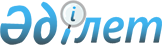 Об утверждении норм снабжения вещевым имуществом военнослужащих, воинских частей и учреждений Вооруженных Сил Республики Казахстан на мирное времяПриказ Министра обороны Республики Казахстан от 27 мая 2015 года № 277. Зарегистрирован в Министерстве юстиции Республики Казахстан 3 июля 2015 года № 11557.
      В соответствии с  подпунктом 22) пункта 2 статьи 22 Закона Республики Казахстан от 7 января 2005 года "Об обороне и Вооруженных Силах Республики Казахстан", ПРИКАЗЫВАЮ:
      1. Утвердить прилагаемые  нормы снабжения вещевым имуществом военнослужащих, воинских частей и учреждений Вооруженных Сил Республики Казахстан на мирное время.
      2. Начальнику Тыла Вооруженных Сил Республики Казахстан:
      1) в установленном законодательством порядке направить настоящий приказ в Министерство юстиции Республики Казахстан для государственной регистрации;
      2) в течение десяти календарных дней после государственной регистрации копию настоящего приказа направить в периодичные печатные издания и информационно-правовую систему "Әділет" республиканского государственного предприятия на праве хозяйственного ведения "Республиканский центр правовой информации Министерства юстиции Республики Казахстан" для официального опубликования;
      3) после официального опубликования приказ разместить на веб-сайте Министерства обороны Республики Казахстан;
      4) закуп имущества по утвержденным нормам снабжения осуществлять поэтапно в пределах выделенных средств из республиканского бюджета на соответствующий год.
      3. Контроль за исполнением настоящего приказа возложить на заместителя Министра обороны Республики Казахстан генерал-лейтенанта Сапарова О.Б.
      4. Приказ вводится в действие по истечении десяти календарных дней после дня его первого официального опубликования.
      5. Приказ довести до должностных лиц, в части их касающейся.
      "СОГЛАСОВАНО"
      Министр финансов
      Республики Казахстан
      _________ Б. Султанов
      28 мая 2015 год
                         Нормы снабжения вещевым имуществом
      Вооруженных Сил Республики Казахстан на мирное время
                                    Норма № 1
              снабжения вещевым имуществом Верховного Главнокомандующего
                      Вооруженными Силами Республики Казахстан
                                   Норма № 2
           снабжения вещевым имуществом высшего офицерского состава
              (кроме Военно-морских сил, частей морской пехоты)
      Примечания:
      По данной норме также обеспечивается Министр обороны Республики Казахстан.
      1. В Силах воздушной обороны – фуражка, кепи, мундир и брюки, китель и брюки навыпуск, брюки повседневные навыпуск, куртка зимняя, плащ демисезонный, куртка и брюки, свитер, галстук, кашне – темно-синего цвета, рубашка – светло-синего цвета.
      2. Выдается только в Аэромобильных войсках.
      3. Военнослужащим, получающим летно-техническое обмундирование или получающим по нормам снабжения спецодеждой костюмы летние (костюмы утепленные на меху), фуражка полевая камуфляжной расцветки и полевые куртка и брюки прямого покроя камуфляжной расцветки выдаются на 2 года, а полевые утепленные куртка и брюки прямого покроя камуфляжной расцветки с шапкой шерстяной на 4 года.
      4. В Аэромобильных войсках, в частях специального назначения вместо полевых летних и полевых утепленных курток и брюк камуфляжной расцветки – выдаются десантные летние и десантные утепленные куртки и брюки камуфляжной расцветки, вместо футболки выдается тельняшка с рукавами, а вместо майки белого цвета – тельняшка без рукавов установленного цвета.
      В Аэромобильных войсках дополнительно выдаются тельняшка 1 штука на 1 год, тельняшка теплая 1 штука на 2 года.
      5. Вместо ботинок кожаных с высокими берцами черного цвета разрешается выдавать ботинки кожаные с высокими берцами песочного цвета.
                                   Норма № 3
                снабжения вещевым имуществом старшего и младшего
              офицерского составов, сержантов и солдат, проходящих
                        воинскую службу по контракту
               (кроме Военно-морских сил, частей морской пехоты,
                              военнослужащих-женщин)
      Примечания:
      Военнослужащим, участвующим в военных парадах в соответствии с постановлением Правительства Республики Казахстан, торжественных мероприятий, международных переговоров и встреч иностранных делегаций по указанию Министра обороны Республики Казахстан дополнительно выдаются фуражка установленного цвета с кантом 1 шт., мундир с погонами и брюки навыпуск установленного цвета с кантами 1 комплект, рубашка белого цвета с погонами 1 шт., галстук установленного цвета 1 шт., перчатки белого цвета 1 пара, полуботинки кожаные черного цвета 1 пара, фуражка полевая камуфляжной расцветки 1 шт., полевые куртка и брюки прямого покроя камуфляжной расцветки 1 комплект, ботинки кожаные с высокими берцами черного цвета 1 пара, пальто утепленное установленного цвета с погонами 1 шт., кашне белого цвета 1 шт., шапка-ушанка меховая установленного цвета 1 шт., перчатки белого цвета утепленные 1 пара, полусапожки кожаные утепленные черного цвета 1 пара.
      Военнослужащим по контракту при присвоении им офицерского звания сроки носки ранее выданных предметов засчитываются в обеспеченность.
      Для своевременного обеспечения войск по летнему и зимнему планам снабжения на центральных базах и складах необходимо содержать переходящий запас вещевого имущества в размере 50 процентов от годовой потребности, из которых разрешается использовать на представительские расходы имущество в размере 1 процента.
      В воинских частях и учреждениях для подгонки и выравнивания ростовки необходимо содержать неснижаемый запас готовых предметов обмундирования и обуви в размере 10 процентов от годовой (разовой) потребности в этих предметах.
      Для проведения военных парадов в соответствии с постановлением Правительства Республики Казахстан, торжественных мероприятий, международных переговоров и встреч иностранных делегаций по указанию Министра обороны Республики Казахстан, разрешается закупать военную форму одежды и знаки различия не установленного образца.
      В отряде военной полиции по обеспечению безопасности и режима (Министерства обороны Республики Казахстан) военнослужащим подразделений патрульно-постовой и кинологической служб военной полиции и военной автомобильной полиции дополнительно выдаются шапка меховая с козырьком 1 шт. на 3 года, куртка с погонами и брюки навыпуск черного цвета 1 комплект на 2 года, куртка зимняя укороченная с меховым воротником черного цвета и брюки утепленные черного цвета 1 комплект на 3 года, при этом срок носки шапки-ушанки меховой установленного цвета и куртки зимней установленного цвета с погонами увеличивается на 3 года, кителя с погонами и брюки навыпуск установленного цвета с кантами – на 2 года.
      1. Военнослужащим, проходящим воинскую службу в соединениях, частях и учреждениях тактических органов военного управления, полуботинки кожаные черного цвета выдаются на 2 года, кепи установленного цвета, брюки навыпуск установленного цвета с кантами, кашне установленного цвета, полусапожки кожаные утепленные черного цвета на 3 года, куртка зимняя установленного цвета со съемным меховым (каракулевым) воротником установленного цвета с погонами сроком на 4 года, майка белого цвета 2 шт. на 2 года.
      2. Полковникам берет установленного цвета не выдается, за исключением Аэромобильных войск, частей специального назначения, военной полиции. В Аэромобильных войсках, частях специального назначения, военной полиции фуражка повседневная установленного цвета с кантом выдается на 3 года.
      3. Военнослужащим, проходящим воинскую службу в стратегических, оперативно-стратегических и местных органах военного управления, на военных кафедрах и факультетах военных и гражданских высших учебных заведений, фуражка полевая камуфляжной расцветки, полевые куртка и брюки прямого покроя камуфляжной расцветки, ботинки кожаные с высокими берцами черного цвета выдаются сроком на 2 года, полевые утепленные куртка и брюки прямого покроя камуфляжной расцветки с шапкой шерстяной на 3 года, ботинки кожаные с высокими берцами утепленные черного цвета на 4 года, ремень полевой, спальный мешок с вкладышем и ковриком теплоизоляционным (каримат), сумка (рюкзак) с несессером для личных вещей и плащ-накидка с ремнем для ношения на 7 лет.
      4. Военнослужащим, получающим имущество, предназначенное для войсковой и оперативной разведки, горно-егерских и горно-стрелковых частей и подразделений, для подразделений специального назначения и оперативных подразделений специального назначения войсковой части 14776, плащ-накидка с ремнем для ношения, спальный мешок с вкладышем и ковриком теплоизоляционным (каримат), сумка (рюкзак) с несессером для личных вещей не выдаются.
      5. В Аэромобильных войсках, в частях специального назначения вместо полевых летних и полевых утепленных курток и брюк камуфляжной расцветки – выдаются десантные летние и десантные утепленные куртки и брюки камуфляжной расцветки, вместо футболки выдается тельняшка с рукавами, а вместо майки белого цвета – тельняшка без рукавов установленного цвета.
      Военнослужащим, получающим летно-техническое обмундирование или получающим по нормам снабжения спецодеждой костюмы летние (костюмы утепленные на меху), фуражка полевая камуфляжной расцветки и полевые куртка и брюки прямого покроя камуфляжной расцветки выдаются на 2 года, полевые утепленные куртка и брюки прямого покроя камуфляжной расцветки с шапкой шерстяной и ботинки кожаные с высокими берцами черного цвета на 4 года.
      Военнослужащим войск противовоздушной обороны (далее – ПВО), несущим боевое дежурство, получающим специальную одежду, фуражка полевая камуфляжной расцветки и полевые куртка и брюки прямого покроя камуфляжной расцветки выдаются на 2 года, полевые утепленные куртка и брюки прямого покроя камуфляжной расцветки с шапкой шерстяной на 4 года.
      6. Вместо ботинок кожаных с высокими берцами черного цвета разрешается выдавать ботинки кожаные с высокими берцами песочного цвета.
      7. Военнослужащим, получающим по нормам снабжения летное имущество картодержатели, сумка полевая не выдается.
      8. Военнослужащим подразделений специального назначения и оперативных подразделений специального назначения войсковой части 14776, военнослужащим войсковой и оперативной разведки, горно-егерских и горно-стрелковых частей и подразделений, военнослужащим войсковой части 36814, спальный мешок с вкладышем и ковриком теплоизоляционным (каримат) и сумка (рюкзак) с несессером для личных вещей по данной норме не выдаются.
                                    Норма № 4
                снабжения вещевым имуществом военнослужащих-женщин
                 (кроме Военно-морских сил, частей морской пехоты)
      Примечания:
      Военнослужащим, участвующим в военных парадах в соответствии с постановлением Правительства Республики Казахстан, торжественных мероприятий, международных переговоров и встреч иностранных делегаций по указанию Министра обороны Республики Казахстан дополнительно выдаются для особо парадной формы одежды – шляпка женская бирюзового цвета 1 шт., шапка из каракуля серого цвета 1 шт., пальто утепленное стального цвета с каракулевым воротником серого цвета 1 шт., мундир и юбка бирюзового цвета 1 комплект, брюки навыпуск бирюзового цвета 1 шт., сапоги кожаные белого цвета 1 пара, галстук женский бирюзового цвета 1 шт., для парадной формы одежды – шляпка женская установленного цвета 1 шт., мундир с погонами и брюки навыпуск установленного цвета с кантами 1 комплект, рубашка белого цвета с погонами 1 шт., галстук женский установленного цвета 1 шт., туфли кожаные черного цвета 1 пара, перчатки белого цвета 1 пара, пальто утепленное установленного цвета с погонами 1 шт., шапка-ушанка меховая установленного цвета 1 шт., перчатки белого цвета утепленные 1 пара, сапоги кожаные утепленные 1 пара.
      Военнослужащим, при убытии в отпуск по уходу за ребенком, сроки носки предметов вещевого имущества приостанавливаются, при выходе из отпуска – возобновляются.
      Военнослужащим по контракту при присвоении им офицерского звания сроки носки ранее выданных предметов засчитываются в обеспеченность.
      Для своевременного обеспечения войск по летнему и зимнему планам снабжения на центральных базах и складах, необходимо содержать переходящий запас вещевого имущества в размере 50 процентов от годовой потребности.
      В воинских частях и учреждениях для подгонки и выравнивания ростовки необходимо содержать неснижаемый запас готовых предметов обмундирования и обуви в размере 10 процентов от годовой (разовой) потребности в этих предметах.
      Для проведения военных парадах в соответствии с постановлением Правительства Республики Казахстан, торжественных мероприятий, международных переговоров и встреч иностранных делегаций по указанию Министра обороны Республики Казахстан, разрешается закупать военную форму одежды и знаки различия не установленного образца.
      1. Военнослужащим, проходящим воинскую службу в соединениях, частях и учреждениях тактических органов военного управления, туфли кожаные черного цвета выдаются сроком на 2 года, пилотка установленного цвета с кантом, сапоги кожаные утепленные черного цвета и кашне установленного цвета на 3 года, куртка зимняя установленного цвета со съемным меховым (каракулевым) воротником установленного цвета с погонами на 4 года, майка белого цвета 2 шт. на 2 года.
      2. Военнослужащим, проходящим воинскую службу в стратегических, оперативно-стратегических и местных органах военного управления, на военных кафедрах и факультетах военных и гражданских высших учебных заведений, фуражка полевая камуфляжной расцветки, полевые куртка и брюки прямого покроя камуфляжной расцветки, ботинки кожаные с высокими берцами черного цвета выдаются сроком на 2 года, полевые утепленные куртка и брюки прямого покроя камуфляжной расцветки с шапкой шерстяной на 3 года, ботинки кожаные с высокими берцами утепленные черного цвета на 4 года, ремень полевой выдается, спальный мешок с вкладышем и ковриком теплоизоляционным (каримат), сумка (рюкзак) с несессером для личных вещей и плащ-накидка с ремнем для ношения выдаются сроком на 7 лет.
      3. В Аэромобильных войсках, в частях специального назначения вместо полевых летних и полевых утепленных курток и брюк камуфляжной расцветки – выдаются десантные летние и десантные утепленные куртки и брюки камуфляжной расцветки, вместо футболки выдается тельняшка с рукавами, а вместо майки белого цвета – тельняшка без рукавов установленного цвета.
      Военнослужащим, получающим летно-техническое обмундирование или получающим по нормам снабжения спецодеждой костюмы летние (костюмы утепленные на меху), фуражка полевая камуфляжной расцветки и полевые куртка и брюки прямого покроя камуфляжной расцветки выдаются на 2 года, полевые утепленные куртка и брюки прямого покроя камуфляжной расцветки с шапкой шерстяной и ботинки кожаные с высокими берцами черного цвета на 4 года.
      Военнослужащим войск ПВО, несущим боевое дежурство, получающим специальную одежду, фуражка полевая камуфляжной расцветки и полевые куртка и брюки прямого покроя камуфляжной расцветки выдаются на 2 года, полевые утепленные куртка и брюки прямого покроя камуфляжной расцветки с шапкой шерстяной на 4 года.
      4. Вместо ботинок кожаных с высокими берцами черного цвета разрешается выдавать ботинки кожаные с высокими берцами песочного цвета.
      5. Военнослужащим подразделений специального назначения и оперативных подразделений специального назначения войсковой части 14776, военнослужащим войсковой и оперативной разведки, горно-егерских и горно-стрелковых частей и подразделений, военнослужащим войсковой части 36814, спальный мешок с вкладышем и ковриком теплоизоляционным (каримат) и сумка (рюкзак) с несессером для личных вещей по данной норме не выдаются.
      6. Военнослужащим, получающим по нормам снабжения летным имуществом картодержатели, сумка полевая не выдается.
                                   Норма № 5
            снабжения вещевым имуществом, курсантов военных учебных
           заведений, курсантов военных факультетов учебных заведений
            (кроме курсантов военных учебных заведений Военно-морских
                          сил, частей морской пехоты)
      Примечания:
      Курсанты из числа сержантов и солдат, проходящих воинскую службу по контракту, обеспечиваются вещевым имуществом по 
      норме № 3.
      Для своевременного обеспечения войск по летнему и зимнему планам снабжения на центральных базах и складах, необходимо содержать переходящий запас вещевого имущества в размере 50 процентов от годовой потребности.
      В воинских частях и учреждениях для подгонки и выравнивания ростовки необходимо содержать неснижаемый запас готовых предметов обмундирования и обуви в размере 10 процентов от годовой (разовой) потребности в этих предметах.
      1. Курсантам, обучающимся в военных учебных заведениях (кафедрах) Аэромобильных войск, вместо полевых летних и полевых утепленных курток и брюк камуфляжной расцветки – выдаются десантные летние и десантные утепленные куртки и брюки камуфляжной расцветки, вместо футболки однотонного цвета – тельняшка без рукавов, вместо белья нательного выдаются тельняшка с рукавами и кальсоны нательные по 2 штуки на 1 год, вместо белья теплого выдаются тельняшка теплая с рукавами и кальсоны теплые по 2 штуке на 1 год.
      2. Курсантам, получающим летно-техническое обмундирование (утепленное) или получающим по нормам снабжения спецодеждой костюмы утепленные или на меху, полевые утепленные куртка и брюки прямого покроя камуфляжной расцветки с шапкой шерстяной выдаются дополнительно на срок обучения.
      3. Выдаются на временное пользование как инвентарные вещи.
      4. Рубашка белого цвета с погонами, кашне белого цвета, аксельбант серебристого цвета, перчатки белого цвета и перчатки утепленные белого цвета выдаются курсантам, участвующим в парадах войск и других торжественных мероприятиях, на временное пользование как инвентарное имущество.
      5. Полотенце хлопчатобумажное выдается 4 шт. на 1 год, из них 2 шт. полотенце лицевые и 2 шт. полотенце ножные. Вместо полотенца хлопчатобумажного (банного) разрешается выдавать полотенце махровое.
      6. Разрешается выдавать вместо 6 пар носков хлопчатобумажных портянки летние 3 пары на 1 год, вместо 2 пар носков шерстяных – портянки зимние (шерстяные или байковые) 2 пары на 1 год.
      7. Вместо ремня полевого разрешается выдавать ремень поясной коричневого цвета с латунной пряжкой.
      8. Вместо фуражки рабочей установленного цвета разрешается выдавать фуражку полевую камуфляжной расцветки 2 категории, вместо куртки и брюк рабочих установленного цвета – полевые куртка и брюки прямого покроя камуфляжной расцветки 2 категории, вместо куртки и брюк утепленных рабочих установленного цвета – полевые утепленные куртка и брюки прямого покроя камуфляжной расцветки 2 категории.
                                   Норма № 6
               снабжения вещевым имуществом солдат и сержантов,
                    проходящих воинскую службу по призыву
                         (кроме Военно-морских сил)
      Примечания:
      Солдатам и сержантам по призыву вместо 13 пар носков хлопчатобумажных разрешается выдавать портянки летние 2 пары на 6 месяцев, вместо 3 пар носков шерстяных, – портянки зимние (шерстяные или байковые) 4 пары на 1 год.
      Для своевременного обеспечения войск по летнему и зимнему планам снабжения на центральных базах и складах, необходимо содержать переходящий запас вещевого имущества в размере 50 процентов от годовой потребности.
      В воинских частях и учреждениях для подгонки и выравнивания ростовки необходимо содержать неснижаемый запас готовых предметов обмундирования и обуви в размере 10 процентов от годовой (разовой) потребности в этих предметах.
      1. В Аэромобильных войсках, частях морской пехоты, вместо фуражки камуфляжной расцветки выдается берет установленного цвета. 
      2. В Аэромобильных войсках, частях специального назначения вместо летних и утепленных курток и брюк камуфляжной расцветки - десантные летние и десантные утепленные куртки и брюки камуфляжной расцветки. В частях морской пехоты вместо летних и утепленных курток и брюк камуфляжной расцветки – летние и утепленные куртки и брюки черного цвета.
      3. В Аэромобильных войсках, частях морской пехоты вместо полевых летних и полевых утепленных куртки и брюк камуфляжной расцветки – десантные летние и десантные утепленные куртки и брюки камуфляжной расцветки.
      Фуражка полевая камуфляжной расцветки выдается всем военнослужащим. В районах с жарким климатом вместо фуражки полевой камуфляжной расцветки разрешается выдавать панаму камуфляжной расцветки.
      4. Фуражка рабочая установленного цвета, куртка и брюки рабочие установленного цвета, куртка и брюки утепленные рабочие установленного цвета выдаются во временное пользование как инвентарное имущество солдатам и сержантам, не получающим костюмов рабочих по нормам снабжения спецодеждой. 
      5. Плащ-палатка, сумка полевая сержантская, ремень поясной белого цвета с латунной пряжкой и снаряжение полевое (лямки плечевые) выдаются во временное пользование как инвентарное имущество. 
      6. Ботинки кожаные с высокими берцами черного цвета выдаются в количестве 2 пар, из них одна пара выдается для парадной формы одежды.
      7. В Аэромобильных войсках, частях морской пехоты, выдаются вместо белья нательного – тельняшки установленного цвета и кальсоны нательные, вместо белья теплого – тельняшки теплые и кальсоны теплые, а вместо футболок – тельняшки безрукавки.
      8. Военнослужащим по призыву, участвующим в парадах войск, выдаются аксельбант серебристого цвета и перчатки белого цвета, перчатки утепленные белого цвета во временное пользование как инвентарное имущество.
      9. Полотенце хлопчатобумажное выдается 4 шт. на 1 год, из них 2 шт. полотенце лицевые и 2 шт. полотенце ножные. Вместо полотенца хлопчатобумажного (банного) разрешается выдавать полотенце махровое.
      10. Вместо ремня полевого разрешается выдавать ремень поясной коричневого цвета с латунной пряжкой.
      11. Вместо фуражки рабочей установленного цвета разрешается выдавать фуражку полевую камуфляжной расцветки 2 категории, вместо куртки и брюк рабочих установленного цвета – полевые куртка и брюки прямого покроя камуфляжной расцветки 2 категории, вместо куртки и брюк утепленных рабочих установленного цвета – полевые утепленные куртка и брюки прямого покроя камуфляжной расцветки 2 категории.
                                   Норма № 7
         снабжения вещевым имуществом офицеров, сержантов и солдат запаса,
         студентов высших учебных заведений, призванных на воинские сборы
                            (инвентарное имущество)
      Примечания:
      Для своевременного обеспечения войск по летнему и зимнему планам снабжения на центральных базах и складах, необходимо содержать переходящий запас вещевого имущества в размере 50 процентов от годовой потребности.
      В воинских частях и учреждениях для подгонки и выравнивания ростовки необходимо содержать неснижаемый запас готовых предметов обмундирования и обуви в размере 10 процентов от годовой (разовой) потребности в этих предметах.
      1. Предметы вещевого имущества, которые студентам высших учебных заведений не выдаются.
      2. Выдаются в зимнее время года.
      3. Разрешается выдавать предметы второй категории.
      4. В летнее время года вместо белья нательного выдаются футболка однотонного цвета и трусы хлопчатобумажные.
                                   Норма № 8
           снабжения вещевым имуществом воспитанников Кадетского корпуса
                      и Республиканской школы "Жас улан"
      Сноска. Норма № 8 с изменениями, внесенными приказом Министра обороны РК от 21.10.2020 № 556 (вводится в действие по истечении десяти календарных дней после дня его первого официального опубликования).


      Примечания:
      По данной норме также обеспечиваются воспитанники – музыканты воинских частей и учреждений.
      Воспитанники из числа детей-сирот и детей, оставшихся без попечения родителей, дополнительно обеспечиваются одеждой и обувью в соответствии с законодательством.
      Для своевременного обеспечения войск по летнему и зимнему планам снабжения на центральных базах и складах, необходимо содержать переходящий запас вещевого имущества в размере 50 процентов от годовой потребности.
      В воинских частях и учреждениях для подгонки и выравнивания ростовки необходимо содержать неснижаемый запас готовых предметов обмундирования и обуви в размере 10 процентов от годовой (разовой) потребности в этих предметах. 
      1. Выдается только воспитанникам Республиканской школы "Жас улан".
      2. Плащ-палатка выдается во временное пользование как инвентарные вещи.
      3. В Кадетском корпусе туфли спортивные, перчатки белого цвета выдаются по 1 паре на 1 год, тапочки казарменные 1 пара на 6 месяцев, майка белого цвета 2 шт. на 1 год.
      4. Выдается только воспитанникам Кадетского корпуса.
      5. Полотенце хлопчатобумажное выдается 4 шт. на 1 год, из них 2 шт. полотенце лицевые и 2 шт. полотенце ножные. Вместо полотенца хлопчатобумажного (банного) разрешается выдавать полотенце махровое.
      6. Вместо ремня полевого разрешается выдавать ремень поясной коричневого цвета с латунной пряжкой.
      7. Вместо фуражки рабочей установленного цвета разрешается выдавать фуражку полевую камуфляжной расцветки 2 категории, вместо куртки и брюк рабочих установленного цвета – полевые куртка и брюки прямого покроя камуфляжной расцветки 2 категории, вместо куртки и брюк утепленных рабочих установленного цвета – полевые утепленные куртка и брюки прямого покроя камуфляжной расцветки 2 категории.
      8. Данным вещевым имуществом дополнительно обеспечиваются воспитанники Республиканской школы "Жас улан", участвующие в военно-спортивном и патриотическом сборе "Жас сарбаз", участники расчета "Жас сарбаз" при проведении военных парадов.
      9. Ремень полевой песочного цвета выдается во временное пользование как инвентарное имущество.
                                  Норма № 9
             снабжения вещевым имуществом высшего офицерского состава
                              Военно-морских Сил
      Примечания:
      Адмиралам, генералам разрешается по их желанию выдавать вместо одних предметов другие из числа предметов, предусмотренных нормой снабжения в пределах стоимости заменяемых предметов.
      Для своевременного обеспечения по летнему и зимнему планам снабжения на центральных базах и складах необходимо содержать переходящий запас вещевого имущества в размере 20 процентов от годовой потребности.
                                  Норма № 10
                 снабжения вещевым имуществом старшего и младшего
           офицерского составов, сержантов (старшин) и солдат (матросов),
                     проходящих воинскую службу по контракту
                    Военно-морских сил, частей морской пехоты
      Примечания:
      Военнослужащим по контракту при присвоении им офицерского звания сроки носки ранее выданных предметов засчитываются в обеспеченность.
      Военнослужащим, участвующим в военных парадах в соответствии с постановлением Правительства Республики Казахстан, торжественных мероприятий, международных переговоров и встреч иностранных делегаций по указанию Министра обороны Республики Казахстан дополнительно выдаются фуражка белого цвета 1 шт., тужурка с погонами и брюки навыпуск белого цвета парадные 1 комплект или тужурка с погонами и брюки навыпуск черного цвета парадные 1 комплект, рубашка белого цвета с погонами 1 шт., галстук черного цвета 1 шт., полуботинки (ботинки) кожаные черного цвета 1 пара или полуботинки кожаные белого цвета 1 пара, перчатки белого цвета 1 пара, пальто утепленное установленного цвета с погонами, кашне белого цвета, перчатки утепленные белого цвета.
      Для своевременного обеспечения войск по летнему и зимнему планам снабжения на центральных базах и складах, необходимо содержать переходящий запас вещевого имущества в размере 50 процентов от годовой потребности.
      В воинских частях и учреждениях для подгонки и выравнивания ростовки необходимо содержать неснижаемый запас готовых предметов обмундирования и обуви в размере 10 процентов от годовой (разовой) потребности в этих предметах.
      Для проведения военных парадах в соответствии с постановлением Правительства Республики Казахстан, торжественных мероприятий, международных переговоров и встреч иностранных делегаций по указанию Министра обороны Республики Казахстан, разрешается закупать военную форму одежды и знаки различия не установленного образца.
      1. Выдается только военнослужащим частей морской пехоты.
      2. Выдается только военнослужащим Военно-морских сил.
      3. Военнослужащим частей Военно-морских сил и морской пехоты, проходящим воинскую службу в соединениях, частях и учреждениях тактических органов военного управления брюки навыпуск черного цвета, полусапожки кожаные утепленные черного цвета, кашне черного цвета выдаются сроком на 3 года, куртка зимняя черного цвета со съемным меховым (каракулевым) воротником черного цвета с погонами на 4 года. майка белого цвета 2 шт. на 2 года.
      4. Военнослужащим, проходящим воинскую службу в стратегических, оперативно-стратегических и местных органах военного управления, на военных кафедрах и факультетах военных и гражданских высших учебных заведений, костюм и фуражка, хлопчатобумажные установленного цвета выдаются на 2 года, ремень полевой выдается, плащ-накидка с ремнем для ношения, спальный мешок с вкладышем и ковриком теплоизоляционным (каримат) и сумка (рюкзак) с несессером для личных вещей выдаются на 7 лет.
      5. Вместо ботинок кожаных с высокими берцами черного цвета разрешается выдавать ботинки кожаные с высокими берцами песочного цвета.
      6. Военнослужащим Военно-морских сил вместо ремня полевого выдается ремень поясной кожаный черного цвета.
      7. Военнослужащим, проходящим воинскую службу на кораблях, спальный мешок с вкладышем и коврик теплоизоляционный (каримат) не выдаются.
                                   Норма № 11
               снабжения вещевым имуществом военнослужащих-женщин
                  Военно-морских сил и частей морской пехоты
      Примечания:
      Военнослужащим, при убытии в отпуск по уходу за ребенком, сроки носки предметов вещевого имущества приостанавливаются, при выходе из отпуска – возобновляется.
      Для своевременного обеспечения войск по летнему и зимнему планам снабжения на центральных базах и складах, необходимо содержать переходящий запас вещевого имущества в размере 50 процентов от годовой потребности.
      В воинских частях и учреждениях для подгонки и выравнивания ростовки необходимо содержать неснижаемый запас готовых предметов обмундирования и обуви в размере 10 процентов от годовой (разовой) потребности в этих предметах.
      Военнослужащим, участвующим в военных парадах в соответствии с постановлением Правительства Республики Казахстан, торжественных мероприятий, международных переговоров и встреч иностранных делегаций по указанию Министра обороны Республики Казахстан дополнительно выдаются для парадной формы одежды – шляпка женская белого цвета 1 шт., тужурка с погонами и брюки навыпуск белого цвета парадные 1 комплект, тужурка с погонами и брюки навыпуск черного цвета парадные 1 комплект (для военнослужащих Военно-морских сил), рубашка белого цвета с погонами 1 шт., куртка и брюки прямого покроя черного цвета парадные 1 комплект (для военнослужащих частей морской пехоты), утепленные куртка и брюки прямого покроя черного цвета парадные 1 комплект (для военнослужащих частей морской пехоты), галстук женский черного цвета 1 шт., туфли кожаные белого цвета 1 пара, перчатки белого цвета 1 пара, пальто утепленное установленного цвета с погонами 1 шт., шапка-ушанка меховая черного цвета 1 шт., перчатки белого цвета утепленные 1 пара, сапоги кожаные утепленные 1 пара.
      Для проведения военных парадах в соответствии с постановлением Правительства Республики Казахстан, торжественных мероприятий, международных переговоров и встреч иностранных делегаций по указанию Министра обороны Республики Казахстан, разрешается закупать военную форму одежды и знаки различия не установленного образца.
      1. Выдаются только военнослужащим частей морской пехоты.
      2. Военнослужащим частей морской пехоты, проходящим воинскую службу в соединениях, частях и учреждениях тактических органов военного управления, туфли кожаные черного цвета выдаются сроком на 2 года, тужурка с погонами и брюки навыпуск черного цвета, сапоги кожаные утепленные черного цвета на 3 года, куртка зимняя черного цвета со съемным меховым (каракулевым) воротником черного цвета с погонами на 4 года, рубашка кремового цвета с погонами, рубашка кремового цвета с коротким рукавом и погонами, галстук женский черного цвета и майка белого цвета выдаются по 2 шт. на 2 года.
      3. Выдается только военнослужащим Военно-морских сил.
      4. Военнослужащим, проходящим воинскую службу в стратегических, оперативно-стратегических и местных органах военного управления, на военных кафедрах и факультетах военных и гражданских высших учебных заведений, ремень полевой, плащ-накидка с ремнем для ношения, сумка полевая, спальный мешок с вкладышем и ковриком теплоизоляционным (каримат), сумка (рюкзак) с несессером для личных вещей выдаются сроком на 7 лет.
      5. В Военно-морских силах вместо ремня полевого выдается ремень поясной кожаный установленного цвета.
      6. Военнослужащим, проходящим воинскую службу на кораблях, спальный мешок с вкладышем и коврик теплоизоляционный (каримат) не выдаются.
                                   Норма № 12
             снабжения вещевым имуществом курсантов военных учебных
                          заведений Военно-морских сил
      Примечания:
      Для своевременного обеспечения войск по летнему и зимнему планам снабжения на центральных базах и складах, необходимо содержать переходящий запас вещевого имущества в размере 50 процентов от годовой потребности.
      В воинских частях и учреждениях для подгонки и выравнивания ростовки необходимо содержать неснижаемый запас готовых предметов обмундирования и обуви в размере 10 процентов от годовой (разовой) потребности в этих предметах.
      1. Полотенце хлопчатобумажное выдается 4 шт. на 1 год, из них 2 шт. полотенце лицевые и 2 шт. полотенце ножные. Вместо полотенца хлопчатобумажного (банного) разрешается выдавать полотенце махровое.
      2. Аксельбант серебристого цвета, перчатки белого цвета и перчатки утепленные белого цвета выдаются курсантам, участвующим в парадах войск, на временное пользование как инвентарное имущество.
      3. Вместо перчаток утепленных черного цвета разрешается выдавать рукавицы утепленные.
                                   Норма № 13
            снабжения вещевым имуществом матросов и старшин, проходящих
                воинскую службу по призыву в Военно-морских силах
      Примечания:
      Для своевременного обеспечения войск по летнему и зимнему планам снабжения на центральных базах и складах, необходимо содержать переходящий запас вещевого имущества в размере 50 процентов от годовой потребности.
      В воинских частях и учреждениях для подгонки и выравнивания ростовки необходимо содержать неснижаемый запас готовых предметов обмундирования и обуви в размере 10 процентов от годовой (разовой) потребности в этих предметах.
      1. Аксельбант серебристого цвета, перчатки белого цвета и перчатки утепленные белого цвета выдаются военнослужащим по призыву, участвующим в парадах войск, во временное пользование как инвентарные вещи.
      2. Вместо перчаток утепленных черного цвета разрешается выдавать рукавицы утепленные черного цвета.
      3. Ремень поясной белого цвета и сумка полевая сержантская выдаются в пользование как инвентарные вещи.
                                   Норма № 14
            снабжения облегченной одеждой военнослужащих Военно-морских
                 сил, при плавании и несении береговой службы
      Примечания:
      Для своевременного обеспечения войск по летнему и зимнему планам снабжения на центральных базах и складах, необходимо содержать переходящий запас вещевого имущества в размере 50 процентов от годовой потребности.
      В воинских частях и учреждениях для подгонки и выравнивания ростовки необходимо содержать неснижаемый запас готовых предметов обмундирования и обуви в размере 10 процентов от годовой (разовой) потребности в этих предметах.
                                  Норма № 15
            снабжения вещевым имуществом офицеров, старшин и матросов
            запаса, призванных на воинские сборы в Военно-морские силы
                           (инвентарное имущество)
      Примечания:
      По данной норме также обеспечиваются направленные на воинские сборы студенты высших учебных заведений, имеющие офицерские звания.
      Для своевременного обеспечения войск по летнему и зимнему планам снабжения на центральных базах и складах, необходимо содержать переходящий запас вещевого имущества в размере 50 процентов от годовой потребности.
      В воинских частях и учреждениях для подгонки и выравнивания ростовки необходимо содержать неснижаемый запас готовых предметов обмундирования и обуви в размере 10 процентов от годовой (разовой) потребности в этих предметах.
      1. Выдается в летнее время года.
      2. Выдается в зимнее время года.
      3. Разрешается выдавать предметы второй категории.
                                  Норма № 16
                снабжения теплыми вещами, амуницией и постельными
             принадлежностями военнослужащих (инвентарное имущество)
      Примечания:
      Личному составу, получающему летно-техническое обмундирование, теплые вещи по данной норме не выдаются. Личному составу Военно-морских сил, проходящему службу на кораблях, теплые вещи по данной норме не выдаются.
      Постельными принадлежностями обеспечиваются следующие контингенты:
      солдаты (матросы) и сержанты (старшины), проходящие воинскую службу по призыву, курсанты военных учебных заведений, воспитанники Кадетского корпуса и Республиканской школы "Жас улан";
      военнообязанные запаса и студенты высших учебных заведений, призванные на сборы;
      офицеры и военнослужащие по контракту при размещении в казармах, на кораблях и местах несения боевого дежурства;
      солдаты (матросы) и сержанты (старшины), проходящие воинскую службу по призыву, в местах несения боевого дежурства;
      военнослужащие при размещении на полигонах, палаточных лагерях, учебных центрах и запасных аэродромах (при отсутствии мешков спальных с вкладышами и ковриков теплоизоляционных (кариматов);
      экипажи воздушных судов при размещении в гостиницах воинских частей (комнатах отдыха перелетных экипажей);
      военнослужащие и абитуриенты при сдаче вступительных экзаменов в военные учебные заведения, военные факультеты учебных заведений;
      призывники при размещении на призывных участках местных органов военного управления районов (городов областного значения).
      Срок эксплуатации постельных принадлежностей для всех контингентов, за исключением солдат (матросов) и сержантов (старшин), проходящих воинскую службу по призыву, курсантов военных учебных заведений, воспитанников Кадетского корпуса и Республиканской школы "Жас улан", исчислятся по времени прямой эксплуатации, время хранения постельных принадлежностей на складах в срок эксплуатации не засчитывается.
      Для своевременного обеспечения войск по летнему и зимнему планам снабжения на центральных базах и складах, необходимо содержать переходящий запас вещевого имущества в размере 50 процентов от годовой потребности.
      В воинских частях и учреждениях для подгонки и выравнивания ростовки необходимо содержать неснижаемый запас готовых предметов обмундирования и обуви в размере 10 процентов от годовой (разовой) потребности в этих предметах.
      1. Полушубки овчинные отпускаются на 50 процентов списочной численности личного состава.
      Военнослужащим, получающим по нормам снабжения спецодеждой костюмы меховые, куртку и брюки десантные утепленные, а также офицерам и военнослужащим по контракту в Аэромобильных войсках полушубки овчинные не выдаются.
      2. Имущество выдается только военнослужащим, проходящим воинскую службу в соединениях, частях и учреждениях тактических органов военного управления.
      3. Валенки на резиновой подошве отпускаются в районах с холодным климатом на 50 процентов списочной численности личного состава.
      В районах с умеренным и жарким климатом валенки на резиновой подошве отпускаются только для обеспечения учебных выходов в поле на 30 процентов списочной численности личного состава. Срок носки валенок в районах с жарким климатом 4 года.
      Военнослужащим Аэромобильных войск валенки отпускаются на 100 процентов списочной численности личного состава во всех климатических районах.
      4. Рукавицы на меху отпускаются на 100 процентов списочной численности личного состава. Военнослужащим по призыву рукавицы на меху отпускаются на 1 год.
      Военнослужащим подразделений специального назначения и оперативных подразделений специального назначения войсковой части 14776, частей и подразделений поисково-спасательной службы, войсковой и оперативной разведки, горно-егерских и горно-стрелковых частей и подразделений, войсковой части 36814 рукавицы на меху по данной норме не выдаются.
      5. Мешок спальный с вкладышем и коврик теплоизоляционный (каримат) выдаются сержантам и солдатам, проходящим воинскую службу по призыву, как инвентарное имущество при проведении учений, полевых выходов и специальных мероприятий.
      6. Выдаются военнослужащим, участвующим в специальных мероприятиях и выполняющим специальные обязанности. При отсутствии сапог резиновых утепленных разрешается выдавать сапоги резиновые и носки меховые.
      7. Вместо фляги металлической в районах с жарким климатом разрешается выдавать флягу полиэтиленовую на 2 года. В Аэромобильных войсках выдается котелок комбинированный 1 штука на 4 года и чехол к котелку – 1 штука на 2 года.
      8. Выдается офицерам, сержантам и солдатам, проходящим воинскую службу по контракту, сержантам и солдатам, проходящим воинскую службу по призыву, курсантам военных учебных заведений, воспитанникам Кадетского корпуса и РШ "Жас улан", военнообязанным и студентам высших учебных заведений, призванным на сборы, за исключением летно-технического состава авиации Сил воздушной обороны.
      Военнослужащим подразделений специального назначения и оперативных подразделений специального назначения войсковой части 14776, частей и подразделений поисково-спасательной службы, войсковой и оперативной разведки, горно-егерских и горно-стрелковых частей и подразделений, войсковой части 36814, фляги металлические, чехлы к флягам, котелок металлический по данной норме не выдаются.
      9. Военнослужащим подразделений специального назначения и оперативных подразделений специального назначения войсковой части 14776, военнослужащим войсковой части 36814, летному составу фронтовой и военно-транспортной авиации, инженерно-техническому составу авиации Сил воздушной обороны бронежилет и шлем защитный по данной норме не выдаются. Летному составу армейской авиации Сил воздушной обороны выдается только бронежилет.
      10. Военнослужащим подразделений специального назначения и оперативных подразделений специального назначения войсковой части 14776, частей и подразделений поисково-спасательной службы, специалистам-расследователям авиационных происшествий органов безопасности полетов, войсковой и оперативной разведки, горно-егерских и горно-стрелковых частей и подразделений, войсковой части 36814, подразделений охраны специального назначения военной полиции, подразделений оперативного реагирования военной полиции шапка-маска шерстяная по данной норме не выдается.
      11. Военнослужащим подразделений специального назначения и оперативных подразделений специального назначения войсковой части 14776, войсковой и оперативной разведки, горно-егерских и горно-стрелковых частей и подразделений, войсковой части 36814, подразделений оперативного реагирования военной полиции жилет разгрузочный, костюм маскировочный зимний по данной норме не выдаются.
      Сержантам и солдатам, проходящим воинскую службу по призыву, курсантам военных учебных заведений (военных факультетов учебных заведений), воспитанникам Кадетского корпуса и РШ "Жас улан", военнообязанным и студентам высших учебных заведений, призванным на сборы вместо жилета разгрузочного разрешается выдавать лямки плечевые.
      12. Выдается сержантам и солдатам, проходящим воинскую службу по призыву, курсантам военных учебных заведений (военных факультетов учебных заведений), воспитанникам Кадетского корпуса и РШ "Жас улан", военнообязанным и студентам высших учебных заведений, призванным на сборы.
      13. Военнослужащим подразделений специального назначения и оперативных подразделений специального назначения войсковой части 14776, частей и подразделений поисково-спасательной службы, специалистам-расследователям авиационных происшествий органов безопасности полетов, войсковой и оперативной разведки, горно-егерских и горно-стрелковых частей и подразделений, войсковой части 36814 защитные щитки на локти и голени, полог противомоскитный и накомарник противомоскитный по данной норме не выдаются.
      14. Военнослужащим, проходящим воинскую службу на катерах и надводных (сторожевых) кораблях, бронежилеты по данной норме не выдаются.
      15. Разрешается приобретать и выдавать подушки с искусственным наполнителем.
      16. Для солдат (матросов) и сержантов (старшин), проходящих воинскую службу по призыву, курсантов военных учебных заведений, воспитанников Кадетского корпуса и Республиканской школы "Жас улан" наволочки подушечные верхние выдаются 3 шт. на 1 год, простыни 6 шт. на 1 год.
      17. Солдаты (матросы) и сержанты (старшины), проходящие воинскую службу по призыву, курсанты военных учебных заведений, воспитанники Кадетского корпуса и Республиканской школы "Жас улан" полотенцами хлопчатобумажными по данной норме не обеспечиваются.
      18. Пододеяльник, покрывало хлопчатобумажное выдаются для воспитанников Кадетского корпуса и РШ "Жас улан".
      19. Разрешается также изготовление подматрацников и прикроватных ковриков воинскими частями и учреждениями из списанных предметов вещевого имущества.
                                  Норма № 17
              снабжения спецодеждой военнослужащих экипажей боевых
          машин, военнослужащих и гражданского персонала, обслуживающих
              автомобильную технику и специалистов ремонтных частей
                            (инвентарное имущество)
      Примечания:
      Для своевременного обеспечения войск по летнему и зимнему планам снабжения на центральных базах и складах, необходимо содержать переходящий запас вещевого имущества в размере 50 процентов от годовой потребности.
      В воинских частях и учреждениях для подгонки и выравнивания ростовки необходимо содержать неснижаемый запас готовых предметов обмундирования и обуви в размере 10 процентов от годовой (разовой) потребности в этих предметах.
      1. Выдаются военнослужащим, входящим в состав экипажей танков, боевых машин пехоты (десанта), бронетранспортеров, бронированных гусеничных транспортеров-тягачей и машин на их базе, самоходно-артиллерийских и зенитных самоходных установок. Курсантам военных учебных заведений и учебных частей и подразделений танковых войск выдаются на 30 процентов списочной численности.
      2. Выдаются военнослужащим и гражданскому персоналу ремонтных подразделений, непосредственно работающим по ремонту военной техники и вооружения, а также водителям, трактористам, механикам, работающих на автомобилях, тракторах, погрузчиках, кранах, транспортерах, гусеничных тягачах и других машинах на их базе, проводящим пробеговые испытания автомобилей, занятым обучением вождению автомобилей и работающие непосредственно по ремонту автомобильной техники в ремонтных подразделениях. Вместо костюма установленного цвета разрешается выдавать полевые куртка и брюки прямого покроя камуфляжной расцветки 2 категории, вместо костюма утепленного установленного цвета – полевые утепленные куртка и брюки прямого покроя камуфляжной расцветки 2 категории, вместо фуражки хлопчатобумажной – фуражку полевую камуфляжной расцветки 2 категории.
      Водители легковых автомобилей спецодеждой по данной норме не обеспечиваются.
      3. Военнослужащим и гражданскому персоналу ремонтных подразделений, непосредственно работающим по ремонту боевых машин, вместо костюма установленного цвета разрешается выдавать костюм маслобензостойкий.
      4. Костюм утепленный установленного цвета курсантам военных учебных заведений выдается на срок обучения. Военнослужащим, гражданскому персоналу, работающим по ремонту техники в отапливаемых помещениях при температуре + 18 С и выше, костюм утепленный установленного цвета не выдается.
      5. Выдаются военнослужащим и гражданскому персоналу, постоянно занятым на работах по разборке, промывке, подготовке и испытанию двигателей (моторов), текущему ремонту и профилактике машин.
                                  Норма № 18
                 снабжения спецодеждой военнослужащих на катерах
               и надводных (сторожевых) кораблях, осмотровых групп
                    морских частей (инвентарное имущество)
      Примечания:
      В учебном центре по подготовке специалистов Военно-морских сил для обеспечения курсантов, обучающихся по программе водителей малых катеров, выдаются на каждый катер 5 комплектов костюмов из водоупорной ткани с утеплителем на 6 лет, 5 комплектов костюмов хлопчатобумажных темно-синего цвета на 1 год и 5 пар резиновых сапог на 2 года.
      Для своевременного обеспечения войск по летнему и зимнему планам снабжения на центральных базах и складах, необходимо содержать переходящий запас вещевого имущества в размере 50 процентов от годовой потребности.
      В воинских частях и учреждениях для подгонки и выравнивания ростовки необходимо содержать неснижаемый запас готовых предметов обмундирования и обуви в размере 10 процентов от годовой (разовой) потребности в этих предметах.
      1. Перчатки кожаные выдаются личному составу верхних команд, рукавицы на меху выдаются всему личному.
      2. Выдается военнослужащим осмотровых групп кораблей и катеров.
      3. Рукавицы брезентовые выдаются матросам и старшинам нижних и швартовых команд.
      4. Сапоги резиновые выдаются во всех климатических районах на 100 процентов личного состава команд кораблей. При отсутствии сапог резиновых утепленных разрешается отпускать сапоги резиновые и носки меховые на срок носки сапог.
      5. Картодержатель выдается только командирам катеров, где нет штурманской рубки.
                                   Норма № 19
                   снабжения постовой одеждой и обмундированием
                             (инвентарное имущество)
      Примечания:
      По данной норме обеспечиваются военнослужащие наружных караульных и пожарных постов воинских частей (подразделений) и караулы, сопровождающие грузы по железнодорожным и водным путям.
      Для своевременного обеспечения войск по летнему и зимнему планам снабжения на центральных базах и складах, необходимо содержать переходящий запас вещевого имущества в размере 50 процентов от годовой потребности.
      В воинских частях и учреждениях для подгонки и выравнивания ростовки необходимо содержать неснижаемый запас готовых предметов обмундирования и обуви в размере 10 процентов от годовой (разовой) потребности в этих предметах.
      1. Подшлемники отпускаются в районах с холодным климатом, а для личного состава караулов сопровождающих грузы и в районах с умеренным климатом.
      2. Выдаются только военнослужащим подразделений оперативного реагирования военной полиции.
      3. Вместо унт меховых разрешается выдавать сапоги меховые.
                                  Норма № 20
              снабжения вещевым и санитарно-хозяйственным имуществом
                      лечебных учреждений и подразделений
                            (инвентарное имущество)
      Примечания:
      По данной норме обеспечиваются военные госпитали, отдельные медицинские батальоны и роты, лазареты и медицинские пункты.
      Кабинеты врачей (врачей поликлиник) и лечебно-диагностических отделений (кабинеты) физиотерапевтических отделений (кабинетов), медпункты обеспечиваются из расчета на одну кушетку: 1 подушка на 6 лет, 3 простыни на 1 год, 2 наволочки подушечные верхние на 1 год.
      Полотенце хлопчатобумажное, положенное врачам в клиниках, разрешается заменять на полотенце бумажное 50 м в месяц.
      Для своевременного обеспечения войск по летнему и зимнему планам снабжения на центральных базах и складах, необходимо содержать переходящий запас вещевого имущества в размере 50 процентов от годовой потребности.
      В воинских частях и учреждениях для подгонки и выравнивания ростовки необходимо содержать неснижаемый запас готовых предметов обмундирования и обуви в размере 10 процентов от годовой (разовой) потребности в этих предметах.
      1. Для инфекционных, хирургических и гнойных отделений госпиталей дополнительно выдаются на 1 год 3 комплекта нательного белья, 3 наволочки подушечные верхние и 4 простыни.
      2. Халаты хлопчатобумажные медицинские отпускаются для лиц, посещающих больных в госпиталях и лазаретах, на 30 процентов штатного количества коек.
      3. Для операционных и перевязочных нужд дополнительно отпускаются:
      полотенца хлопчатобумажные по 4 штуки на 1 год на 50 процентов штатного количества коек;
      наволочки подушечные верхних по 3 штуки на 1 год на 10 процентов штатного количества коек;
      простыни по 4 штуки на 1 год на 50 процентов штатного количества коек.
      4. Разрешается выдавать вместо пододеяльника - пододеяльник набивной, вместо подушки перовой – подушки с искусственным наполнителем, вместо простыни хлопчатобумажной – простынь набивную, вместо наволочки подушечной верхней – наволочку подушечную верхнею набивную.
      5. Мешки спальные отпускаются только туберкулезным отделениям госпиталей, а также по 2 штуки на каждый штатный санитарный автомобиль.
      6. Мешки для хранения и дезинфекции вещей отпускаются на 100 процентов штатного количества коек.
                                  Норма № 21
             снабжения вещевым и санитарно-хозяйственным имуществом
                     гинекологических отделений госпиталей
                            (инвентарное имущество)
      Примечания:
      Для своевременного обеспечения войск по летнему и зимнему планам снабжения на центральных базах и складах, необходимо содержать переходящий запас вещевого имущества в размере 50 процентов от годовой потребности.
      В воинских частях и учреждениях для подгонки и выравнивания ростовки необходимо содержать неснижаемый запас готовых предметов обмундирования и обуви в размере 10 процентов от годовой (разовой) потребности в этих предметах.
                                  Норма № 22
         снабжения спецодеждой военнослужащих медицинских и ветеринарных
            частей, учреждений и подразделений (инвентарное имущество)
               (врачам, среднему и младшему медицинскому персоналу
                        подразделений, частей и учреждений)
      Примечания:
      Для своевременного обеспечения войск по летнему и зимнему планам снабжения на центральных базах и складах,, необходимо содержать переходящий запас вещевого имущества в размере 50 процентов от годовой потребности.
      В воинских частях и учреждениях для подгонки и выравнивания ростовки необходимо содержать неснижаемый запас готовых предметов обмундирования и обуви в размере 10 процентов от годовой (разовой) потребности в этих предметах.
      1. Выдаются для дежурства в стационаре и боксах.
      2. Выдается врачам, среднему, младшему медицинскому (госпитали, лазареты, медицинские роты, поликлиники) и ветеринарному персоналу, работающим в подразделениях, частях и учреждениях.
      3. Выдаются для хирургов в отделениях хирургического профиля и ветеринарных лазаретов.
      4. Выдается персоналу, занятому на работах по дератизации.
      5. Фартук прорезиненный, перчатки резиновые, нарукавники, очки и респиратор выдаются только военнослужащим, занятым на расфасовке, и фармацевтам, работающим с кислотами и ядовитыми веществами.
      6. Выдается персоналу, работающему в водолечебных кабинетах, отделениях и душевых приемных отделений.
      7. Выдается на персонал ветеринарных лазаретов.
      8. Выдается ветеринарным работникам для выполнения дезинфекционных работ.
                                  Норма № 23
             снабжения спецодеждой военнослужащих штатных комендантских
                частей и подразделений, инспекторов военной полиции
                            (инвентарное имущество)
      Примечания:
      Предметы спецодежды выдаются только на время несения службы.
      Для своевременного обеспечения войск по летнему и зимнему планам снабжения на центральных базах и складах, необходимо содержать переходящий запас вещевого имущества в размере 50 процентов от годовой потребности.
      В воинских частях и учреждениях для подгонки и выравнивания ростовки необходимо содержать неснижаемый запас готовых предметов обмундирования и обуви в размере 10 процентов от годовой (разовой) потребности в этих предметах.
      В районах с жарким климатом унты меховые выдаются сроком на 5 лет.
                                   Норма № 24
        снабжения специальной одеждой и имуществом частей и подразделений
      специального назначения, войсковой и оперативной разведки,
      горно-егерских и горно-стрелковых частей и подразделений,
      оперативных подразделений войсковой части 14776, подразделений
      оперативного реагирования и охраны специального назначения военной
      полиции, специалистов-расследователей авиационных происшествий
      органов безопасности полетов, а также поисково-спасательной
                  службы (подразделений)(инвентарное имущество)
      Примечания:
      Количество предметов отпускается из расчета на одного человека, кроме группового горного снаряжения. Групповое горное снаряжение отпускается из расчета на 3-5 человек.
      По данной норме также обеспечиваются военнослужащие, выполняющие международные обязательства за пределами территории Республики Казахстан. Цвет (расцветка) обмундирования и специального имущества определяется в зависимости от региона выполнения задач.
      Приобретение и обеспечение гражданской одеждой для подразделений особых групп специального назначения и оперативных подразделений воинских частей войсковой части 14776 осуществляется войсковой части 14776.
      Для своевременного обеспечения войск по летнему и зимнему планам снабжения на центральных базах и складах, необходимо содержать переходящий запас вещевого имущества в размере 50 процентов от годовой потребности.
      В воинских частях и учреждениях для подгонки и выравнивания ростовки необходимо содержать неснижаемый запас готовых предметов обмундирования и обуви в размере 10 процентов от годовой (разовой) потребности в этих предметах.
      1. Имущество, предназначенное для подразделений специального назначения и оперативных подразделений специального назначения войсковой части 14776.
      2. Имущество, предназначенное для частей и подразделений поисково-спасательной службы.
      3. Имущество, предназначенное для специалистов-расследователей авиационных происшествий органов безопасности полетов.
      4. Имущество, предназначенное для войсковой и оперативной разведки, горно-егерских и горно-стрелковых частей и подразделений.
      5. Имущество, предназначенное для войсковой части 36814.
      6. Имущество, предназначенное для подразделений охраны специального назначения военной полиции.
      7. Имущество, предназначенное для подразделений оперативного реагирования военной полиции.
      8. Имущество, предназначенное для подразделений особых групп специального назначения и оперативных подразделений воинских частей войсковой части 14776.
      9. Имущество, предназначенное для штатных (нештатных) водолазов кораблей и судов ВМС.
      10. Имущество, предназначенное для подразделений специального назначения ВМС.
      11. Спортивной формой обеспечиваются военнослужащие подразделений специального назначения, участвующие в международных соревнованиях и военнослужащие, выполняющие международные обязательства за пределами территории Республики Казахстан.
      12. Для подразделений специального назначения дополнительно выдается питьевая система типа "CAMEL-BAG".
      13. Выдается в личное пользование.
                                  Норма № 25
               снабжения вещевым имуществом гражданского персонала
                      военизированной и сторожевой охраны
      Примечания:
      По данной норме обеспечивается личный состав штатных сторожевой и военизированной охраны, содержащихся по типовым штатам (штатному расписанию).
      Для своевременного обеспечения войск по летнему и зимнему планам снабжения на центральных базах и складах, необходимо содержать переходящий запас вещевого имущества в размере 50 процентов от годовой потребности.
      В воинских частях и учреждениях для подгонки и выравнивания ростовки необходимо содержать неснижаемый запас готовых предметов обмундирования и обуви в размере 10 процентов от годовой (разовой) потребности в этих предметах.
      1. Плащи брезентовые, тулупы (полушубки) и валенки на резиновой подошве выдаются из расчета на каждый наружный пост.
                                   Норма № 26
                  снабжения обмундированием парадной формы одежды
              военнослужащих почетного караула (инвентарное имущество)
      Примечания:
      Парадная форма одежды носится только при нахождении в составе почетного караула и на парадах войск.
      В воинских частях и учреждениях для подгонки и выравнивания ростовки необходимо содержать неснижаемый запас готовых предметов обмундирования и обуви в размере 10 процентов от годовой (разовой) потребности в этих предметах.
      1. Выдается военнослужащим, кроме военнослужащих Военно-морских сил, частей морской пехоты.
      2. Выдается офицерскому составу Военно-морских сил, частей морской пехоты.
      3. Выдается старшинам и матросам Военно-морских сил, частей морской пехоты.
      4. Для офицерского состава Военно-морских сил, частей морской пехоты вместо пояса парадного золотистого цвета выдается пояс парадный золотистого цвета с креплением для кортика.
                                 Норма № 27
            снабжения парадным обмундированием военных дирижеров и
           военнослужащих духового оркестра (инвентарное имущество)
      Примечания:
      Концертное обмундирование (униформа) носится при проведении торжественных мероприятий и концертах.
      По данной норме также обеспечивается гражданский персонал, входящий в состав духового оркестра.
      В воинских частях и учреждениях для подгонки и выравнивания ростовки необходимо содержать неснижаемый запас готовых предметов обмундирования и обуви в размере 10 процентов от годовой (разовой) потребности в этих предметах.
                                  Норма № 28
               снабжения вещевым имуществом Центрального ансамбля
      Министерства обороны Республики Казахстан (инвентарное имущество)
      Примечания:
      По данной норме также обеспечивается гражданский персонал, входящий в состав Центрального ансамбля Министерства обороны Республики Казахстан.
                                   Норма № 29
          снабжения спецодеждой военнослужащих, гражданского персонала,
                занятых на работах в продовольственной службе
                            (инвентарное имущество)
      Примечания:
      Для своевременного обеспечения войск по летнему и зимнему планам снабжения на центральных базах и складах, необходимо содержать переходящий запас вещевого имущества в размере 50 процентов от годовой потребности.
      В воинских частях и учреждениях для подгонки и выравнивания ростовки необходимо содержать неснижаемый запас готовых предметов обмундирования и обуви в размере 10 процентов от годовой (разовой) потребности в этих предметах.
      1. Колпаки поварские и нарукавники хлопчатобумажные начальникам столовых и дежурным по столовой не выдаются.
      2. Дежурный врач и другие лица, проверяющие кухни-столовые, обеспечиваются куртками за счет их наличия по норме содержания.
                                  Норма № 30
               снабжения спецодеждой военнослужащих и гражданского
                       персонала (инвентарное имущество)
      Примечания:
      Для своевременного обеспечения войск по летнему и зимнему планам снабжения на центральных базах и складах, необходимо содержать переходящий запас вещевого имущества в размере 50 процентов от годовой потребности.
      В воинских частях и учреждениях для подгонки и выравнивания ростовки необходимо содержать неснижаемый запас готовых предметов обмундирования и обуви в размере 10 процентов от годовой (разовой) потребности в этих предметах.
      1. Вместо телогрейки ватной и шаровар ватных разрешается выдавать куртку и брюки утепленные установленного цвета 1 комплект на 3 года.
      2. Валенки в районах с жарким климатом выдаются на 4 года.
      3. Фартук прорезиненный выдается только тем, кто работает с горюче-смазочными материалами и красками.
      4. Выдается также специалистам-расследователям авиационных происшествий органов безопасности полетов.
      5. Сапоги кирзовые на маслобензостойкой подошве выдаются только занятым на работах по отбору проб химических продуктов (в том числе горюче-смазочными материалами).
      6. Данные предметы в указанном количестве отпускаются на лабораторию и выдаются дежурным для работы с кислотами и щелочами.
      7. Рукавицы комбинированные пиротехникам не выдаются.
      8. Костюм зимний для сварщиков выдается только работающим в зимнее время в неотапливаемых помещениях или на открытом воздухе. Вместо костюма зимнего и летнего разрешается выдавать соответственно телогрейку и шаровары ватные и костюм брезентовый.
      9. Шлем выдается электросварщикам и резчикам вольтовой дугой вместо очков светозащитных.
      10. Галоши и перчатки диэлектрические выдаются электросварщикам и электрорезчикам.
      11. Сапожникам и шорникам выдается фартук хлопчатобумажный темный, рукавицы брезентовые не выдаются.
      12. Костюм брезентовый выдается зольщикам.
      13. Костюм для понтонеров и перчатки выдаются по числу дежурных сантехников.
      14. Выдается в кино и фотолабораториях.
      15. Костюм с утеплителем, подшлемник шерстяной и рукавицы на меху выдаются антенщикам-монтажникам, верхолазам и мастерам антенщикам.
      16. Рукавицы комбинированные и наушники противошумные выдаются только дизелистам.
      17. Сапоги резиновые, галоши, боты и перчатки диэлектрические выдаются только дежурным.
      18. Костюмами для работы с металлизированным волокном обеспечивают Силы воздушной обороны.
      19. Выдается в личное пользование.
      20. Военнослужащим частей морской пехоты не выдается.
      21. Вместо ботинок кожаных с высокими берцами черного цвета разрешается выдавать ботинки кожаные с высокими берцами песочного цвета.
      22. Военнослужащим-женщинам выдается куртка с короткими рукавами и юбка установленного цвета.
      23. Военнослужащим-женщинам выдается куртка с короткими рукавами и юбка установленного цвета.
      24. Женщинам выдается куртка с короткими рукавами и юбка установленного цвета.
      25. Военнослужащим-женщинам, при убытии в отпуск по уходу за ребенком, сроки носки предметов вещевого имущества приостанавливаются, при выходе из отпуска – возобновляются.
                                   Норма № 31
          снабжения вещевым имуществом военнослужащих Аэромобильных войск
      Примечания:
      По данной норме также обеспечиваются военнослужащие воинских частей и подразделений других видов и родов войск, курсанты военных учебных заведений, совершающие прыжки с парашютом.
      Для своевременного обеспечения войск по летнему и зимнему планам снабжения на центральных базах и складах, необходимо содержать переходящий запас вещевого имущества в размере 50 процентов от годовой потребности.
      В воинских частях и учреждениях для подгонки и выравнивания ростовки необходимо содержать неснижаемый запас готовых предметов обмундирования и обуви в размере 10 процентов от годовой (разовой) потребности в этих предметах.
      1. Военнослужащим Казахстанского миротворческого батальона костюм штурмовой выдается 2 комплекта на 1 год.
      2. Выдаются только военнослужащим Казахстанского миротворческого батальона.
                                  Норма № 32
                  снабжения летным обмундированием и штурманским
            снаряжением летного состава, штатных руководителей полетов,
            офицеров боевого применения авиации (инвентарное имущество)
      Сноска. Норма № 32 с изменениями, внесенными приказом Министра обороны РК от 13.12.2021 № 878.


      Примечания:
      Летное обмундирование по данной норме выдается личному составу, входящему в экипаж воздушного судна, преподавательскому составу авиационных и военных учебных учреждений. Специалистам органов безопасности полетов государственной авиации Республики Казахстан стоящих на летных должностях летное обмундирование выдается по сокращенной норме. Летному составу государственной авиации летное обмундирование выдается согласно перечню должностей, утвержденных главнокомандующим Силами воздушной обороны Вооруженных Сил. Обеспечение летным обмундированием производится Силами воздушной обороны.
      При увольнении в запас или отставке разрешается по их желанию и ходатайству командира части оставлять в собственность независимо от срока носки предметы личного обмундирования за плату по розничным ценам с учетом износа, но не менее 25 процентов стоимости этих новых предметов.
      Для своевременного обеспечения войск по летнему и зимнему планам снабжения на центральных базах и складах, содержать переходящий запас вещевого имущества в размере 50 процентов от годовой потребности.
      В воинских частях и учреждениях для подгонки и выравнивания ростовки содержать неснижаемый запас готовых предметов обмундирования и обуви в размере 10 процентов от годовой (разовой) потребности в этих предметах.
      1. Куртка шевретовая военнослужащим по призыву не выдается.
      2. Свитер шерстяной, подшлемники хлопчатобумажные, очки, перчатки, носки, белье (рубаха и кальсоны) нательное шерстяное (шелковое), футболка, халаты, носки меховые, носки шерстяные плюшевого переплетения, ботинки полетные, ботинки полетные облегченные, выданные по истечении срока носки, переходят в их собственность.
      3. Унты меховые выдаются летному составу и инженерно-техническому составу летных экипажей фронтовой, военно-транспортной и армейской авиации. Военнослужащим, получающим унты меховые, срок носки ботинок полетных увеличивается на 1 год.
      4. Белье нательное шелковое и халат хлопчатобумажный выдаются только летному составу, получающему высотно-компенсирующие костюмы.
      5. Носки меховые, носки шерстяные плюшевого переплетения выдаются летному составу, получающему ботинки полетные.
      6. Выдается только экипажам воздушных судов военно-транспортной и армейской авиации, совершающим полеты в ближнее и дальнее зарубежье.
      7. Выдается летному составу, выполняющему полеты на высотах свыше 1 200 метров.
      8. Выдается только летному составу фронтовой и армейской авиации.
      9. Противоперегрузочный костюм выдается летному составу фронтовой, учебно-реактивной авиации (где предусмотрено использование противоперегрузочного костюма конструкцией летательного аппарата).
      10. Высотный морской спасательный комплект выдается летному составу фронтовой авиации (при полетах на высотах свыше 1200 метров), совершаюшему полеты над водной поверхностью.
      11. Морской спасательный комплект выдается летному составу (при полетах на высотах ниже 1200 метров), совершаюшему полеты над водной поверхностью.
      12. Выдается летно-подьемному составу (всех наименований летных должностей).
      13. Выдается летчикам и штурманам (всех наименований летных должностей), штатным руководителям полетов, офицерам боевого управления.
      14. Выдается летчикам и штурманам (всех наименований летных должностей).
      15. Выдается летчикам и штурманам (военно-транспортной авиации).
                                  Норма № 33
               снабжения летным обмундированием курсантов военных
                авиационных учебных заведений летчиков (штурманов)
                            (инвентарное имущество)
      Сноска. Норма № 33 с изменениями, внесенными приказом Министра обороны РК от 13.12.2021 № 878.


      Примечания:
      Летное обмундирование по данной норме выдается курсантскому составу авиационных учреждений и военных учебных заведений Республики Казахстан согласно перечню должностей, утвержденных главнокомандующим Силами воздушной обороны Вооруженных Сил.
      Для своевременного обеспечения войск по летнему и зимнему планам снабжения на центральных базах и складах, не имеющих центральные базы и склады, содержать переходящий запас вещевого имущества в размере 50 процентов от годовой потребности.
      В воинских частях и учреждениях для подгонки и выравнивания ростовки содержать неснижаемый запас готовых предметов обмундирования и обуви в размере 10 процентов от годовой (разовой) потребности в этих предметах.
      1. Также выдается личному составу Центра парашютной подготовки.
      2. Носки шерстяные по истечению сроков носки переходят в собственность военнослужащих.
      3. Выдается летно-подьемному составу (всех наименований летных должностей).
      4. Выдается летчикам и штурманам (всех наименований летных должностей), штатным руководителям полетов, офицерам боевого управления.
      5. Выдается летчикам и штурманам (всех наименований летных должностей),курсантам военных учебных заведений летных специальностей.
      6. Выдается летчикам и штурманам (всех наименований летных должностей).
      7. Выдается летчикам и штурманам (военно-транспортной авиации).
                                  Норма № 34
           снабжения техническим обмундированием инженерно-технического
              состава авиации и курсантов военных учебных заведений
                            (инвентарное имущество)
      Примечания:
      Техническое обмундирование по данной норме выдается инженерно-техническому составу авиационных частей, учреждений и военных учебных заведений, техническому составу авиационно-технических, инженерно-аэродромных частей, частей связи и радиотехнического обеспечения и других воинских частей по обеспечению и обслуживанию авиации, специалистам органов безопасности полетов государственной авиации Республики Казахстан согласно перечню должностей, утвержденных главнокомандующим Силами воздушной обороны Вооруженных Сил. В Вооруженных Силах обеспечение техническим обмундированием производится Силами воздушной обороны.
      Для своевременного обеспечения войск по летнему и зимнему планам снабжения на центральных базах и складах, необходимо содержать переходящий запас вещевого имущества в размере 50 процентов от годовой потребности.
      В воинских частях и учреждениях для подгонки и выравнивания ростовки необходимо содержать неснижаемый запас готовых предметов обмундирования и обуви в размере 10 процентов от годовой (разовой) потребности в этих предметах.
      Рабочих и служащих авиачастей, состоящих на должностях инженерно-технического состава и непосредственно обслуживающих летательные аппараты, разрешается обеспечивать по норме инженерно-технического состава, вещи выдавать в инвентарное пользование.
      1. Свитер шерстяной технический, рукавицы на меху, перчатки утепленные, перчатки кожаные на меху, халат установленного цвета, берет установленного цвета, сандалеты, выданные офицерскому составу и военнослужащим по контракту, по истечении сроков носки переходят в их собственность, за исключением курсантов военно-учебных заведений.
      2. В районах с холодным и умеренным климатом унты меховые выдаются инженерно-техническому составу авиационных и специальных авиационных частей. Для военнослужащих, получающие унты меховые, срок носки ботинок зимних увеличивается на 1 год.
      3. Шлем с шумозаглушками зимний во всех климатических районах и шлем с шумозаглушками летний выдаются инженерно-техническому составу авиационных и специальных авиационных частей.
      4. Перчатки кожаные на меху выдаются офицерам инженерно-технического состава авиационных и специальных авиационных частей вместо рукавиц на меху и перчаток хлопчатобумажных теплых.
      5. Халат установленного цвета разрешается выдавать инженерно-техническому составу, обслуживающему точные приборы и аппаратуру.
      6. Для военнослужащих, получающих сандалеты, срок носки туфлей технических увеличивается на 1 год.
      7. Выдается авиационно-бортовым техникам самолета.
      8. Курсантам военно-учебных заведений не выдается.
                                  Норма № 35
                    снабжения зубной пастой военнослужащих
                            и других контингентов
      Примечания:
      Вес зубной пасты в тюбике не менее 90 грамм.
      Дополнительно солдатам и матросам, сержантам и старшинам по призыву, курсантам военных учебных заведений, курсантам военных факультетов учебных заведений, воспитанникам Кадетского корпуса и Республиканской школы "Жас улан" выдается зубная щетка 1 шт. 
      на 6 месяцев и футляр для зубной щетки 1 шт. на 1 год.
      Для своевременного обеспечения войск на центральных базах и складах, необходимо содержать переходящий запас зубной пасты и зубных щеток в размере 50 процентов от годовой потребности.
                                  Норма № 36
            снабжения хозяйственным мылом для санитарно-гигиенических
                надобностей военнослужащих и других контингентов
      Примечания:
      Мыло, предусмотренное данной нормой, выдается в места общего пользования.
      Взамен мыла хозяйственного разрешается выдавать мыло туалетное твердое или мыло туалетное жидкое.
      Для своевременного обеспечения войск на центральных базах и складах, необходимо содержать переходящий запас мыла хозяйственного в размере 50 процентов от годовой потребности.
                                  Норма № 37
                   снабжения туалетным мылом военнослужащих
                            и других контингентов
      Примечания:
      При отсутствии туалетного мыла разрешается заменять его мылом хозяйственным с содержанием жирных кислот не менее 60 процентов.
      Дополнительно солдатам, матросам, сержантам и старшинам по призыву, курсантам военных учебных заведений, курсантам военных факультетов учебных заведений, воспитанникам Кадетского корпуса и Республиканской школы "Жас улан" выдается футляр для мыла туалетного в количестве 1 шт. на 1 год.
      Для своевременного обеспечения войск на центральных базах и складах, необходимо содержать переходящий запас мыла туалетного и футляров для мыла в размере 50 процентов от годовой потребности.
                                  Норма № 38
                   снабжения туалетной бумагой военнослужащих
                            и других контингентов
      Примечания:
      Один рулон туалетной бумаги должен быть не менее 50 метров.
      Для своевременного обеспечения войск на центральных базах и складах необходимо содержать переходящий запас туалетной бумаги в размере 50 процентов от годовой потребности.
                                  Норма № 39
          расхода синтетических моющих средств в граммах на 1 кг сухого
          белья в зависимости от его загрязненности и жесткости воды при
                         механической и ручной стирке
      Примечания:
      Разрешается вместо стирального порошка использовать гель для стирки изделий из белых и цветных тканей.
      Степень загрязненности белья характеризуется следующими показателями:
      1 степень – слабо загрязненное белье из числа нового и мало бывшего в употреблении;
      2 степень – средне загрязненное белье, не затертое без пятен;
      3 степень – сильнозагрязненное белье с пятнами, затертыми местами;
      4 степень – особо загрязненное белье (кухонные полотенца, портянки и нательное белье личного состава воинских частей и подразделений).
      При стирке белья ручным способом расход моющих средств на 1 кг сухого белья составляет: порошок стиральный – 40 гр.
      При использовании бытовых стиральных машин порошок стиральный отпускается по норме установленной для стиральной машины.
      Степень жесткости воды подтверждается анализами местных санитарно эпидемиологических станций.
      Моющие и отбеливающие материалы, получаемые подразделениями, частями и соединениями на банно-прачечные нужды, расходовать на другие цели не допускается.
      Для своевременного обеспечения войск на центральных базах и складах, необходимо содержать переходящий запас стиральных моющих средств в размере 50 процентов от годовой потребности.
                                  Норма № 40
              снабжения материалами для текущего и среднего ремонта
                      обмундирования и обуви военнослужащих
                            Раздел 1. Мелкий ремонт
                          Раздел 2. Средний ремонт
      Примечания:
      По данной норме обеспечиваются солдаты и матросы, сержанты и старшины, проходящие службу по призыву, курсанты военных учебных заведений, воспитанники Кадетского корпуса и РШ "Жас улан", военнообязанные и проходящие военную подготовку студенты, призванные на сборы (стажировку).
      Для ремонта обмундирования также используются материалы и фурнитура, получаемые от распорки списанного имущества.
      Материалами для текущего ремонта обмундирования и обуви обеспечиваются комнаты бытового обслуживания, для среднего ремонта – вещевые ремонтные мастерские воинских частей.
      Для своевременного обеспечения войск по летнему и зимнему планам снабжения на центральных базах и складах, необходимо содержать переходящий запас ремонтных материалов в размере 50 процентов от годовой потребности.
      1. Длина ниток в одной катушке составляет 200 метров. Для ремонта флотской формы одежды вместо ниток защитного цвета отпускаются нитки черного цвета.
      2. Тесьма эластичная (резинка бельевая) отпускается для ремонта трусов и кальсон.
                                  Норма № 41
                    снабжения материалами для капитального
                          ремонта вещевого имущества
      Примечания:
      Для ремонта имущества используются в первую очередь материалы и фурнитура, получаемые от распорки списанного имущества.
      Размеры пуговиц, номера и цвет ниток, гвоздей, тексов, крючков и петель определяются исходя из наименования предметов, подлежащих ремонту.
      Для своевременного обеспечения войск по летнему и зимнему планам снабжения на центральных базах и складах, необходимо содержать переходящий запас ремонтных материалов в размере 50 процентов от годовой потребности.
      1. При ремонте обуви на кожаном низе вместо подошв формованных, резиновых или пластин резиновых отпускается кожа подошвенная 24 кг или подметки кожаные.
      2. Пластина резиновая на подошвы отпускается взамен подошв формованных резиновых.
      3. Пластина резиновая на набойки отпускается взамен каблуков формованных.
      4. Для ремонта хромовой обуви вместо юфти отпускается хром обувной черный 600 кв. дм.
      5. Текс машинный отпускается предприятиям, имеющим затяжные машины, взамен текса ручного.
      6. Блочки и шнурки отпускаются для ремонта ботинок.
      7. Для хромовой обуви вместо крема обувного жирового отпускается крем обувной черный 0,3 кг.
      8. Ткань хлопчатобумажная для карманов отпускается на 20 процентов ремонтируемых изделий (для ремонта брюк хлопчатобумажных не отпускается).
                                  Норма № 42
               снабжения прачечным и вспомогательным оборудованием
                   1. Норма снабжения прачечным оборудованием
      2. Нормы снабжения вспомогательным оборудованием
      Примечания:
      Для стирки обмундирования личного состава на каждую роту или приравненное подразделение также выдается одна бытовая стиральная машина, которая устанавливается в специально отведенном месте.
      Объем стирки белья и обмундирования на одного военнослужащего в месяц составляет:
      летом – 6,0 кг;
      зимой – 9,0 кг.
      Госпиталям, медицинским пунктам, медицинским батальонам и ротам на 1 койку – 17 кг в месяц.
      Нормы стирки специальной одежды в месяц:
      на одного медицинского работника – 2,5 кг;
      на работника столовой (повар, хлебопек) – 13 кг;
      на одного рабочего столовой – 1 кг;
      на штатную должность, на которую положена специальная одежда – 1 кг.
                                  Норма № 43
                 снабжения техническими средствами вещевой службы
      Примечания:
      1. Разрешается эксплуатация дезинфекционно-душевой установки вместо полевой бани.
      2. Выдаются воинским частям материального обеспечения центрального и регионального подчинения, а также военным госпиталям, в зависимости от объемов стирки белья, а также базам хранения.
      3. Выдаются вещевым складам центрального и регионального подчинения, а также базам хранения.
                                   Норма № 44
              снабжения швейно-обувным оборудованием и инструментом
      Примечания:
      Для своевременного обеспечения войск по летнему и зимнему планам снабжения на центральных базах и складах, необходимо содержать переходящий запас швейно-обувного оборудования и инструментов в размере 30 процентов от годовой потребности.
                                  Норма № 45
              снабжения запасными частями и ремонтно-эксплутационными
          материалами на ремонт технологического оборудования в прачечных
      Примечание:
      Норма расхода материалов установлена из расчета смены "одежды" каландров 1 раз в год при односменной работе машин.
                                  Норма № 46
                  снабжения банно-прачечным инвентарем воинских
                             частей и учреждений
      Примечания:
      Отпуск имущества по данной норме производится по фактической потребности только частям, подразделениям, в которых организованы самостоятельная помывка личного состава и стирка белья. Разрешается производить замену тазов оцинкованных на пластмассовые со сроком эксплуатации 1 год.
      Для своевременного обеспечения войск по летнему и зимнему планам снабжения на центральных базах и складах, необходимо содержать переходящий запас банно-прачечного инвентаря в размере 50 процентов от годовой потребности.
                                  Норма № 47
                  снабжения спортивным имуществом военнослужащих,
                  отпускаемое готовыми изделиями (централизованно)
      Примечания:
      По данной норме обеспечиваются только спортсмены штатных команд Спортивного комитета – Центрального спортивного клуба Армии, Центра парашютной подготовки Вооруженных Сил, члены сборных команд видов, родов войск, региональных командований и ВУЗов, спортсмены, привлекаемые на соревнования, чемпионаты (турниры) Вооруженных Сил, республиканского и международного значения, военнослужащие отдела охраны специального назначения военной полиции, члены делегаций, участвующие на спортивных мероприятий, проводимых под эгидой Всемирного совета армейского спорта, Спартакиады и чемпионаты СНГ, международные учения.
      Обеспечение спортивным имуществом осуществляется Спортивным комитетом – Центральным спортивным клубом Армии и управлениями Главнокомандующих видами Вооруженных Сил, государственными учреждениями.
                                  Норма № 48
                   снабжения спортивным имуществом, инвентарем и
                     оборудованием воинских частей и учреждений
                            (инвентарное имущество)
      Примечания:
      Для своевременного обеспечения войск по летнему и зимнему планам снабжения на центральных базах и складах, необходимо содержать переходящий запас спортивного имущества в размере 50 процентов от годовой потребности.
      В воинских частях и учреждениях для подгонки и выравнивания ростовки необходимо содержать неснижаемый запас готовых предметов спортивного имущества в размере 10 процентов от годовой (разовой) потребности в этих предметах.
      Каждому военнослужащему отдела охраны специального назначения военной полиции выдаются кимоно для рукопашного боя 1 комплект на 2 года, футы для защиты ног 1 пара на 2 года, ботинки борцовские 1 пара на 2 года, перчатки для рукопашного боя 1 пара на 2 года, шлем для рукопашного боя 1 шт. на 2 года, протектор зубной (капа) 1 шт. на 1 год, бандаж для защиты паха 1 шт. на 1 год.
      Отделу охраны специального назначения военной полиции выдаются платформа боксерская для пневматической груши 1 шт. на 10 лет, груша боксерская пневматическая 1 шт. на 1 год, камера к груше боксерской пневматической 1 шт. на 2 года, груша боксерская насыпная на блоке 1 шт. на 2 года, лапа боксерская 2 пары на 1 год, маты гимнастические 4 шт. на 3 года.
      Обеспечение спортивным имуществом осуществляется Спортивным комитетом – Центральным спортивным клубом Армии и управлениями Главнокомандующих видами Вооруженных Сил, государственными учреждениями.
                                  Норма № 49
                 снабжения специальным имуществом для физической
                         подготовки летного состава
                Сил воздушной обороны, Аэромобильных войск и Центра
                             парашютной подготовки
                                  Норма № 50
            снабжения спецодеждой и снаряжением, специальным имуществом
                         Центра парашютной подготовки
      Примечание:
      1. Выдается во временное пользование как инвентарное имущество.
      2. Выдается в пользование как индивидуальное имущество.
                                   Норма № 51
                 снабжения палатками воинских частей и учреждений
                             (инвентарное имущество)
      Примечания:
      По данной норме обеспечиваются воинские части (подразделения) при размещении в полевых условиях:
      в процессе боевой подготовки (на период полевых учений и выходов, лагерных сборов, длительных маршей с суточным отдыхом);
      при выполнении задач по ликвидации последствий катастроф и стихийных бедствий, чрезвычайного положения, в зонах вооруженных конфликтов;
      в иных чрезвычайных ситуациях, а также при выполнении других задач, связанных с отрывом войск от пунктов постоянной дислокации;
      Вместо 40-местной палатки разрешается выдавать палатку УСБ-56 (унифицированную санитарно-барачную), вместо 20-местной палатки – палатку УСТ-56 (унифицированную санитарно-техническую), палатку УЗ-68 (унифицированную зимнею), палатку УЛ-68 (унифицированную летнею) палатку лагерную и палатку подсобного назначения.
      При размещении военнослужащих авиационных частей на полевом аэродроме обеспечиваются палатками:
      столовая для приема пищи военнослужащими по летному пайку – 1 палатка 40-местная;
      столовая для приема пищи военнослужащими по инженерно-техническому пайку – 1 палатка 40-местная;
      столовая для приема пищи военнослужащими по общевойсковому пайку – 1 палатка 40-местная;
      комната для хозяйственных работ столовой – 1 палатка подсобного назначения;
      комната для перелетающего летного состава – 1 палатка 20-местная;
      комната дежурных экипажей – 1 палатка лагерная;
      комната дежурного по аэродромно-техническому обеспечению – 1 палатка лагерная;
      класс подготовки летного состава – 1 палатка 20-местная;
      комната поисково-спасательной службы – 1 палатка 20-местная.
      Обеспечение остальных элементов полевого лагеря для авиационных частей (обеспечение палатками) производится как для воинских частей Сухопутных войск.
      Разрешается приобретать и обеспечивать воинские части палатками надувными.
      Для приема официальных делегаций в полевых условиях разрешается приобретать палаточный комплекс. Состав палаточного комплекса и дизайнерское оформление могут изменяться в зависимости проводимых мероприятий.
      Палатки, срок эксплуатации которых истек, но годные к дальнейшему использованию, с учета не списываются и находятся в эксплуатации до полного их износа. Данные о фактической эксплуатации ведутся в паспорте палатки.
      1. Разрешается размещать офицеров, военнослужащих-женщин, воспитанников РШ "Жас улан" и офицеров запаса, привлекаемых на сборы, в 40-местной палатке 20 человек в один ярус.
      2. Вместо одной палатки 40-местной разрешается выдавать две палатки 20-местные.
                                  Норма № 52
                 снабжения ветошью воинских частей и учреждений
      Примечания:
      Снабжение ветошью производится на 1 единицу автомобильной (бронетанковой) техники в килограммах.
      Для снабжения разрешается использовать ветошь, полученную от распорки вещевого имущества или других материальных средств.
                                  Норма № 53
                  снабжения воинских частей и учреждений Боевыми
                    Знаменами и вымпелами Министра обороны
                и начальника Генерального штаба Вооруженных Сил
                             Республики Казахстан
      Примечание:
      Порядок изготовления и вручения воинским частям Боевых Знамен и вымпелов Министра обороны и начальника Генерального штаба Вооруженных Сил Республики Казахстан определяется документами Министерства обороны Республики Казахстан. Перечень районов Республики Казахстан с холодным,
умеренным и жарким климатом для определения потребности в
выдаче отдельных предметов вещевого имущества военнослужащим
      1. Районы с холодным климатом:
      Костанайская, Северо-Казахстанская, Акмолинская, Карагандинская, Павлодарская, Восточно-Казахстанская области. Территория Алматинской области, расположенная севернее озера Балхаш и восточнее озера Алаколь (Илийский, Каратальский, Бурлютибинский, Алакольский районы).
      2. Районы с жарким климатом:
      Кызылординская, Южно-Казахстанская, Жамбылская области. Территория Алматинской области, расположенная южнее озера Балхаш, а также Жездинский и Приозерный районы Карагандинской области. Район Каспийского моря.
      3. Районы с умеренным климатом:
      Все местности Республики Казахстан, не отнесенные в соответствии с настоящим перечнем к районам с холодным и жарким климатом.
      При изменении административно-территориального деления (упразднение, переименование, объединение, образование новых административных единиц) нормы снабжения применяются в пределах границ, установленных настоящим перечнем. Перечень предметов вещевого имущества, которыми снабжаются
при увольнении в запас солдаты и матросы, сержанты и
старшины, проходившие службу по призыву
      Примечания:
      Солдатам и сержантам Аэромобильных войск, частей морской пехоты вместо рубахи нательной (футболки) разрешается выдавать тельняшку.
      Предметы вещевого имущества, указанные в перчне списываются с баланса воинской части по ведомости.
      1. Только для солдат и сержантов по призыву Аэромобильных войск, частей морской пехоты.
      2. Выдаются в зимнее время.
      3. В летнее время вместо белья нательного выдаются футболки и трусы.
      4. Вместо ремня полевого разрешается выдавать ремень поясной с латунной пряжкой.
      5. В летнее время вместо тельняшки и кальсон выдаются тельняшка-безрукавка и трусы. Перечень фурнитуры, входящей в комплект предметов
военной формы одежды
      Примечания:
      Данные предметы фурнитуры выдаются единовременно с занесением в карточку учета имущества личного пользования военнослужащего. Нагрудный знак об окончании среднего (высшего) военного учебного заведения и нагрудный знак об окончании Кадетского корпуса (РШ "Жас улан") выдаются единожды по окончанию учебного заведения. Нагрудный знак классности выдается по первому и в последствии очередному присвоению классности военнослужащему.
      1. Выдача фурнитуры осуществляется к соответствующему предмету формы одежды на срок его носки и списывается прямым расходом с книг учета.
					© 2012. РГП на ПХВ «Институт законодательства и правовой информации Республики Казахстан» Министерства юстиции Республики Казахстан
				
Министр обороны
Республики Казахстан
И. ТасмагамбетовУтверждены
приказом Министра обороны
Республики Казахстан
от 27 мая 2015 год № 277
№ п/п
Наименование предметов
Количество предметов
1. Обмундирование
1
Фуражка цвета морской волны с кантом
1 шт
2
Фуражка цвета темной полыни
1 шт
3
Шапка из каракуля серого цвета с козырьком
1 шт
4
Пальто утепленное стального цвета с воротником из каракуля серого цвета и погонами
1 шт
5
Плащ утепленный кожаный на меху с воротником из каракуля серого цвета и погонами
1 шт
6
Мундир с погонами серого цвета и брюки навыпуск цвета морской волны с кантами и лампасами 
1 компл
7
Китель с погонами и брюки навыпуск цвета темной полыни
1 компл
8
Свитер цвета темной полыни с погонами
1 шт
9
Фуражка полевая камуфляжной расцветки
1 шт
10
Полевые куртка и брюки прямого покроя камуфляжной расцветки
1 компл
11
Куртка зимняя цвета темной полыни с воротником из каракуля серого цвета и погонами 
1 шт
12
Плащ демисезонный цвета темной полыни с погонами
1 шт
13
Полевые утепленные куртка и брюки прямого покроя камуфляжной расцветки с шапкой шерстяной 
1 компл
14
Плащ-накидка с ремнем для ношения
1 компл
2. Обувь
15
Полусапожки кожаные утепленные черного цвета
1 пара
16
Полуботинки кожаные лакированные черного цвета
1 пара
17
Ботинки кожаные с высокими берцами черного цвета
1 пара
18
Ботинки кожаные с высокими берцами утепленные черного цвета
1 пара
3. Белье
19
Рубашка белого цвета с погонами
1 шт
20
Рубашка цвета светлой полыни с погонами
2 шт
21
Рубашка цвета светлой полыни с короткими рукавами с погонами
2 шт
22
Галстук черного цвета
2 шт
23
Знак отличия Верховного Главнокомандующего Вооруженных Сил Республики Казахстан
1 шт
24
Галстук цвета темной полыни
1 шт
25
Футболка однотонного цвета
1 шт
26
Майка белого цвета
2 шт
27
Белье нательное
2 компл
28
Носки хлопчатобумажные
3 пары
29
Перчатки кожаные белого цвета
1 пара
4. Теплые вещи
30
Белье теплое
1 компл
31
Кашне белого цвета
1 шт
32
Кашне цвета темной полыни
1 шт
33
Носки шерстяные
2 пары
34
Перчатки кожаные утепленные белого цвета
1 пара
35
Перчатки кожаные утепленные черного цвета
1 пара
5. Амуниция
36
Пояс парадный золотистого цвета
1 шт
37
Ремень полевой
1 шт
38
Ремень брючный 
1 шт
39
Зажим для галстука
2 шт
40
Аксельбант золотистого цвета 
1 шт
№
п/п
Наименование предметов 
Количество предметов на одного
человека
Срок
носки
№ примечания, применяемого
при выдаче данного предмета
1. Обмундирование 
1
Фуражка цвета морской волны с кантом 
1 шт.
4 года
1
2
Фуражка цвета темной полыни с кантом 
1 шт
2 года
1
3
Шапка из каракуля серого цвета с козырьком 
1 шт
2 года
-
4
Кепи цвета темной полыни 
1 шт
1 год
1
5
Берет установленного цвета 
1 шт
2 года
2
6
Пальто утепленное стального цвета с воротником из каракуля серого цвета и погонами 
1 шт
7 лет
-
7
Мундир с кантами и погонами и брюки навыпуск цвета морской волны с кантами и лампасами 
1 компл
4 года
1
8
Мундир светло-серого цвета с кантами и погонами 
1 компл
4 года
-
9
Китель с погонами и брюки навыпуск цвета темной полыни с кантами и лампасами 
1 компл
2 года
1
10
Брюки повседневные навыпуск установленного цвета с лампасами и кантами
3 шт
2 года
1
11
Свитер цвета темной полыни с погонами
1 шт
2 года
1
13
Куртка зимняя цвета темной полыни с воротником из каракуля серого цвета и погонами 
1 шт
2 года
1
14
Плащ демисезонный цвета темной полыни с погонами 
1 шт
4 лет
1
15
Плащ-накидка с ремнем для ношения 
1 компл
7 лет
-
16
Фуражка полевая камуфляжной расцветки 
1 шт
1 год
3
17
Полевые куртка и брюки прямого покроя камуфляжной расцветки 
2 компл
1 год
3,4
18
Полевые утепленные куртка и брюки прямого покроя камуфляжной расцветки с шапкой шерстяной
1 компл
2 года
3,4
2. Обувь
19
Полусапожки кожаные утепленные черного цвета
1 пара
2 года
-
20
Полуботинки кожаные лакированные черного цвета 
1 пара
4 года
-
21
Полуботинки кожаные черного цвета 
2 пары
1 год
-
22
Ботинки кожаные с высокими берцами черного цвета 
2 пары
2 года
5
23
Ботинки кожаные с высокими берцами утепленные черного цвета 
1 пара
2 года
-
3. Белье
24
Рубашка белого цвета с погонами 
1 шт
2 года
-
25
Рубашка цвета светлой полыни с погонами 
3 шт
2 года
1
26
Рубашка цвета светлой полыни с короткими рукавами и погонами 
2 шт
1 год
1
27
Галстук черного цвета 
1 шт
2 года
-
28
Эмблема с символикой Вооруженных Сил 
1 шт
4 года
-
29
Галстук цвета темной полыни 
2 шт
1 год
1
30
Кашне белого цвета 
1 шт
2 года
-
31
Кашне цвета темной полыни 
1 шт
2 года
1
32
Футболка однотонного цвета 
2 шт
1 год
4
33
Майка белого цвета
4 шт
1 год
4
34
Перчатки белого цвета
1 пара
2 года
-
4. Теплые вещи
35
Перчатки утепленные (кожаные) белого цвета 
1 пара
7 лет
-
5. Амуниция
36
Пояс парадный золотистого цвета
1 шт
5 лет
-
37
Зажим для галстука
2 шт
3 года
-
38
Ремень полевой
1 компл
7 лет
-
39
Сумка полевая 
1 шт
7 лет
-
40
Спальный мешок с вкладышем и ковриком теплоизоляционным (каримат)
1 компл
5 лет
-
41
Сумка (рюкзак) с несессером для личных вещей 
1 шт
5 лет
-
42
Аксельбант золотистого цвета
1 шт
5 лет
-
№
п/п
Наименование предметов
Количество предметов на одного человека
Срок носки
№ примечания, применяемого при выдаче данного предмета
1. Обмундирование
1
Фуражка установленного цвета с кантом
1 шт.
4 года
-
2
Шапка-ушанка меховая установленного цвета 
(у полковников – шапка из каракуля установленного цвета с козырьком) 
1 шт.
3 года
-
3
Кепи установленного цвета 
1 шт.
2 года
1
4
Берет установленного цвета
(для полковников – фуражка повседневная установленного цвета с кантом) 
1 шт.
2 года
2
5
Мундир с погонами и брюки навыпуск установленного цвета с кантами 
1 компл
7 лет
-
6
Мундир светло-серого цвета с погонами (только для полковников) 
1 шт
5 лет
-
7
Китель с погонами и брюки навыпуск установленного цвета с кантами 
1 компл
3 года
-
8
Брюки навыпуск установленного цвета с кантами 
1 шт.
2 года
1
9
Свитер установленного цвета с погонами 
1 шт.
4 года
-
10
Куртка зимняя установленного цвета с погонами и воротником съемным меховым 
(для полковников – воротник из каракуля серого цвета) 
1 шт.
3 года
1
11
Плащ демисезонный установленного цвета с погонами 
1 шт
7 лет
-
12
Плащ-накидка с ремнем для ношения 
1 компл
7 лет
3,4
13
Фуражка полевая камуфляжной расцветки 
1 шт.
1 год
3,5
14
Полевые куртка и брюки прямого покроя камуфляжной расцветки 
1 компл
1 год
3,5
15
Полевые утепленные куртка и брюки прямого покроя камуфляжной расцветки с шапкой шерстяной 
1 компл
2 года
3,5
2. Обувь 
16
Полусапожки кожаные утепленные черного цвета 
1 пара
2 года
1
17
Полуботинки кожаные черного цвета 
1 пара
1 год
1
18
Ботинки кожаные с высокими берцами черного цвета 
1 пара
1 год
3,5,6
19
Ботинки кожаные с высокими берцами утепленные черного цвета 
1 пара
3 года
3,5
3. Белье 
20
Рубашка белого цвета с погонами 
1 шт
5 лет
-
21
Рубашка установленного цвета с погонами
2 шт
2 года
-
22
Рубашка установленного цвета с короткими рукавами и погонами
2 шт
2 года
-
23
Галстук установленного цвета 
2 шт
2 года
-
24
Эмблема с символикой Вооруженных Сил 
1 шт
7 лет
-
25
Кашне установленного цвета 
1 шт
2 года
1
26
Перчатки белого цвета 
1 пара
7 лет
-
27
Футболка однотонного цвета 
2 шт
1 год
5
28
Майка белого цвета 
4 шт
1 год
1,5
4. Амуниция
29
Пояс парадный золотистого цвета 
1 шт
11 лет
-
30
Зажим для галстука 
1 шт
5 лет
-
31
Ремень полевой 
1 шт
4 года
3
32
Сумка полевая 
1 шт
7 лет
7
33
Спальный мешок с вкладышем и ковриком теплоизоляционным (каримат)
1 компл
5 лет
3,4,8
34
Сумка (рюкзак) с несессером для личных вещей 
1 шт
5 лет
3,4,8
35
Аксельбант золотистого цвета
1 шт
11 лет
-
№
п/п
Наименование предметов
Количество предметов на одного человека
Срок
носки
№ примечания, применяемого при выдаче данного предмета
1. Обмундирование
1
Пилотка установленного цвета с кантом 
1 шт
2 года
1
2
Шляпка женская установленного цвета
1 шт
7 лет
-
3
Берет установленного цвета
1 шт
2 года
-
4
Шапка-ушанка меховая установленного цвета
(для полковников шапка из каракуля установленного цвета с козырьком) 
1 шт
3 года
-
5
Куртка зимняя установленного цвета с погонами и воротником съемным меховым 
(для полковников – воротник из каракуля серого цвета)
1 шт.
3 года
1
6
Мундир с погонами и брюки навыпуск установленного цвета с кантами
1 компл
7 лет
-
7
Мундир светло-серого цвета с погонами (только для полковников)
1 шт
7 лет
-
8
Китель с погонами и брюки навыпуск установленного цвета 
1 компл
3 года
-
9
Юбка установленного цвета
1 шт
2 года
-
10
Свитер установленного цвета с погонами 
1 шт
4 года
-
11
Брюки навыпуск установленного цвета с кантами 
1 шт
3 года
-
12
Плащ демисезонный установленного цвета с погонами 
1 шт
7 лет
-
13
Плащ-накидка с ремнем для ношения 
1 компл
7 лет
2
14
Фуражка полевая камуфляжной расцветки 
1 шт
1 год
2,3
15
Полевые куртка и брюки прямого покроя камуфляжной расцветки 
1 компл
1 год
2,3
16
Полевые утепленные куртка и брюки прямого покроя камуфляжной расцветки с шапкой шерстяной
1 компл
2 года
2,3
2. Обувь 
17
Сапоги кожаные утепленные черного цвета
1 пара
2 года
1
18
Ботинки кожаные с высокими берцами черного цвета
1 пара
1 год
2,3,4
19
Ботинки кожаные с высокими берцами утепленные черного цвета 
1 пара
3 года
2
20
Туфли кожаные черного цвета 
1 пара
1 год
1
3. Белье 
21
Рубашка белого цвета с погонами 
1 шт
5 лет
-
22
Рубашка установленного цвета с погонами 
2 шт
2 года
-
23
Рубашка установленного цвета с короткими рукавами и погонами 
2 шт
2 года
-
24
Галстук женский установленного цвета 
2 шт
2 года
-
25
Эмблема с символикой Вооруженных Сил
1 шт
7 лет
-
26
Футболка однотонного цвета
2 шт
1 год
3
27
Майка белого цвета
4 шт
1 год
1,3
28
Кашне установленного цвета 
1 шт
2 года
1
29
Перчатки белого цвета 
1 пара
7 лет
-
4. Амуниция
30
Ремень полевой 
1 шт
4 года
2
31
Спальный мешок с вкладышем и ковриком теплоизоляционным (каримат) 
1 компл
5 лет
2,5
32
Сумка (рюкзак) с несессером для личных вещей 
1 шт
5 лет
2,5
33
Аксельбант золотистого цвета 
1 шт
11 лет
-
34
Пояс парадный золотистого цвета 
1 шт
11 лет
-
35
Сумка полевая
1 шт
7 лет
6
№
п/п
Наименование предметов
С 3-летним сроком обучения
С 3-летним сроком обучения
С 4-летним сроком обучения
С 4-летним сроком обучения
С 5 и 6-летними сроками обучения
С 5 и 6-летними сроками обучения
№ примечания, применяемого при выдаче данного предмета
№
п/п
Наименование предметов
количество предметов на одного человека
срок носки
количество предметов на одного человека
срок носки
количество предметов на одного человека
срок носки
№ примечания, применяемого при выдаче данного предмета
1. Обмундирование
1. Обмундирование
1. Обмундирование
1. Обмундирование
1. Обмундирование
1. Обмундирование
1. Обмундирование
1. Обмундирование
1. Обмундирование
1
Берет установленного цвета
1 шт
3 года
1 шт
2 года
2 шт
на срок обучения
-
2
Шапка-ушанка с козырьком меховая цвета темной полыни
1 шт
3 года
1 шт
2 года
2 шт
на срок обучения
-
3
Пальто утепленное цвета темной полыни с меховым воротником цвета темной полыни и погонами
1 шт
3 года
1 шт
2 года
2 шт
на срок обучения
-
4
Китель с погонами и брюки навыпуск цвета темной полыни
1 компл
3 года
1 компл
2 года
2 компл
на срок обучения
-
5
Фуражка полевая камуфляжной расцветки
1 шт
1 год
1 шт
1 год
1 шт
1 год
-
6
Полевые куртка и брюки прямого покроя камуфляжной расцветки 
1 компл
6 мес.
1 компл
6 мес.
1 компл
6 мес.
1
7
Полевые утепленные куртка и брюки прямого покроя камуфляжной расцветки с шапкой шерстяной
1 компл
3 года
1 компл
2 года
2 компл
на срок обучения
1,2
8
Фуражка рабочая установленного цвета
1 шт
3 года
1 шт
2 года
2 шт
на срок обучения
8
9
Куртка и брюки рабочие установленного цвета 
1 компл
3 года
1 компл
2 года
2 компл
на срок обучения
8
10
Куртка и брюки утепленные рабочие установленного цвета 
1 компл
3 года
1 компл
2 года
2 компл
на срок обучения
8
11
Плащ-палатка
1 шт
3 года
1 шт
4 года
2 шт
на срок обучения
3
2. Обувь
2. Обувь
2. Обувь
2. Обувь
2. Обувь
2. Обувь
2. Обувь
2. Обувь
2. Обувь
12
Ботинки кожаные черного цвета 
1 пара
3 года
1 пара
2 года
3 пары
на срок обучения
-
13
Ботинки кожаные утепленные черного цвета
1 пара
3 года
1 пара
2 года
3 пары
на срок обучения
-
14
Ботинки кожаные с высокими берцами черного цвета
1 пара
1 год
1 пара
1 год
1 пара
1 год
-
15
Ботинки кожаные с высокими берцами утепленные черного цвета
1 пара
3 года
1 пара
2 года
2 пары
на срок обучения
-
16
Туфли спортивные
2 пары
3 года
1 пара
2 года
2 пары
на срок обучения
-
17
Тапочки казарменные 
1 пара
1 год
1 пара
1 год
1 пара
1 пара
-
18
Тапочки банные 
1 пара
1 год
1 пара
1 год
1 пара
1 год
-
3. Белье
3. Белье
3. Белье
3. Белье
3. Белье
3. Белье
3. Белье
3. Белье
3. Белье
19
Рубашка белого цвета с погонами
1 шт
2 года
1 шт
2 года
1 шт
2 года
4
20
Рубашка цвета светлой полыни с погонами
3 шт
3 года
2 шт
2 года
5 шт
на срок обучения
-
21
Галстук цвета темной полыни
3 шт
3 года
2 шт
2 года
5 шт
на срок обучения
-
22
Кашне цвета темной полыни
1 шт
3 года
1 шт
4 года
1 шт
на срок обучения
-
23
Кашне белого цвета
1 шт
3 года
1 шт
4 года
1 шт
на срок обучения
4
24
Белье нательное
2 компл
1 год
2 компл
1 год
2 компл
1 год
1
25
Футболка однотонного цвета
4 шт
1 год
4 шт
1 год
4 шт
1 год
1
26
Трусы однотонного цвета
4 шт
1 год
4 шт
1 год
4 шт
1 год
-
27
Полотенце хлопчатобумажное
4 шт
1 год
4 шт
1 год
4 шт
1 год
5
28
Полотенце хлопчатобумажное банное
2 шт
1 год
2 шт
1 год
2 шт
1 год
5
29
Платок носовой
4 шт
1 год
4 шт
1 год
4 шт
1 год
-
30
Подворотнички хлопчатобумажные
26 шт
6 мес.
26 шт
6 мес.
26 шт
6 мес.
- 
31
Носки хлопчатобумажные
26 пар
6 мес.
26 пар
6 мес.
26 пар
6 мес.
6
32
Костюм спортивный
1 компл
3 года
1 компл
2 года
2 компл
на срок обучения
-
33
Перчатки белого цвета
1 пара
3 года
1 пара
4 года
1 пара
на срок обучения
4
4. Теплые вещи
4. Теплые вещи
4. Теплые вещи
4. Теплые вещи
4. Теплые вещи
4. Теплые вещи
4. Теплые вещи
4. Теплые вещи
4. Теплые вещи
34
Белье теплое
2 компл
1 год
2 компл
1 год
2 компл
1 год
1
35
Носки шерстяные
12 пар
1 год
12 пар
1 год
12 пар
1 год
6
36
Перчатки утепленные черного цвета 
1 пара
1 год
1 пара
1 год
1 пара
1 год
-
37
Перчатки утепленные белого цвета
1 пара
3 года
1 пара
4 года
1 пара
на срок обучения
4
5. Амуниция
5. Амуниция
5. Амуниция
5. Амуниция
5. Амуниция
5. Амуниция
5. Амуниция
5. Амуниция
38
Ремень поясной белого цвета с латунной пряжкой
1 шт
6 лет
1 шт
6 лет
1 шт
на срок обучения
3
39
Ремень полевой
1 шт
3 года
1 шт
2 года
2 шт
на срок обучения
7
40
Ремень брючный
1 шт
3 года
1 шт
2 года
2 шт
на срок обучения
-
41
Зажим для галстука
1 шт
3 года
1 шт
2 года
2 шт
на срок обучения
-
42
Сумка полевая 
1 шт
3 года
1 шт
4 года
2 шт
на срок обучения
3
43
Аксельбант серебристого цвета
1 шт
8 лет
1 шт
8 лет
1 шт
8 лет
4
№
п/п
Наименование предметов
Количество предметов на одного человека
Срок носки
№ примечания,
применяемого
при выдаче
данного предмета
1. Обмундирование
1
Фуражка камуфляжной расцветки 
1 шт
1 год
2
Берет установленного цвета 
1 шт
1 год
1
3
Шапка-ушанка меховая цвета темной полыни
1 шт
1 год
-
4
Куртка и брюки прямого покроя камуфляжной расцветки
1 компл
1 год
2
5
Утепленные куртка и брюки прямого покроя камуфляжной расцветки
1 компл
1 год
2
6
Фуражка полевая камуфляжной расцветки 
1 шт
1 год 
3
7
Полевые куртка и брюки прямого покроя камуфляжной расцветки 
1 компл
6 мес.
3
8
Полевые утепленные куртка и брюки прямого покроя камуфляжной расцветки с шапкой шерстяной 
1 компл
1 год
3
9
Фуражка рабочая установленного цвета
1 шт
1 год
4,11
10
Куртка и брюки рабочие установленного цвета
1 компл
1 год
4,11
11
Куртка и брюки утепленные рабочие установленного цвета 
1 компл
1 год
4,11
12
Плащ-палатка
1 шт
3 года
5
2. Обувь
13
Ботинки кожаные с высокими берцами черного цвета
2 пары
1 год
6
14
Ботинки кожаные с высокими берцами утепленные черного цвета
1 пара
1 год
-
15
Тапочки казарменные
1 пара
1 год
-
16
Тапочки банные
1 пара
1 год
-
3. Белье
17
Белье нательное
2 компл
1 год
7
18
Носки хлопчатобумажные
26 пар
6 мес.
-
19
Футболка однотонного цвета
4 шт
1 год
7
20
Трусы однотонного цвета
4 шт
1 год
-
21
Перчатки белого цвета 
1 пара
1 год
8
22
Полотенце хлопчатобумажное
4 шт
1 год
9
23
Полотенце хлопчатобумажное банное
2 шт
1 год
9
24
Платок носовой
4 шт
1 год
-
25
Подворотнички хлопчатобумажные
26 шт
6 мес.
-
4. Теплые вещи
26
Белье теплое
2 компл
1 год
7
27
Носки шерстяные
12 пар
1 год
-
28
Перчатки утепленные белого цвета 
1 пара
1 год
8
29
Перчатки утепленные черного цвета 
1 пара
1 год
-
5. Амуниция
30
Ремень поясной белого цвета с латунной пряжкой 
1 шт
4 года
5
31
Ремень полевой
1 шт
1 год
10
32
Ремень брючный
1 шт
1 год
-
33
Сумка полевая сержантская 
1 шт
6 лет
34
Аксельбант серебристого цвета
1 шт
5 лет
№
п/п
Наименование предметов
Количество предметов на одного человека
№ примечания, применяемого при выдаче данного предмета
1. Обмундирование
1
Фуражка камуфляжной расцветки 
1 шт
1
2
Шапка-ушанка меховая цвета темной полыни
1 шт
1,2
3
Полевые утепленные куртка и брюки прямого покроя камуфляжной расцветки с шапкой шерстяной
1 компл
1,2
4
Полевые куртка и брюки прямого покроя камуфляжной расцветки
1 компл
1
5
Плащ-палатка
1 шт
3
2. Обувь
6
Ботинки кожаные с высокими берцами черного цвета
1 пара
1
7
Тапочки казарменные
1 пара
1
3. Белье и теплые вещи
8
Белье нательное
2 компл
1,4
9
Полотенце хлопчатобумажное
2 шт
-
10
Носки хлопчатобумажные
2 пары
1
11
Белье теплое
1 компл
1,2
12
Носки шерстяные
2 пары
1,2
13
Перчатки утепленные черного цвета 
1 пара
1,2
4. Амуниция
14
Ремень полевой
1 шт
3
15
Ремень брючный
1 шт
3
16
Сумка полевая
1 шт
3
№
п/п
Наименование предметов
Количество предметов на одного человека
Срок носки
№ примечания, применяемого при выдаче данного предмета
1. Обмундирование
1
Берет установленного цвета
1 шт
2 года
-
2
Шапка-ушанка с козырьком меховая установленного цвета 
1 шт
2 года
-
3
Пальто утепленное установленного цвета с меховым воротником установленного цвета и погонами
1 шт
2 года
-
4
Китель с погонами и брюки навыпуск установленного цвета 
1 компл
1 год 
-
5
Брюки навыпуск установленного цвета 
1 шт
1 год
1
6
Свитер установленного цвета
1 шт
2 года
-
7
Фуражка полевая камуфляжной расцветки
1 шт
1 год 
-
7-1
Кепи установленного цвета
1 шт
1 год
8
8
Полевые куртка и брюки прямого покроя камуфляжной расцветки
1 компл
6 мес.
-
8-1
Полевая куртка и брюки прямого покроя песочного цвета
1 компл
1 год
8
9
Полевые утепленные куртка и брюки прямого покроя камуфляжной расцветки с шапкой шерстяной
1 компл
1 год
-
9-1
Полевые утепленные куртка и брюки прямого покроя песочного цвета с шапкой шерстяной
1 компл
1 год
8
10
Плащ-палатка 
1 шт
3 года
2
11
Костюм спортивный
1 компл
1 год
-
12
Шапка спортивная
1 шт
1 год
-
13
Футболка и трусы спортивные
1 компл
1 год
-
14
Фуражка рабочая установленного цвета
1 шт
2 года
7
15
Куртка и брюки рабочие установленного цвета
1 компл
2 года
7
16
Куртка и брюки утепленные рабочие установленного цвета 
1 компл
2 года
7
2. Обувь
17
Ботинки кожаные черного цвета
1 пара
1 год
-
18
Полуботинки кожаные черного цвета
1 пара
1 год
1
19
Ботинки кожаные с высокими берцами черного цвета 
1 пара
1 год
-
20
Ботинки кожаные с высокими берцами утепленные черного цвета 
1 пара
1 год
-
20-1
Ботинки с высокими берцами песочного цвета
1 пара
1 год
8
21
Полусапожки кожаные утепленные черного цвета
1 пара
1 год
-
22
Туфли спортивные
2 пары
1 год
3
23
Тапочки казарменные
1 пара
1 год
-
24
Тапочки банные
1 пара
1 год
-
3. Белье
25
Рубашка белого цвета с погонами 
1 шт
1 год
-
26
Рубашка цвета светлой полыни с погонами 
2 шт
1 год
-
27
Галстук цвета темной полыни 
2 шт
1 год
-
28
Кашне белого цвета 
1 шт
2 года
1
29
Кашне цвета темной полыни 
1 шт
2 года
4
30
Белье нательное 
2 компл
1 год
-
31
Футболка однотонного цвета 
4 шт
1 год
-
31-1
Футболка установленного цвета
2 шт
1 год
8
32
Трусы однотонного цвета 
4 шт
1 год
-
33
Майка белого цвета
4 шт
1 год
3
34
Полотенце хлопчатобумажное 
4 шт
1 год
5
35
Полотенце хлопчатобумажное банное 
2 шт
1 год
5
36
Полотенце махровое
2 шт
1 год
1
37
Платок носовой
12 шт
1 год
-
38
Подворотнички хлопчатобумажные
26 шт
6 мес.
-
39
Носки хлопчатобумажные
26 пар
6 мес.
-
40
Перчатки белого цвета 
2 пары
1 год
3
4. Теплые вещи
41
Белье теплое
2 компл
1 год
-
42
Перчатки утепленные белого цвета 
1 пара
2 года
-
43
Перчатки утепленные черного цвета 
2 пары
1 год
-
44
Носки шерстяные 
12 пар
1 год
-
5. Амуниция
45
Ремень поясной белого цвета с латунной пряжкой
1 шт
3 года
46
Ремень полевой
1 шт
2 года
6
46-1
Ремень полевой песочного цвета
1 шт
4 года
8,9
47
Ремень брючный
1 шт
2 года 
-
48
Зажим для галстука
1 шт
1 год 
-
49
Сумка полевая 
1 шт
2 года
-
50
Ранец школьный
1 шт
1 год
1
51
Сумка спортивная
1 шт
2 года
-
52
Аксельбант серебристого цвета
1 шт
3 года
-
№
п/п
Наименование предметов
Количество предметов на одного человека
Срок носки
№ примечания, применяемого при выдаче данного предмета
1. Обмундирование
1
Фуражка белого цвета с двумя чехлами
1 компл
2 года
-
2
Пилотка черного цвета 
1 шт
4 года
-
3
Кепи черного цвета 
1 шт
1 год
-
4
Шапка из каракуля черного цвета с козырьком 
1 шт
3 года
-
5
Пальто утепленное черного цвета с воротником из каракуля черного цвета 
1 шт
7 лет
-
6
Куртка зимняя черного цвета с воротником из каракуля черного цвета и погонами 
1 шт
2 года
-
7
Плащ демисезонный черного цвета с погонами 
1 шт
5 лет
-
8
Тужурка с погонами и брюки навыпуск белого цвета парадные 
1 компл
5 лет
-
9
Тужурка с погонами и брюки навыпуск черного цвета парадные 
1 компл
5 лет
-
10
Тужурка с погонами и брюки навыпуск черного цвета 
1 шт
2 года
-
11
Брюки навыпуск черного цвета 
2 шт
2 года
-
12
Куртка и брюки навыпуск установленного цвета 
1 компл
1 год
-
13
Утепленные куртка и брюки установленного цвета 
1 компл
2 года
-
14
Свитер черного цвета с погонами 
1 шт
3 года
-
15
Плащ-накидка с ремнем для ношения 
1 компл
7 лет
-
2. Обувь
16
Полусапожки кожаные утепленные черного цвета
1 пара
2 года
-
17
Полуботинки (ботинки) кожаные черного цвета
2 пары
1 год
-
18
Полуботинки кожаные лакированные белого цвета
1 пара
4 года
-
19
Полуботинки кожаные лакированные черного цвета
1 пара
4 года
-
3. Белье
20
Рубашка белого цвета с погонами 
1 шт
2 года
-
21
Рубашка кремового цвета с погонами 
2 шт
1 год
-
22
Рубашка кремового цвета с коротким рукавом с погонами 
2 шт
1 год
-
23
Майка белого цвета
4 шт
1 год
-
24
Галстук черного цвета
2 шт
1 год
-
25
Эмблема с символикой Вооруженных Сил
1 шт
4 года
-
26
Кашне белого цвета
1 шт
2 года
-
27
Кашне черного цвета 
1 шт
2 года
-
28
Перчатки белого цвета 
1 пара
2 года
-
29
Тельняшка установленного цвета
2 шт
1 год
-
4. Теплые вещи
30
Тельняшка теплая установленного цвета
1 шт
1 год
-
31
Перчатки утепленные (кожаные) белого цвета
1 пара
7 лет
-
5. Амуниция
32
Пояс парадный золотистого цвета с креплением для кортика
1 компл
5 лет
-
33
Зажим для галстука
2 шт
3 года
-
34
Спальный мешок с вкладышем и ковриком теплоизоляционным (каримат)
1 шт
7 лет
-
35
Сумка (рюкзак) с несессером для личных вещей
1 шт
7 лет
- 
36
Аксельбант золотистого цвета 
1 шт
5 лет
-
№
п/п
Наименование предметов 
Количество предметов на одного человека
Срок носки
№ примечания, применяемого при выдаче данного предмета
1
Фуражка белого цвета с двумя чехлами 
1 компл
4 года
-
2
Пилотка черного цвета 
1 шт
2 года 
-
3
Кепи черного цвета
1 шт
2 года
-
4
Берет черного цвета 
1 шт
2 года
1
5
Шапка-ушанка меховая черного цвета с кожаным верхом (у капитанов 1 ранга и полковников – шапка из каракуля черного цвета с козырьком) 
1 шт
3 года
-
6
Тужурка с погонами и брюки навыпуск белого цвета парадные 
1 компл
7 лет
-
7
Тужурка с погонами и брюки навыпуск черного цвета парадные 
1 компл
7 лет
2
8
Тужурка с погонами и брюки навыпуск черного цвета 
1 компл
3 года
-
9
Брюки навыпуск черного цвета 
1 шт
2 года
3
10
Куртка и брюки прямого покроя черного цвета 
1 компл
7 лет
1
11
Утепленные куртка и брюки прямого покроя черного цвета 
1 компл
7 лет
1
12
Свитер черного цвета с погонами 
1 шт
4 года
-
13
Куртка зимняя утепленная черного цвета с погонами и воротником съемным меховым черного цвета (у капитанов 1 ранга и полковников – воротник из каракуля черного цвета) 
1 шт
3 года
3
14
Плащ демисезонный черного цвета с погонами
1 шт
7 лет
-
15
Плащ-накидка с ремнем для ношения
1 компл
7 лет
4
16
Фуражка полевая камуфляжной расцветки 
1 шт
1 год
1
17
Полевые куртка и брюки прямого покроя камуфляжной расцветки 
1 компл
1 год
1
18
Полевые утепленные куртка и брюки прямого покроя камуфляжной расцветки с шапкой шерстяной 
1 компл
2 года
1
2. Обувь
19
Полусапожки кожаные утепленные черного цвета
1 пара
2 года
-
20
Полуботинки (ботинки) кожаные черного цвета
1 пара
1 год
-
21
Полуботинки кожаные белого цвета 
1 пара
7 лет
-
22
Ботинки кожаные с высокими берцами черного цвета
1 пара
1 год
1,5
23
Ботинки кожаные с высокими берцами утепленные черного цвета
1 пара
3 года
1
3. Белье
24
Рубашка белого цвета с погонами
1 шт
5 лет
-
25
Рубашка кремового цвета с погонами
2 шт
2 года
-
26
Рубашка кремового цвета с коротким рукавом с погонами
2 шт
2 года
-
27
Галстук черного цвета 
2 шт
2 года
-
28
Эмблема с символикой Вооруженных Сил
1 шт
7 лет
-
29
Кашне черного цвета 
1 шт
2 года
3
30
Перчатки белого цвета 
1 пара
7 лет
-
31
Тельняшка установленного цвета 
2 шт
1 год
-
32
Майка белого цвета 
4 шт
1 год
3
4. Теплые вещи
33
Тельняшка теплая установленного цвета
2 шт
1 год
-
5. Амуниция 
34
Пояс парадный золотистого цвета с креплением для кортика
1 компл
11 лет
-
35
Ремень полевой
1 компл
4 года
4,6
36
Зажим для галстука
1 шт
5 лет
-
37
Сумка полевая
1 шт
7 лет
-
38
Спальный мешок с вкладышем и ковриком теплоизоляционным (каримат)
1 шт
5 лет
4,7
39
Сумка (рюкзак) с несессером для личных вещей
1 шт
5 лет
4
40
Аксельбант золотистого цвета 
1 шт
11 лет
-
№
п/п
Наименование предметов
Количество предметов на одного человека
Срок носки
№ примечания, применяемого при выдаче данного предмета
1. Обмундирование
1
Шляпка женская белого цвета
1 шт
7 лет
-
2
Берет черного цвета
1 шт
2 года
1
3
Пилотка черного цвета
1 шт
2 года
-
4
Шапка-ушанка меховая черного цвета с кожаным верхом (у капитанов 1 ранга и полковников – шапка из каракуля черного цвета с козырьком)
1 шт
3 года
-
5
Куртка зимняя черного цвета с погонами и воротником съемным меховым черного цвета 
(у капитанов 1 ранга и полковников – воротник из каракуля черного цвета)
1 шт
3 года
2
6
Тужурка с погонами и брюки навыпуск белого цвета парадные 
1 комп.
7 лет
-
7
Тужурка с погонами и брюки навыпуск черного цвета парадные
1 комп.
7 лет
3
8
Тужурка с погонами и брюки навыпуск черного цвета 
1 комп.
3 года
-
9
Брюки навыпуск черного цвета
1 шт
3 года
-
10
Юбка черного цвета
1 шт
2 года
-
11
Куртка и брюки прямого покроя черного цвета парадные 
1 компл
7 лет
1
12
Утепленные куртка и брюки прямого покроя черного цвета парадные
1 компл
7 лет
1
13
Свитер черного цвета с погонами 
1 шт
4 года
-
14
Плащ демисезонный черного цвета с погонами 
1 шт
7 лет
-
15
Плащ-накидка с ремнем для ношения 
1 компл
7 лет
4
16
Фуражка полевая камуфляжной расцветки 
1 шт.
1 год
1
17
Полевые куртка и брюки прямого покроя камуфляжной расцветки 
1 компл
1 год
1
18
Полевые утепленные куртка и брюки прямого покроя камуфляжной расцветки с шапкой шерстяной 
1 компл
2 года
1
2. Обувь
19
Сапоги кожаные утепленные черного цвета 
1 пара
2 года
2
20
Ботинки кожаные с высокими берцами черного цвета 
1 пара
2 года
1
21
Ботинки кожаные с высокими берцами утепленные черного цвета 
1 пара
3 года
1
22
Туфли кожаные черного цвета
1 пара
1 год
2
23
Туфли кожаные белого цвета
1 пара
7 лет
-
3. Белье
24
Рубашка белого цвета с погонами
1 шт
5 лет
-
25
Рубашка кремового цвета с погонами
2 шт
2 года
2
26
Рубашка кремового цвета с коротким рукавом и погонами
2 шт
2 года
2
27
Галстук женский черного цвета 
2 шт
2 года
2
28
Эмблема с символикой Вооруженных Сил
1 шт
7 лет
-
29
Кашне черного цвета
1 шт
3 года
-
30
Перчатки белого цвета
1 пара
7 лет
-
31
Тельняшка установленного цвета
2 шт
1 год
-
32
Майка белого цвета
4 шт
1 год
2
4. Теплые вещи
33
Тельняшки теплые установленного цвета
1 шт
1 год
-
5. Амуниция 
34
Пояс парадный золотистого цвета 
1 шт
11 лет
-
35
Ремень полевой
1 компл
4 года
4,5
36
Спальный мешок с вкладышем и ковриком теплоизоляционным (каримат)
1 шт
5 лет
4,6
37
Сумка (рюкзак) с несессером для личных вещей
1 шт
5 лет
4
38
Аксельбант золотистого цвета 
1 шт
11 лет
-
39
Сумка полевая
1 шт
7 лет
-
№
п/п
Наименование предметов
Количество предметов на одного человека
Срок носки
№ примечания, применяемого при выдаче данного предмета
1. Обмундирование
1
Фуражка-бескозырка белого цвета с двумя чехлами 
1 компл
на срок обучения курсантов
-
2
Фуражка-бескозырка черного цвета 
2 шт
на срок обучения курсантов
-
3
Лента флотская к фуражке 
2 шт
на срок обучения курсантов
-
4
Пилотка синего цвета
1 шт
2 года
-
5
Шапка-ушанка меховая черного цвета
1 шт
на срок обучения курсантов
-
6
Пальто утепленное черного цвета с меховым воротником черного цвета и погонами 
1 шт
на срок обучения курсантов
-
7
Бушлат черного цвета с погонами
1 шт
на срок обучения курсантов
-
8
Форменная верхняя рубаха белого цвета с погончиками 
2 шт
на срок обучения курсантов
-
9
Форменная верхняя рубаха синего цвета с погончиками
2 шт
1 год
-
10
Форменная фланелевая блуза синего цвета с погончиками 
2 шт
1 год
-
11
Брюки навыпуск черного цвета 
2 шт
1 год
-
12
Платье рабочее (рубаха с погончиками и брюки) синего цвета 
1 компл
2 года
-
13
Куртка и брюки утепленные черного цвета (рабочие) 
1 компл
на срок обучения курсантов
-
14
Воротник форменный
2 шт
1 год
-
2. Обувь
15
Ботинки кожаные черного цвета
1 пара
6 мес.
-
16
Ботинки кожаные утепленные черного цвета
1 пара
2 года
-
17
Тапочки казарменные
1 пара
1 год
-
18
Тапочки банные
1 пара
1 год
19
Туфли спортивные
2 пары
1 год
-
3. Белье
20
Тельняшка установленного цвета
2 шт
1 год
-
21
Кальсоны нательные
2 шт
1 год
-
22
Тельняшка безрукавка установленного цвета
2 шт
1 год
-
23
Трусы установленного цвета 
4 шт
1 год
-
24
Полотенце хлопчатобумажное
4 шт
1 год
1
25
Полотенце хлопчатобумажное банное
2 шт
1 год
1
26
Носки хлопчатобумажные
26 пар
6 мес
-
27
Платок носовой
2 шт
1 год
-
28
Подворотнички хлопчатобумажные
24 шт
1 год
-
29
Костюм спортивный
1 компл
на срок обучения курсантов
-
30
Перчатки белого цвета
1 пара
на срок обучения курсантов
2
4. Теплые вещи
31
Тельняшка теплая установленного цвета
2 шт
1 год
-
32
Кальсоны теплые
2 шт
1 год
-
33
Перчатки утепленные белого цвета 
1 пара
на срок обучения курсантов
2
34
Перчатки утепленные черного цвета 
1 пара
2 года
3
35
Носки шерстяные
4 пары
1 год
-
36
Галстук шерстяной черного цвета
1 шт
1 год
-
37
Кашне черного цвета
2 шт
3 года
-
5. Амуниция
38
Ремень поясной белого цвета с латунной пряжкой 
1 шт
6 лет
3
39
Ремень поясной черного цвета с латунной пряжкой 
1 шт
на срок обучения курсантов
-
40
Ремень брючный
1 шт
на срок обучения курсантов
-
41
Сумка полевая 
1 шт
на срок обучения курсантов
-
42
Аксельбант серебристого цвета
1 шт
5 лет
2
№
п/п
Наименование предметов
Количество предметов на одного человека
Срок носки
№ примечания, применяемого при выдаче данного предмета
1. Обмундирование
1
Фуражка-бескозырка белого цвета с двумя чехлами
1 компл
1 год
-
2
Фуражка-бескозырка черного цвета
1 шт
1 год
-
3
Лента флотская к фуражке
1 шт
1 год
-
4
Пилотка синего (или берет черного) цвета
1 шт
1 год
-
5
Шапка-ушанка меховая черного цвета
1 шт
1 год
-
6
Пальто утепленное черного цвета с меховым воротником черного цвета и погонами
1 шт
1 год
-
7
Бушлат черного цвета с погонами 
1 шт
1 год
-
8
Форменная фланелевая блуза синего цвета с погончиками 
1 шт
1 год
-
9
Брюки навыпуск черного цвета 
1 шт
1 год
-
10
Форменная верхняя рубаха белого цвета с погончиками 
1 компл
1 год
-
11
Форменная верхняя рубаха синего цвета с погончиками
2 шт
1 год
-
12
Платье рабочее (рубаха с погончиками и брюки) синего цвета 
1 компл
6 мес. 
-
13
Воротник форменный
2 шт
1 год
-
14
Куртка и брюки утепленные черного цвета (рабочие)
1 компл
1 год
-
2. Обувь
15
Ботинки кожаные черного цвета
1 пара
6 мес.
-
16
Ботинки кожаные утепленные черного цвета
1 пара
1 год
-
17
Тапочки казарменные
1 пара
1 год
-
18
Тапочки банные
1 пара
1 год
-
3. Белье
19
Тельняшка установленного цвета
2 шт
1 год
-
20
Кальсоны нательные
2 шт
1 год
-
21
Тельняшка безрукавка установленного цвета
2 шт
1 год
-
22
Трусы установленного цвета
4 шт
1 год
-
23
Полотенце хлопчатобумажное
3 шт
1 год
-
24
Полотенце хлопчатобумажное банное
1 шт
1 год
-
25
Носки хлопчатобумажные
26 пар
6 мес.
-
26
Платок носовой
2 шт
1 год
-
27
Подворотнички хлопчатобумажные
26 шт
6 мес.
-
28
Перчатки белого цвета
1 пара
4 года
1
4. Теплые вещи
29
Тельняшка теплая установленного цвета
2 шт
1 год
-
30
Кальсоны теплые
2 шт
1 год
-
31
Перчатки утепленные черного цвета
1 пара
1 год
2
32
Носки шерстяные
4 пары
1 год
-
33
Галстук шерстяной черного цвета
1 шт
1 год
-
34
Кашне черного цвета
1 шт
1 год
-
35
Перчатки утепленные белого цвета
1 пара
4 года
1
5. Амуниция
36
Ремень поясной белого цвета с латунной пряжкой 
1 шт
4 года
3
37
Ремень поясной черного цвета с латунной пряжкой 
1 шт
1 год
-
38
Ремень брючный
1 шт
1 год
-
39
Сумка полевая сержантская
1 шт
6 лет
3
40
Аксельбант серебристого цвета
1 шт
5 лет
1
№
п/п
Наименование предметов
Количество предметов на одного человека
Срок носки
№ примечания, применяемого при выдаче данного предмета
1. Для офицеров и военнослужащих по контракту 
1
Кепи установленного цвета 
1 шт
1 год
-
2
Рубашка с короткими рукавами и брюки короткие установленного цвета
1 шт
1 год
-
3
Сандалеты с усиленным подноском и противоскользящей подошвой
1 пара
1 год
-
2. Для матросов и старшин по призыву корабельного состава, курсантов военных учебных заведений
1
Кепи установленного цвета
1 шт
1 год
-
2
Куртка с погонами с короткими рукавами и брюки короткие установленного цвета
1 компл
1 год
-
3
Сандалеты с усиленным подноском и противоскользящей подошвой
1 пара
1 год
-
№
п/п
Наименование предметов
Количество предметов на одного человека
№ примечания, применяемого при выдаче данного предмета
1. Обмундирование
1
Кепи установленного цвета
1 шт
1
2
Шапка-ушанка меховая установленного цвета
1 шт
2
3
Куртка и брюки утепленные установленного цвета (рабочие)
1 шт
2
4
Платье рабочее (рубаха с погончиками и брюки) установленного цвета
1 шт
-
2. Обувь
5
Ботинки кожаные установленного цвета
1 пара
1
6
Полусапожки (ботинки) кожаные утепленные установленного цвета
1 пара
2
3. Белье
7
Тельняшка установленного цвета
2 шт
-
8
Кальсоны нательные (трусы)
2 шт
-
9
Носки хлопчатобумажные
3 пары
-
10
Полотенце хлопчатобумажное
2 шт
-
4. Теплые вещи
11
Тельняшка теплая установленного цвета
1 шт
2
12
Кальсоны теплые
1 шт
2
13
Носки шерстяные
2 пары
2
14
Перчатки утепленные черного цвета
1 пара
2
5. Амуниция
15
Ремень брючный
1 шт
3
16
Ремень поясной черного цвета
1 шт
3
17
Сумка полевая
1 шт
3
№
п/п
Наименование предметов
Количество предметов на одного человека
Срок носки
№ примечания, применяемого при выдаче данного предмета
1. Теплые вещи
1
Полушубок овчинный с погонами
1 шт
5 лет
1,2
2
Валенки на резиновой подошве
1 пара
3 года
2,3
3
Рукавицы на меху
1 пара
2 года
2,4
4
Мешок спальный с вкладышами
1 компл
5 лет
5
5
Коврик теплоизоляционный (каримат)
1 шт
5 лет
5
6
Унты меховые
1 пара
3 года
6
7
Сапоги резиновые утепленные
1 пара
1 год
6
2. Амуниция
а)
Для военнослужащих, получающих армейскую форму одежды
8
Фляга металлическая 
1 шт
6 лет
7,8
9
Чехол к фляге 
1 шт
2 года 
8
10
Котелок металлический 
1 шт
6 лет
8
11
Шлем защитный 
1 шт
5 лет
8, 9
12
Шапка-маска шерстяная 
1 шт
2 года
10
13
Жилет разгрузочный 
1 шт
2 года
11
14
Бронежилет 
1 шт
5 лет
9
15
Рюкзак (мешок вещевой) 
1 шт
2 года
12
16
Полог противомоскитный 
1 шт
1 год
13
17
Накомарник противомоскитный 
1 шт
1 год
13
18
Сумка для ручных гранат 
1 шт
3 года
-
19
Костюм маскировочный зимний 
1 компл
3 года
11
20
Очки солнцепылезащитные 
1 шт
3 года
-
21
Защитные щитки на локти и голени 
1 компл
3 года
13
б)
Для военнослужащих, получающих флотскую форму одежды 
22
Рюкзак (мешок вещевой) 
1 шт
4 года
12
23
Фляга металлическая 
1 шт
6 лет
8
24
Чехол к фляге 
1 шт
2 года
8
25
Котелок металлический
1 шт
6 лет
8
26
Жилет разгрузочный 
1 шт
2 года
-
27
Бронежилет
1 шт
5 лет
14
28
Шлем защитный
1 шт
5 лет
8
3. Постельные принадлежности
29
Подушка ватная или перовая
1 шт
3 года
15
30
Наволочка подушечная верхняя
2 шт
1 год
16
31
Простыня
4 шт
1 год
16
32
Полотенце хлопчатобумажное
4 шт
1 год
17
33
Пододеяльник
2 шт
1 год
18
34
Покрывало хлопчатобумажное
1 шт
2 года
18
35
Матрац ватный
1 шт
3 года
-
36
Одеяло полушерстяное или байковое
1 шт
3 года
18
37
Подматрацник 
1 шт
3 года
19
38
Прикроватный коврик
1 шт
3 года
19
№
п/п
Наименование предметов
Количество предметов на одного человека
Срок носки
№ примечания, применяемого при  выдаче данного предмета
1
Костюм для танкистов установленного цвета 
1 компл
1 год
1
2
Костюм для танкистов утепленный установленного цвета 
1 компл
2 года
1
3
Костюм установленного цвета
1 компл
1 год
2,3
4
Костюм утепленный установленного цвета
1 компл
2 года
2,4
5
Фуражка хлопчатобумажная (берет)
1 шт
1 год
2
6
Перчатки кирзовые
1 пара
1 год
-
7
Перчатки трикотажные рабочие 
1 пара
6 мес.
-
8
Сапоги резиновые
1 пара
2 года
5
9
Фартук прорезиненный
1 шт
1 год
5
10
Перчатки резиновые
1 пара
1 год
5
11
Костюм маслобензостойкий
1 компл
2 года
5
12
Наушники противошумные
1 шт
3 года
5
13
Очки защитные
1 шт
4 года
5
№
п/п
Наименование предметов
Количество предметов на одного человека
Срок носки
№ примечания, применяемого при выдаче данного предмета
1
Костюм (куртка и брюки) плавающие утепленные из водоупорной ткани с капюшоном установленного цвета
1 компл
3 года
-
2
Свитер шерстяной установленного цвета
1 шт
3 года
-
3
Костюм (куртка и брюки) прорезиненный штормовой
1 компл
2 года
-
4
Перчатки кожаные удлиненные
1 пара
3 года
1
5
Перчатки утепленные установленного цвета
1 пара
1 год
2
6
Перчатки резиновые 
1 пара
1 год
2
7
Рукавицы на меху
1 пара
2 года
1
8
Рукавицы брезентовые
1 пара
6 мес.
3
9
Сапоги резиновые
1 пара
2 года
4
10
Картодержатель
1 шт
5 лет
5
11
Ремень полевой
1 компл
6 лет
2
12
Бронежилет плавучий
1 шт
5 лет
2
13
Ботинки утепленные на противоскользящей подошве
1 пара
2 года
-
№ п/п
Наименование предметов
Количество предметов на один пост
Срок носки
№ примечания, применяемого при выдаче данного предмета
1
Тулуп овчинный (или полушубок)
1 шт
6 лет
-
2
Плащ брезентовый
2 шт
3 года
-
3
Валенки на резиновой подошве
2 пары
3 года
-
4
Подшлемник шерстяной
2 шт
3 года
1
5
Фуражка хлопчатобумажная установленного цвета
1 шт
1 год
2
6
Костюм хлопчатобумажный летний установленного цвета
1 компл
1 год
2
7
Костюм утепленный установленного цвета
1 компл
2 года
2
8
Снаряжение кожаное
1 компл
5 лет
2
9
Плащ-палатка установленного цвета
1 шт
6 лет
2
10
Футболка установленного цвета
2 шт
1 год
2
11
Унты меховые
1 пара
2 года
2,3
№
п/п
Наименование предметов
Количество предметов на одну койку
Срок носки
№ примечания, применяемого при выдаче данного предмета
1. Верхняя одежда и белье
1
Головной убор госпитальный
2 шт
2 года
-
2
Костюм (куртка и брюки) летний госпитальный
2 компл
1 год
-
3
Белье нательное
2 компл
1 год
1
4
Майка хлопчатобумажная
2 шт
1 год
-
5
Трусы хлопчатобумажные
2 шт
1 год
-
6
Халат хлопчатобумажный медицинский
1 шт
1 год
2
7
Полотенце хлопчатобумажное
4 шт
1 год
3
8
Полотенце махровое госпитальное
4 шт
1 год
-
9
Полотенце махровое процедурное
4 шт
1 год
-
10
Носки хлопчатобумажные
6 пар
1 год
-
2. Постельные принадлежности 
11
Наволочка подушечная верхняя 
5 шт
1 год
1,3,4
12
Подушка перовая 
2 шт
4 года
4
13
Простыня хлопчатобумажная 
6 шт
1 год
1,3,4
14
Пододеяльник 
5 шт
1 год
4
15
Матрац ватный
1 шт
3 года
-
16
Одеяло шерстяное
1 шт
3 года
-
17
Одеяло хлопчатобумажное (покрывало)
2 шт
2 года
-
3. Теплые вещи
18
Шапка шерстяная установленного цвета
1 шт
3 года
-
19
Халат шерстяной с утеплителем
1 шт
5 лет
-
20
Костюм (куртка и брюки) утепленный госпитальный
2 компл
1 год
-
21
Халат байковый госпитальный
2 шт
2 года
-
22
Мешок спальный
1 шт
4 года
5
23
Мешок для хранения и дезинфекции вещей
1 шт
5 лет
6
4. Обувь
24
Валенки
1 пара
5 лет
-
25
Галоши на валенки
1 пара
3 года
-
26
Туфли госпитальные
3 пары
1 год
-
№
п/п
Наименование предметов
Количество предметов на одну койку
Срок носки
№ примечания, применяемого при выдаче данного предмета
1
Сорочка хлопчатобумажная женская
6 шт
3 года
-
2
Трико хлопчатобумажное
4 шт
1 год
-
3
Простыня
5 шт
2 года
-
4
Пододеяльник
5 шт
2 года
-
5
Наволочка подушечная верхняя
6 шт
2 года
-
6
Полотенце хлопчатобумажное
4 шт
2 года
-
7
Полотенце махровое
2 шт
2 года
-
8
Халат утепленный женский госпитальный
2 шт
3 года
-
9
Одеяло полушерстяное
1 шт
4 года
-
10
Одеяло летнее (покрывало)
1 шт
5 лет
-
11
Матрац ватный
1 шт
5 лет
-
12
Подушка перовая
2 шт
10 лет
-
13
Туфли госпитальные
1 пара
1 год
-
14
Носки хлопчатобумажные
3 пары
1 год
-
15
Халат женский госпитальный
1 шт
2 года
-
16
Косынка хлопчатобумажная
2 шт.
1 год
-
№
п/п
Наименование предметов
Количество предметов на одного человека
Срок носки
№ примечания, применяемого при выдаче данного предмета
1
Колпак хлопчатобумажный медицинский
3 шт
2 года
-
2
Халат мужской медицинский с длинными рукавами
3 шт
2 года
-
3
Халат мужской медицинский с короткими рукавами
3 шт
2 года
-
4
Полотенце хлопчатобумажное 
2 шт
1 год
-
5
Туфли мужские медицинские белого цвета
1 пара
1 год
1,2
6
Туфли женские медицинские белого цвета
1 пара
1 год
1,2
7
Рубаха хлопчатобумажная для хирургов
2 шт
1 год
3
8
Брюки хлопчатобумажные для хирургов
2 шт
1 год
3
9
Бахилы хлопчатобумажные для хирургов
2 пары
1 год
3
10
Халаты хлопчатобумажные хирургические
4 шт
2 года
3
11
Халат женский медицинский с длинными рукавами
4 шт
2 года
3
12
Халат женский медицинский с короткими рукавами
4 шт
2 года
3
13
Фартук прорезиненный
1 шт
1 год
2,4,5,6,7
14
Очки защитные
1 шт
1 год
2,5,8
15
Перчатки резиновые
1 пара
3 года
2,4,5,6
16
Сапоги резиновые
1 пара 
2 года
2,4,7
17
Нарукавники
1 пара
2 года
2,5
18
Респираторы
1 шт
2 года
2,4,5
19
Галоши резиновые
1 пара
1 год
6
20
Халат противочумный
1 шт
1 год
2
21
Комбинезон противочумный
1 шт
1 год
2
22
Подшлемник противочумный
1 шт
1 год
2
23
Рубахи нательные
2 шт
1 год
2
24
Кальсоны нательные
2 шт
1 год
2
25
Костюм изолирующий 
1 компл
2 года
8
26
Простыни хлопчатобумажные
3 шт
1 год
7
№
п/п
Наименование предметов
Количество предметов на одного человека
Срок носки
№ примечания, применяемого при выдаче данного предмета
1
Шлем
1 шт
10 лет
-
2
Куртка меховая нагольная
1 шт
5 лет
-
3
Куртка из искусственной кожи с погонами со съемным утеплителем
1 шт
3 года
-
4
Брюки из искусственной кожи со съемным утеплителем
1 шт
3 года
-
5
Перчатки белые из искусственной кожи
1 пара
2 года
-
6
Краги белые к перчаткам из искусственной кожи
1 пара
3 года
-
7
Перчатки кирзовые
1 пара
1 год
-
8
Ремень поясной белого цвета с плечевым ремнем из искусственной кожи
1 компл
3 года
-
9
Унты меховые
1 пара
3 года
-
10
Жезл регулировщика
1 шт
7 лет
-
№
п/п
Наименование предметов
Количество предметов
Срок носки
№ примечания, применяемого при выдаче данного предмета
1. Специальное имущество 
1. Специальное имущество 
1. Специальное имущество 
1. Специальное имущество 
1
Панама тактическая для подразделений специального назначения
1 шт
2 год
1,2,3,4,13
2
Костюм полевой для подразделений специального назначения установленного цвета
3 компл
2 год
1,4,5,13
3
Костюм полевой утепленный для подразделений специального назначения установленного цвета
1 компл
3 года
1,4,5,13
4
Костюм полевой горный установленного цвета
1 компл
3 года
1,4,5,6,7,13
5
Костюм зимний (меховой) для подразделений специального назначения установленного цвета
1 компл
3 года
1,4,5,13
6
Костюм штурмовой летний установленного цвета
1 компл
2 года
5,7,8,13
7
Свитер (куртка) утепленная 
1 шт
3 года
1,2,4,5,13
8
Перчатки утепленные 
1 пара
1 год
1,2,4,5,6,7,13
9
Перчатки меховые
1 пара
2 года
1,2,4,5,13
10
Противопыльный шарф-платок 
1 шт 
2 года
1,2,3,4,5,13
11
Шлем штурмовой 
1 шт
5 лет
8
12
Забрало для штурмового шлема 
1 шт 
2 года
8
13
Шлем для подразделений специального назначения 
1 шт
По гарантии завода изготовителя
1,5
14
Щит для подразделений специального назначения 
1 шт
5 лет
5,7,8
15
Защитные щитки на локти и голени
1 компл.
2 года
1,2,3,4,5
16
Бронежилет 
1 шт
3 года
1,5
17
Бронежилет (металлический) 
1 шт
4 года
1
18
Бронежилет скрытого ношения
1 шт
5 лет
6,8
19
Жилет разгрузочный установленного цвета 
1 шт
2 года
1,4,5
20
Жилет разгрузочный белого цвета 
1 шт
2 года
1,4
21
Комплект тактической одежды для подразделений специального назначения 
1 к-т
2 года
8
22
Часы многофункциональные для подразделений специального назначения 
1 шт
2 года 
8
23
Бахилы зимние для подразделений специального назначения 
1 пара 
2 года
1
24
Ботинки тактические летние для подразделений специального назначения 
1 пара
2 года
8
25
Ботинки тактические демисезонные для подразделений специального назначения
1 пара 
2 года
8
26
Жилет разгрузочный черного цвета 
1 шт
2 года
1
27
Рюкзак с жесткой спинкой 
1 шт
3 года
1,4,5
28
Рюкзак горный (90-120л) с латами 
1 шт
3 года
1,2,4,5,6
29
Сумка транспортировочная 
1 шт
3 года
1,2,5
30
Спальный мешок летний
1 шт
3 года
1,2,4,5
31
Спальный мешок зимний
1 шт
3 года
1,2,4,5
32
Коврик теплоизоляционный (каримат)
2 шт
3 года
1,2,4,5
33
Бандана (косынка)
2 шт
1 год
1,4,5,6,7,13
34
Очки противоосколочные 
1 шт
2 год
1,4,5,7
35
Очки стрелковые со сменными фильтрами 
1 шт
2 год
1,2,4,5
36
Наушники активные для стрельбы 
1 шт
5 лет
1,5,6,7
37
Нож универсальный для подразделений специального назначения 
1 шт
5 лет
1,4
38
Шапка-маска шерстяная 
1 шт
2 года
1,2,3,4,5,6,7,13
39
Маскировочная маска-накидка 
1 шт
3 года
1,4
40
Шапка-маска трикотажная
1 шт
2 года
1,2,3,4,5,13
41
Перчатки кожаные горные 
2 пары
3 года
1,2,4,5,6,7
42
Накомарник 
1 шт
1 год
1,2,3,4,5
43
Полог противомоскитный 
1 шт
1 год
1,2,3,4,5
44
Плащ-накидка для подразделений специального назначения
1 шт
4 года
1,4
45
Костюм маскировочный летний установленного цвета
1 компл
1 год
1,4,5,7
46
Костюм маскировочный зимний установленного цвета
1 компл
1 год
1,4,5,7
47
Костюм маскировочный для снайперов летний установленного цвета
1 компл
3 года
1,4,7
48
Костюм маскировочный для снайперов зимний установленного цвета
1 компл
4 года
1,4,7
49
Костюм маскировочный для снайперов осенний установленного цвета
1 компл
4 года
1,4,7
50
Костюм маскировочный для снайперов весенний установленного цвета
1 компл
4 года
1,4,7
51
Перчатки штурмовые
1 пара
1 год
1,5,7,13
52
Котелок комбинированный 
1 шт
3 года
1,2,4,5,12
53
Чехол к котелку комбинированному
1 шт
3 года
1,2,4,5
54
Палатка универсальная 
1 компл
7 лет
1,2,4,5
2. Альпинистское и индивидуальное горное снаряжение
2. Альпинистское и индивидуальное горное снаряжение
2. Альпинистское и индивидуальное горное снаряжение
2. Альпинистское и индивидуальное горное снаряжение
55
Репшнур основной (веревка капроновая диаметром 10-12 мм)
300 м
2 года
1,2,3,4,6,7
56
Репшнур вспомогательный (веревка капроновая диаметром 6-8 мм)
500 м
2 года
1,2,3,4,6,7
57
Амортизатор для страховки
1 шт
2 года
1,2,3,4,6,7
58
Зажим металлический
1 шт
1 год
1,2,3,4,6,7
59
Восьмерка металлическая
1 шт
7 лет
1,2,3,4,6,7
60
Карабин с муфтой
100 шт
1 год
1,2,3,4,6,7
61
Кошка 10-ти зубовая универсальная
1 пара
7 лет
1,2,3,4,6,7
62
Ледоруб 
1 шт
7 лет
1,2,3,4,6,7
63
Молоток альпинистский универсальный 
1 шт
7 лет
1,2,3,4,6,7
64
Пояс альпинистский универсальный (обвязка)
1 компл
2 года
1,2,3,4,6,7
65
Снегоступы
1 пара
3 года
1,2,3,4,6,7
66
Крючки скальные
100 шт
1 год
1,2,3,4,6,7
67
Крючки ледовые
100 шт
1 год
1,2,3,4,6,7
68
Палатка специальная горная
1 компл
7 лет
1,2,3,4
69
Шлем (каска) альпиниста
1 шт
7 лет
1,2,3,4,6,7
3. Снаряжение, оборудование и имущество для боевых пловцов
3. Снаряжение, оборудование и имущество для боевых пловцов
3. Снаряжение, оборудование и имущество для боевых пловцов
3. Снаряжение, оборудование и имущество для боевых пловцов
70
Гидрокостюм мокрого типа 5-7 мм
1 компл
3 года
1,2,9,10
71
Гидрокостюм мокрого типа 9-12 мм
1 компл
3 года
1,2,9,10
72
Гидрокостюм сухого типа с ботами
1 компл
4 года
1,2,9,10
73
Свитер и гамаши шерстяные
1 компл
1 год
1,2,9,10
74
Костюм утепленный для специалистов глубоководного погружения
1 компл
3 года
1,2,9,10
75
Маска дыхательная (полнолицевая)
1 шт
2 года
1,2,9,10
76
Полумаска (полулицевая)
1 шт
2 года
1,2,9,10
77
Дыхательная трубка
1 шт
2 года
1,2,9,10
78
Акваланг в комплекте (баллон воздушный, компенсирующий жилет со встроенным бронежилетом с набором грузов, баллон 12-18 л., редуктор, набор шлангов, загубник)
1 компл
7 лет
1,2,9,10
79
Аппарат открытого (закрытого) цикла дыхания (маломагнитный)
1 компл
7 лет
1,2,9,10
80
Грузовой пояс 
1 компл
5 лет
1,2,9,10
81
Ласты 
1 пара
2 года
1,2,9,10
82
Нож водолазный с ножнами
1 компл
7 лет
1,2,9,10
83
Глубиномер
1 шт
5 лет
1,2,9,10
84
Компас водолазный
1 шт
7 лет
1,2,9,10
85
Панель (консоль) водолазная
1 шт
7 лет
1,2,9,10
86
Водонепроницаемые часы
1 шт
7 лет
1,2,9,10
87
Подводный ручной фонарь 
1 шт
3 года
1,2,9,10
88
Аптечка водолазная 
1 компл
2 года
1,2,9,10
89
Буек контрольный 
1 шт
7 лет
1,2,9,10
90
Лодка резиновая (надувная) с жестким дном на 4-8 человек 
1 компл
7 лет
1,2,9,10
91
Компрессор к аквалангам до 300 атмосфер 
1 компл
7 лет
1,2,9,10
92
Страховочный шнур капроновый (15-20 мм) 
100 м
2 года
1,2,9,10
4. Групповое горное снаряжение 
4. Групповое горное снаряжение 
4. Групповое горное снаряжение 
4. Групповое горное снаряжение 
93
Репшнур (веревка капроновая диаметром 50 мм) 
300 м
2 года
1,2,4,6,7
94
Репшнур (веревка капроновая диаметром 25 мм) 
500 м
2 года
1,2,4,6,7
95
Шнур лавинный 
30 м
4 года
1,2,4,6,7
96
Лопата лавинная 
5 шт
7 лет
1,2,4,6,7
97
Примус
4 шт
7 лет
1,2,4,6,7
98
Спусковое страховочное устройство 
1 компл
2 года
1,2,4,6,7
99
Закладка 
1 шт
2 года
1,2,4,6,7
100
Карабин с кейлоком 
10
2 года
1,2,4,6,7
101
Карабин "восьмерка" 
20
2 года
1,2,4,6,7
102
Блок "жумар"
20
3 года
1,2,4,6,7
103
Блок – ролики 
10
2 года
1,2,4,6,7
104
Спасательные носилки (подвесная система)
1 шт
7 лет
1,2,3,4,6,7
5. Обмундирование
5. Обмундирование
5. Обмундирование
5. Обмундирование
105
Пуховая куртка с брюками
1 компл
3 года
1,2,3,5
106
Костюм ветрозащитный водонепроницаемый
1 компл
1 год
1,2,3,4,5
6. Белье 
6. Белье 
6. Белье 
6. Белье 
107
Подшлемник утепленный
1 шт
2 года
1,2,3,4,5,13
108
Термобелье 
2 компл
1 год
1,2,3,4,5,6,7,13
109
Носки для низких температур (шерстяные) 
3 пары
1 год
1,2,3,4,5,13
110
Рейтузы шерстяные 
1 шт
2 года
1,2,3,4,5,13
7. Обувь
7. Обувь
7. Обувь
7. Обувь
111
Кроссовки специальные горные
1 пара
2 года
1,2,3,5,6,7
112
Ботинки альпинистские утепленные на меху
1 пара
2 года
1,2,3,4,5
113
Ботинки прыжковые для подразделений специального назначения
1 пара
4 года
1,2,4,5,6
114
Ботинки с триконями
1 пара
2 года
1,2,4,5,6
115
Ботинки с высокими берцами летние для подразделений специального назначения
1 пара
1 год
1,2,5,13
116
Ботинки с высокими берцами кожаные для подразделений специального назначения
1 пара
2 года
1,5,13
117
Ботинки с высокими берцами зимние для подразделений специального назначения
1 пара
2 года
1,2,5,13
118
Сапоги резиновые с высоким голенищем (болотники)
1 пара
3 года
2
119
Сапоги полиуретановые с высоким голенищем (облегченные)
1 пара
3 года
2
8. Спортивное имущество
8. Спортивное имущество
8. Спортивное имущество
8. Спортивное имущество
120
Шапка спортивная
1 шт
2 года
11,13
121
Костюм спортивный летний
1 компл
1 год
11,13
122
Костюм спортивный зимний
1 компл
2 года
11,13
123
Бейсболка спортивная
1 шт
1 год
11,13
124
Футболка или майка спортивная
2 шт
1 год
11,13
125
Шорты
1 шт
1 год
11,13
126
Плавки купальные
1 шт
1 год
11,13
127
Кроссовки
1 пара
1 год
11,13
128
Кроссовки зимние
1 пара
2 года
11,13
129
Сланцы
1 пара
2 года
11,13
9. Гражданская одежда
9. Гражданская одежда
9. Гражданская одежда
9. Гражданская одежда
130
Шапка зимняя
1 шт
2 года
6,8,13
131
Кепка осенняя
1 шт
2 года
6,8,13
132
Пальто (куртка) зимнее
1 шт
3 года
6,8,13
133
Плащ демисезонный
1 шт
3 года
6,8,13
134
Костюм 
1 компл
2 года
6,8,13
135
Рубашка 
2 шт
1 год
6,8,13
136
Галстук 
3 шт
2 года
6,8,13
137
Туфли летние
1 пара
2 года
6,8,13
138
Сапоги (полусапожки) зимние
1 пара
2 года
6,8,13
№
п/п
Наименование предметов
Количество предметов на одного человека
Срок носки
№ примечания, применяемого при выдаче данного предмета
1
Фуражка хлопчатобумажная полевая установленного цвета
1 шт
1 год
-
2
Шапка-ушанка меховая установленного цвета
1 шт
3 года
-
3
Куртка и брюки хлопчатобумажные установленного цвета
1 компл
1 год
-
4
Куртка и брюки хлопчатобумажные утепленные установленного цвета
1 компл
2 года
-
5
Перчатки теплые
1 пара
1 год
-
6
Ботинки с высокими берцами 
1 пара
1 год
-
7
Ремень полевой или поясной
1 шт
5 лет
-
8
Плащ брезентовый
2 шт
4 года
1
9
Тулуп овчинный или полушубок
1 шт
6 лет
1
10
Валенки на резиновой подошве 
2 пары
3 года
1
№
п/п
Наименование предметов
Количество предметов на одного человека
Срок носки
№ примечания, применяемого при выдаче данного предмета
1. Обмундирование
1
Фуражка установленного цвета с кантом
1 шт
3 года
1
2
Фуражка белого цвета с двумя чехлами
1 компл
3 года
2
3
Фуражка-бескозырка белого цвета с двумя чехлами
1 компл
3 года
3
4
Шапка-ушанка из каракуля установленного цвета
1 шт
5 лет
-
5
Пальто утепленное установленного цвета с погонами, воротником из каракуля установленного цвета
1 шт
3 года
-
6
Мундир с погонами и брюки в сапоги установленного цвета с кантами
1 компл
3 года
1
7
Тужурка белого цвета с погонами и брюки навыпуск черного цвета 
1 компл
3 года
2
8
Форменная фланелевая блуза синего цвета с погончиками и брюки навыпуск черного цвета 
1 компл
3 года
3
9
Форменная верхняя рубаха белого цвета с погончиками и брюки навыпуск черного цвета 
1 компл
2 года
3
2. Обувь
10
Сапоги кожаные черного цвета 
1 пара
2 года
1
11
Сапоги кожаные утепленные черного цвета 
1 пара
2 года
1
12
Полуботинки кожаные черного цвета
1 пара
2 года
2
13
Полусапожки кожаные утепленные черного цвета
1 пара
2 года
2
14
Ботинки кожаные черного цвета
1 пара
3 года
3
15
Ботинки кожаные утепленные черного цвета
1 пара
3 года
3
3. Белье
16
Рубашка белого цвета с погонами 
2 шт
2 года
-
17
Галстук установленного цвета
2 шт
2 года
-
18
Галстук шерстяной черного цвета
1 шт
5 лет
3
19
Тельняшка установленного цвета
1 шт
1 год
3
20
Тельняшка теплая установленного цвета
1 шт
2 года
3
21
Кашне белого цвета 
1 шт
3 года
-
22
Носки хлопчатобумажные 
2 пары
1 год
-
23
Перчатки белого цвета 
2 пары
6 мес.
-
24
Перчатки утепленные белого цвета 
1 пара
2 года
-
4. Амуниция
25
Пояс парадный золотистого цвета 
1 компл
5 лет
4
26
Аксельбант золотистого цвета 
1 шт
5 лет
-
27
Перевязь парадная для знаменосца
1 шт
3 года
-
28
Перевязь парадная для ассистентов
1 шт
3 года
-
№
п/п
Наименование предметов
Количество предметов на одного человека
Срок носки
№ примечания, применяемого при выдаче данного предмета
1. Парадное обмундирование военных дирижеров
1
Фуражка белого цвета с околышем цвета морской волны с кантом 
1 шт
5 лет
-
2
Фуражка установленного цвета с кантом 
1 шт
3 года
-
3
Шапка-ушанка из каракуля серого цвета 
1 шт
5 лет
-
4
Мундир белого цвета с погонами и брюки навыпуск цвета морской волны с кантами 
1 компл
5 лет
-
5
Мундир с погонами и брюки навыпуск цвета морской волны с кантами 
1 компл
3 года
-
6
Рубашка белого цвета 
1 шт
2 года
-
7
Галстук черного цвета 
1 шт
1 год
-
8
Пальто утепленное стального цвета с воротником из каракуля серого цвета и погонами 
1 шт
5 лет
-
9
Пальто утепленное цвета темной полыни с воротником из каракуля серого цвета и погонами
1 шт
5 лет
-
10
Кашне белого цвета 
1 шт
5 лет
-
11
Пояс парадный золотистого цвета 
1 шт
5 лет
-
12
Аксельбант золотистого цвета 
1 шт
5 лет
-
13
Полусапожки кожаные утепленные черного цвета
1 пара
2 года
-
14
Полуботинки кожаные черного цвета
1 пара
1 год
-
15
Перчатки белого цвета 
1 пара
1 год
-
16
Перчатки утепленные белого цвета 
1 пара
2 года
-
2. Парадное обмундирование военнослужащих духового оркестра
17
Фуражка установленного цвета с кантом 
1 шт
3 года
-
18
Шапка-ушанка из каракуля серого цвета 
1 шт
5 лет
-
19
Мундир с погонами и брюки навыпуск цвета морской волны с кантами 
1 компл
3 года
-
20
Рубашка белого цвета 
1 шт
2 года
-
21
Галстук черного цвета 
1 шт
1 год
-
22
Пальто утепленное цвета темной полыни с воротником из каракуля серого цвета и погонами 
1 шт
5 лет
-
23
Кашне белого цвета 
1 шт
5 лет
-
24
Пояс парадный золотистого цвета 
1 шт
5 лет
-
25
Аксельбант золотистого цвета с двумя металлическими наконечниками 
1 шт
5 лет
-
26
Полусапожки кожаные утепленные черного цвета
1 пара
2 года
-
27
Полуботинки кожаные черного цвета
1 пара
1 год
-
28
Перчатки белого цвета 
1 пара
1 год
-
29
Перчатки утепленные белого цвета 
1 пара
2 года
-
3. Концертное обмундирование (униформа) для дирижеров 
30
Фуражка (кепка) белого цвета 
1 шт
3 года
-
31
Мундир закрытый белого цвета с погонами (с эполетом) и брюки навыпуск черного цвета с кантом желтого цвета
1 компл
3 года
-
32
Пояс-кушак бирюзового цвета 
1 шт
3 года
-
33
Полуботинки кожаные черного цвета
1 пара
3 года
-
34
Аксельбант золотистого цвета с двумя металлическими наконечниками 
1 шт
3 года
-
35
Перчатки белого цвета 
1 пара
3 года
-
4. Концертное обмундирование (униформа) для военнослужащих духового оркестра 
4. Концертное обмундирование (униформа) для военнослужащих духового оркестра 
4. Концертное обмундирование (униформа) для военнослужащих духового оркестра 
36
Фуражка (кепка) белого цвета 
1 шт
3 года
-
37
Мундир закрытый бирюзового цвета с погонами (с эполетом) и брюки навыпуск черного цвета
1 компл
3 года
-
38
Пояс парадный
1 шт
3 года
-
39
Полуботинки кожаные черного цвета
1 пара
3 года
-
40
Аксельбант золотистого цвета с одним металлическим наконечником
1 шт
3 года
-
41
Перчатки белого цвета 
1 пара
3 года
-
№
п/п
Наименование предметов
Количество предметов на одного человека
Срок носки
№ примечания, применяемого при выдаче данного предмета
1
Фуражка установленного цвета с кантом
1 шт
3 года
-
2
Мундир и брюки навыпуск установленного цвета с погонами
1 шт
3 года
-
3
Рубашка белого цвета с погонами
2 шт
2 года
-
4
Галстук черного цвета
2 шт
2 года
-
5
Полуботинки кожаные черного цвета
1 пара
2 года
-
Кому выдается
Наименование предметов
Количество предметов на одного человека
Срок носки
№ примечания, применяемого при выдаче данного предмета
1. Начальникам столовых (камбузов), дежурным по столовой, солдатам и матросам, назначенным на резку хлеба
1. Колпак хлопчатобумажный поварской
2 шт
2 года
1
1. Начальникам столовых (камбузов), дежурным по столовой, солдатам и матросам, назначенным на резку хлеба
2. Куртка хлопчатобумажная поварская
2 шт
2 года
2
1. Начальникам столовых (камбузов), дежурным по столовой, солдатам и матросам, назначенным на резку хлеба
3. Нарукавники хлопчатобумажные
2 пары
1 год
1
2. Поварам (кокам) всех категорий 
1. Колпак хлопчатобумажный поварской
3 шт
2 года
-
2. Поварам (кокам) всех категорий 
2. Куртка хлопчатобумажная поварская
3 шт
1 год
-
2. Поварам (кокам) всех категорий 
3. Брюки хлопчатобумажные поварские
3 шт
1 год
-
2. Поварам (кокам) всех категорий 
4. Фартук хлопчатобумажный поварской
3 шт
1 год
-
2. Поварам (кокам) всех категорий 
5. Тапочки кожаные
2 пары
1 год
-
2. Поварам (кокам) всех категорий 
6. Полотенце хлопчатобумажное
3 шт
1 год
-
3. Начальникам и кладовщикам продовольственных складов
1. Халат хлопчатобумажный белого цвета
2 шт
2 года
-
3. Начальникам и кладовщикам продовольственных складов
2. Полотенце хлопчатобумажное
2 шт
1 год
-
4. Начальникам хлебопекарен, их заместителям, инструкторам по хлебопечению, начальникам отделений хлебопечения, лаборантам
1. Колпак хлопчатобумажный поварской
2 шт
2 года
-
4. Начальникам хлебопекарен, их заместителям, инструкторам по хлебопечению, начальникам отделений хлебопечения, лаборантам
2. Халат хлопчатобумажный белого цвета
2 шт
2 года
-
5. Пекарям всех категорий 
1. Колпак хлопчатобумажный поварской
3 шт
2 года
-
5. Пекарям всех категорий 
2. Рубашка хлопчатобумажная для пекарей
3 шт
1 год
-
5. Пекарям всех категорий 
3. Брюки хлопчатобумажные поварские
3 шт
1 год
-
5. Пекарям всех категорий 
4. Фартук хлопчатобумажный поварской
3 шт
1 год
-
5. Пекарям всех категорий 
5. Полотенце хлопчатобумажное
3 шт
1 год
-
5. Пекарям всех категорий 
6. Рукавицы брезентовые
2 пары
4 мес.
-
5. Пекарям всех категорий 
7. Тапочки кожаные
2 пары
1 год
-
6. Военнослужащим и гражданскому персоналу, занятым на работах по погрузке и перевозке хлеба
1. Фартук хлопчатобумажный поварской
2 шт
2 года
-
6. Военнослужащим и гражданскому персоналу, занятым на работах по погрузке и перевозке хлеба
2. Рукавицы комбинированные
2 пары
1 год
-
7. Военнослужащим и гражданскому персоналу, занятым на работах по погрузке и перевозке мяса, забое и разделке туш
1. Фартук клеенчатый
1 шт
2 года
-
7. Военнослужащим и гражданскому персоналу, занятым на работах по погрузке и перевозке мяса, забое и разделке туш
2. Нарукавники клеенчатые
1 пара
1 год
-
7. Военнослужащим и гражданскому персоналу, занятым на работах по погрузке и перевозке мяса, забое и разделке туш
3. Рукавицы комбинированные
2 пары
1 год
-
7. Военнослужащим и гражданскому персоналу, занятым на работах по погрузке и перевозке мяса, забое и разделке туш
4. Халат хлопчатобумажный
2 шт
1 год
8. Военнослужащим суточного наряда по столовой
1. Колпак хлопчатобумажный поварской
2 шт
2 года
-
8. Военнослужащим суточного наряда по столовой
2. Куртка хлопчатобумажная поварская
2 шт
1 год
-
Кому выдается
Наименование предметов
Количество предметов 
на одного человека
Срок носки
№ примечания, применяемого при выдаче данного предмета
1. Постоянно работающим в неотапливаемых помещениях складов (баз) и мастерских
1. Телогрейка ватная
1 шт
3 года
1
1. Постоянно работающим в неотапливаемых помещениях складов (баз) и мастерских
2. Шаровары ватные
1 шт
4 года
1
1. Постоянно работающим в неотапливаемых помещениях складов (баз) и мастерских
3. Валенки
1 пара
3 года
2
1. Постоянно работающим в неотапливаемых помещениях складов (баз) и мастерских
4. Рукавицы рабочие или перчатки трикотажные
1 пара
3 мес.
-
1. Постоянно работающим в неотапливаемых помещениях складов (баз) и мастерских
5. Шлем хлопчатобумажный зимний
1 шт
3 года
-
2. Занятыми погрузочно-разгрузочными работами и обслуживанием техники на складах (базах), начальникам складов (хранилищ) и кладовщикам материальных средств
1. Костюм (куртка и брюки) хлопчатобумажные защитного цвета
1 компл
1 год
-
2. Занятыми погрузочно-разгрузочными работами и обслуживанием техники на складах (базах), начальникам складов (хранилищ) и кладовщикам материальных средств
2. Рукавицы комбинированные
1 пара
6 мес.
-
2. Занятыми погрузочно-разгрузочными работами и обслуживанием техники на складах (базах), начальникам складов (хранилищ) и кладовщикам материальных средств
3. Фартук прорезиненный
1 шт
6 мес.
3
2. Занятыми погрузочно-разгрузочными работами и обслуживанием техники на складах (базах), начальникам складов (хранилищ) и кладовщикам материальных средств
4. Фуражка хлопчатобумажная (берет)
1 шт
1 год
-
3. Работающим в химических лабораториях и лабораториях ГСМ, а также занятым на работах по отбору проб химических продуктов (в том числе ГСМ)
1. Халат хлопчатобумажный
2 шт
3 года
4
3. Работающим в химических лабораториях и лабораториях ГСМ, а также занятым на работах по отбору проб химических продуктов (в том числе ГСМ)
2. Фартук прорезиненный
1 шт
1 год
4
3. Работающим в химических лабораториях и лабораториях ГСМ, а также занятым на работах по отбору проб химических продуктов (в том числе ГСМ)
3. Очки защитные
1 шт
3 года
4
3. Работающим в химических лабораториях и лабораториях ГСМ, а также занятым на работах по отбору проб химических продуктов (в том числе ГСМ)
4. Сапоги кирзовые на маслобензостойкой подошве
1 пара
2 года
4,5
3. Работающим в химических лабораториях и лабораториях ГСМ, а также занятым на работах по отбору проб химических продуктов (в том числе ГСМ)
5. Перчатки резиновые
1 пара
1 год
4
3. Работающим в химических лабораториях и лабораториях ГСМ, а также занятым на работах по отбору проб химических продуктов (в том числе ГСМ)
6. Перчатки кислотощелочестойкие
1 пара
1 год
4,6
3. Работающим в химических лабораториях и лабораториях ГСМ, а также занятым на работах по отбору проб химических продуктов (в том числе ГСМ)
7. Фартук защитный
2 шт
2 года
4,6
3. Работающим в химических лабораториях и лабораториях ГСМ, а также занятым на работах по отбору проб химических продуктов (в том числе ГСМ)
8. Нарукавники защитные
2 пары
2 года
4,6
3. Работающим в химических лабораториях и лабораториях ГСМ, а также занятым на работах по отбору проб химических продуктов (в том числе ГСМ)
9. Сапоги кислотощелочестойкие
1 пара
2 года
4,6
3. Работающим в химических лабораториях и лабораториях ГСМ, а также занятым на работах по отбору проб химических продуктов (в том числе ГСМ)
10. Фуражка хлопчатобумажная (берет)
1 шт
1 год
4
4. Начальникам складов (хранилищ) и кладовщикам химических веществ и продуктов
1. Костюм изолирующий
1 компл
2 года
-
4. Начальникам складов (хранилищ) и кладовщикам химических веществ и продуктов
2. Сапоги резиновые
1 пара
2 года
-
4. Начальникам складов (хранилищ) и кладовщикам химических веществ и продуктов
3. Перчатки резиновые
1 пара
1 год
-
5. Работающим в пороховых складах и пиротехникам
1. Халат хлопчатобумажный
1 шт
1 год
-
5. Работающим в пороховых складах и пиротехникам
2. Галоши резиновые
1 пара
2 года
-
5. Работающим в пороховых складах и пиротехникам
3. Рукавицы комбинированные
1 пара
6 мес.
7
6. Работающим с разрушающими химическими веществами и аккумуляторщикам
1. Костюм изолирующий
1 компл
2 года
-
6. Работающим с разрушающими химическими веществами и аккумуляторщикам
2. Фартук прорезиненный
1 шт
2 года
-
6. Работающим с разрушающими химическими веществами и аккумуляторщикам
3.Перчатки кислотощелочестойкие
1 пара
1 год
-
6. Работающим с разрушающими химическими веществами и аккумуляторщикам
4. Галоши резиновые
1 пара
1 год
-
6. Работающим с разрушающими химическими веществами и аккумуляторщикам
5. Очки защитные
1 шт
3 года
-
6. Работающим с разрушающими химическими веществами и аккумуляторщикам
6. Фуражка хлопчатобумажная (берет)
1 шт
1 год
-
7. Выполняющим электротехнические работы
1. Перчатки резиновые диэлектрические
1 пара
1 год
-
7. Выполняющим электротехнические работы
2. Галоши диэлектрические
1 пара
1 год
-
8. Работающим на электрогазосварке и резке металлов, у горнов 
1. Костюм (куртка и брюки) зимний для сварщиков
1 компл
2 года
8
8. Работающим на электрогазосварке и резке металлов, у горнов 
2. Костюм (куртка и брюки) летний для сварщиков
1 компл
1 год
8
8. Работающим на электрогазосварке и резке металлов, у горнов 
3. Валенки
1 пара
3 года
2
8. Работающим на электрогазосварке и резке металлов, у горнов 
4. Рукавицы брезентовые
1 пара
3 мес.
-
8. Работающим на электрогазосварке и резке металлов, у горнов 
5. Шлем со светофильтром (щиток для сварщиков)
1 шт
5 лет
9
8. Работающим на электрогазосварке и резке металлов, у горнов 
6. Очки светозащитные
1 шт
5 лет
9
8. Работающим на электрогазосварке и резке металлов, у горнов 
7. Галоши диэлектрические
1 пара
1 год
10
8. Работающим на электрогазосварке и резке металлов, у горнов 
8. Перчатки диэлектрические
1 пара
1 год
10
8. Работающим на электрогазосварке и резке металлов, у горнов 
9. Шлем хлопчатобумажный зимний
1 шт
3 года
-
9. Занятым на работах по ковке лошадей, кузнецам, сапожникам и шорникам
1. Фартук брезентовый
1 шт
1 год
11
9. Занятым на работах по ковке лошадей, кузнецам, сапожникам и шорникам
2. Рукавицы брезентовые 
1 пара
6 мес.
11
9. Занятым на работах по ковке лошадей, кузнецам, сапожникам и шорникам
3. Перчатки трикотажные
1 пара
3 мес.
-
9. Занятым на работах по ковке лошадей, кузнецам, сапожникам и шорникам
4. Фуражка хлопчатобумажная (берет)
1 шт
1 год
-
10. Наборщикам и печатникам типографий, картографических предприятий
1. Халат хлопчатобумажный
1 шт
1 год
-
10. Наборщикам и печатникам типографий, картографических предприятий
2. Фуражка хлопчатобумажная (берет)
1 шт
1 год
-
10. Наборщикам и печатникам типографий, картографических предприятий
3. Перчатки трикотажные
1 пара
3 мес.
-
11. Занятым на работах по эксплуатации котельных и теплосиловых установок
1. Костюм (куртка и брюки,) хлопчатобумажный защитного цвета 
1 компл
1 год
-
11. Занятым на работах по эксплуатации котельных и теплосиловых установок
2. Костюм (куртка и брюки) брезентовый
1 компл
1 год
12
11. Занятым на работах по эксплуатации котельных и теплосиловых установок
3. Рукавицы брезентовые
1 пара
3 мес.
-
11. Занятым на работах по эксплуатации котельных и теплосиловых установок
4. Очки защитные
1 шт
3 года
-
11. Занятым на работах по эксплуатации котельных и теплосиловых установок
5. Фуражка хлопчатобумажная (берет)
1 шт
1 год
-
11. Занятым на работах по эксплуатации котельных и теплосиловых установок
6. Сапоги или ботинки рабочие
1 пар
6 мес.
-
12. Занятым на работах по эксплуатации инженерных сетей и санитарно-технических сооружений
1. Костюм (куртка и брюки) брезентовый
1 компл
2 года
-
12. Занятым на работах по эксплуатации инженерных сетей и санитарно-технических сооружений
2. Рукавицы комбинированные
1 пара
6 мес.
-
12. Занятым на работах по эксплуатации инженерных сетей и санитарно-технических сооружений
3. Очки защитные
1 шт
3 года
-
12. Занятым на работах по эксплуатации инженерных сетей и санитарно-технических сооружений
4. Костюм (куртка и брюки, с резиновыми сапогами) для понтонеров
1 компл
3 года
13
12. Занятым на работах по эксплуатации инженерных сетей и санитарно-технических сооружений
5. Перчатки резиновые
1 пара
1 год
13
12. Занятым на работах по эксплуатации инженерных сетей и санитарно-технических сооружений
6. Фуражка хлопчатобумажная (берет)
1 шт
1 год
-
13. Дрессировщикам, инструкторам и вожатым служебных собак
1. Костюм (куртка и брюки) хлопчатобумажный защитного цвета
1 компл
1 год
-
13. Дрессировщикам, инструкторам и вожатым служебных собак
2. Рукавицы брезентовые
1 пара
6 мес.
-
13. Дрессировщикам, инструкторам и вожатым служебных собак
3. Куртка и брюки для дрессировки собак
1 компл
1 год
-
13. Дрессировщикам, инструкторам и вожатым служебных собак
4. Пальто для дрессировки собак
1 шт
1 год
-
13. Дрессировщикам, инструкторам и вожатым служебных собак
5. Рукава для дрессировки собак 
1 пара
1 год
-
13. Дрессировщикам, инструкторам и вожатым служебных собак
6. Разгрузочный жилет
1 шт
2 года
-
14. Постоянно занятым на работах по приемке и хранению этилированного бензина, а также по заправке машин этим бензином
1. Фуражка полевая хлопчатобумажная защитного установленного цвета
1 шт
1 год
-
14. Постоянно занятым на работах по приемке и хранению этилированного бензина, а также по заправке машин этим бензином
2. Шапка-ушанка меховая
1 шт
2 года
-
14. Постоянно занятым на работах по приемке и хранению этилированного бензина, а также по заправке машин этим бензином
3. Костюм (крутка и брюки) хлопчатобумажный защитного цвета
1 компл
1 год
-
14. Постоянно занятым на работах по приемке и хранению этилированного бензина, а также по заправке машин этим бензином
4. Фартук прорезиненный
1 шт
2 года
-
14. Постоянно занятым на работах по приемке и хранению этилированного бензина, а также по заправке машин этим бензином
5. Белье нательное
2 компл
1 год
-
14. Постоянно занятым на работах по приемке и хранению этилированного бензина, а также по заправке машин этим бензином
6. Перчатки резиновые
2 пары
1 год
-
14. Постоянно занятым на работах по приемке и хранению этилированного бензина, а также по заправке машин этим бензином
7. Рукавицы комбинированные
2 пары
1 год
-
14. Постоянно занятым на работах по приемке и хранению этилированного бензина, а также по заправке машин этим бензином
8. Сапоги резиновые
1 пара
2 года
-
15. Непосредственно выполняющим работы по ремонту, настройке и эксплуатации радиолокационных станций и других радиоэлектронных устройств в электромагнитном поле сверхвысокой частоты, превышающем допустимые нормы, или работающим в зоне воздействия такого поля
1. Комбинезон СВЧ
1 шт
3 года
-
16. Механикам ПРС, РЛС, мастерам по ремонту стрелкового оружия, подъемных механизмов, агрегатов питания
1. Костюм (куртка и брюки) хлопчатобумажный 
1 компл
1 год
-
16. Механикам ПРС, РЛС, мастерам по ремонту стрелкового оружия, подъемных механизмов, агрегатов питания
2. Рукавицы рабочие
1 пара
6 мес.
-
16. Механикам ПРС, РЛС, мастерам по ремонту стрелкового оружия, подъемных механизмов, агрегатов питания
3. Фуражка хлопчатобумажная (берет)
1 шт
1 год
-
17. Занятым на строительных и ремонтных работах: саперам, плотникам, кровельщикам, мостовикам, слесарям, токарям и др. специалистам, связанным с механической обработкой металлов и земляными работами, дорожным мастерам, штукатурам, каменщикам, малярам.
1. Рукавицы рабочие
1 пара
6 мес.
-
17. Занятым на строительных и ремонтных работах: саперам, плотникам, кровельщикам, мостовикам, слесарям, токарям и др. специалистам, связанным с механической обработкой металлов и земляными работами, дорожным мастерам, штукатурам, каменщикам, малярам.
2. Костюм (куртка и брюки) хлопчатобумажный
1 компл
1 год
-
17. Занятым на строительных и ремонтных работах: саперам, плотникам, кровельщикам, мостовикам, слесарям, токарям и др. специалистам, связанным с механической обработкой металлов и земляными работами, дорожным мастерам, штукатурам, каменщикам, малярам.
3. Фуражка хлопчатобумажная (берет) 
1 шт
1 год
-
17. Занятым на строительных и ремонтных работах: саперам, плотникам, кровельщикам, мостовикам, слесарям, токарям и др. специалистам, связанным с механической обработкой металлов и земляными работами, дорожным мастерам, штукатурам, каменщикам, малярам.
4. Ботинки рабочие
1 пара
1 год
-
18. Занятым на мойке боевых, строевых и транспортных машин на моечный пост
1. Фартук прорезиненный
2 шт
3 года
-
18. Занятым на мойке боевых, строевых и транспортных машин на моечный пост
2. Сапоги резиновые 
1 пара
1 год
-
18. Занятым на мойке боевых, строевых и транспортных машин на моечный пост
3. Перчатки прорезиненные
1 пара
6 мес.
-
19. Выполняющим работы на высоте и по зачистке цистерн 
1. Пояс предохранительный
1 шт
1 год
-
19. Выполняющим работы на высоте и по зачистке цистерн 
2. Каска защитная пластмассовая
1 шт
1 год
-
20. Занятым на работах по ремонту кораблей, катеров
1. Костюм (куртка и брюки) хлопчатобумажный
1 компл
1 год
-
20. Занятым на работах по ремонту кораблей, катеров
2. Рукавицы рабочие
1 пара
6 мес
-
20. Занятым на работах по ремонту кораблей, катеров
3. Очки защитные 
1 шт
1 год
-
20. Занятым на работах по ремонту кораблей, катеров
4. Фуражка хлопчатобумажная (берет)
1 шт
1 год
-
21. Работающим в лабораториях, радиомастерских, архивах, библиотеках, киномеханикам, фото и кинолабораториях
1. Халат хлопчатобумажный
1 шт
2 года
-
21. Работающим в лабораториях, радиомастерских, архивах, библиотеках, киномеханикам, фото и кинолабораториях
2. Фартук прорезиненный
1 шт
2 года
-
21. Работающим в лабораториях, радиомастерских, архивах, библиотеках, киномеханикам, фото и кинолабораториях
3. Перчатки резиновые
2 пары
1 год
14
21. Работающим в лабораториях, радиомастерских, архивах, библиотеках, киномеханикам, фото и кинолабораториях
4. Берет 
1 шт
1 год
14
22. Начальникам маяков, техникам маяков
1. Костюм хлопчатобумажный, хлопчатобумажный (берет) 
1 компл
1 год
-
22. Начальникам маяков, техникам маяков
2. Плащ прорезиненный
1 шт
3 года
-
22. Начальникам маяков, техникам маяков
3. Ботинки юфтевые
1 пара
1 год
-
22. Начальникам маяков, техникам маяков
4. Рукавицы рабочие
1 пара
6 мес.
-
22. Начальникам маяков, техникам маяков
5. Куртка утепленная
1 шт
3 года
-
22. Начальникам маяков, техникам маяков
6. Фуражка хлопчатобумажная (берет)
1 шт
1 год
-
23. Начальникам групп навигационных огней маяка и маячной группы из 2-3 установок, радиомаяка, створа огней
1. Плащ прорезиненный
1 шт
3 года
-
23. Начальникам групп навигационных огней маяка и маячной группы из 2-3 установок, радиомаяка, створа огней
2. Ботинки юфтевые
1 пара
1 пара
-
23. Начальникам групп навигационных огней маяка и маячной группы из 2-3 установок, радиомаяка, створа огней
3. Сапоги резиновые с удлиненными голенищами 
1 пара
2 года
-
23. Начальникам групп навигационных огней маяка и маячной группы из 2-3 установок, радиомаяка, створа огней
4. Костюм (куртка и брюки) утепленный 
1 шт
3 года
-
23. Начальникам групп навигационных огней маяка и маячной группы из 2-3 установок, радиомаяка, створа огней
5. Валенки с галошами 
1 пара
3 года
-
23. Начальникам групп навигационных огней маяка и маячной группы из 2-3 установок, радиомаяка, створа огней
6. Очки светозащитные 
1 шт
2 года
-
23. Начальникам групп навигационных огней маяка и маячной группы из 2-3 установок, радиомаяка, створа огней
7. Рукавицы рабочие 
1 пара
6 мес.
-
23. Начальникам групп навигационных огней маяка и маячной группы из 2-3 установок, радиомаяка, створа огней
8. Рукавицы меховые 
1 пара
2 года
-
23. Начальникам групп навигационных огней маяка и маячной группы из 2-3 установок, радиомаяка, створа огней
9. Фуражка хлопчатобумажная (берет) 
1 шт
1 год
-
24. Участвующим в работе промерных партий: командирам, инженерам-гидрографам, инженерам-геодезистам, инженерам-топографам, прорабам
1. Плащ прорезиненный 
1 шт
3 года
-
24. Участвующим в работе промерных партий: командирам, инженерам-гидрографам, инженерам-геодезистам, инженерам-топографам, прорабам
2. Ботинки юфтевые 
1 пара
1 год
-
24. Участвующим в работе промерных партий: командирам, инженерам-гидрографам, инженерам-геодезистам, инженерам-топографам, прорабам
3. Сапоги резиновые с удлиненными голенищами 
1 пар
2 года
-
24. Участвующим в работе промерных партий: командирам, инженерам-гидрографам, инженерам-геодезистам, инженерам-топографам, прорабам
4. Костюм из водоупорной ткани со съемным утеплителем 
1 пара
3 года
-
24. Участвующим в работе промерных партий: командирам, инженерам-гидрографам, инженерам-геодезистам, инженерам-топографам, прорабам
5. Рукавицы брезентовые
1 пара
6 мес.
-
24. Участвующим в работе промерных партий: командирам, инженерам-гидрографам, инженерам-геодезистам, инженерам-топографам, прорабам
6. Рукавицы меховые
1 пара
2 года
-
24. Участвующим в работе промерных партий: командирам, инженерам-гидрографам, инженерам-геодезистам, инженерам-топографам, прорабам
7. Костюм (куртка и брюки) утепленный 
1 шт
3 года
-
24. Участвующим в работе промерных партий: командирам, инженерам-гидрографам, инженерам-геодезистам, инженерам-топографам, прорабам
8. Очки светозащитные
1 шт
2 года
-
25. Работающим в группах антенных устройств узлов связи
1. Куртка и брюки из водоупорной ткани с утеплителем
1 компл
3 года
15
25. Работающим в группах антенных устройств узлов связи
2. Костюм (куртка и брюки) хлопчатобумажный защитного цвета
1 компл
1 год
-
25. Работающим в группах антенных устройств узлов связи
3. Плащ брезентовый
1 шт
3 года
-
25. Работающим в группах антенных устройств узлов связи
4. Перчатки резиновые
1 пара
6 мес.
-
25. Работающим в группах антенных устройств узлов связи
5. Рукавицы брезентовые
1 пара
6 мес.
-
25. Работающим в группах антенных устройств узлов связи
6. Сапоги резиновые
1 пара
3 года
-
25. Работающим в группах антенных устройств узлов связи
7. Подшлемник шерстяной
1 шт
3 года
15
25. Работающим в группах антенных устройств узлов связи
8. Рукавицы хлопчатобумажные на меху
1 пара
2 года
15
25. Работающим в группах антенных устройств узлов связи
9. Фуражка хлопчатобумажная (берет)
1 шт
1 год
-
26. Работающим на дизельных электростанциях и высоковольтных устройствах
1. Костюм (куртка и брюки) хлопчатобумажный 
1 компл
1 год
-
26. Работающим на дизельных электростанциях и высоковольтных устройствах
2. Перчатки диэлектрические
1 пара
1 год
-
26. Работающим на дизельных электростанциях и высоковольтных устройствах
3. Очки защитные
1 шт
3 года
-
26. Работающим на дизельных электростанциях и высоковольтных устройствах
4. Рукавицы комбинированные
1 пара
1 год
16
26. Работающим на дизельных электростанциях и высоковольтных устройствах
5. Сапоги резиновые
1 пара
2 года
17
26. Работающим на дизельных электростанциях и высоковольтных устройствах
6. Галоши диэлектрические
1 пара
3 года
17
26. Работающим на дизельных электростанциях и высоковольтных устройствах
7. Боты диэлектрические
1 пара
3 года
17
26. Работающим на дизельных электростанциях и высоковольтных устройствах
8. Наушники противошумные
1 шт
3 года
16
26. Работающим на дизельных электростанциях и высоковольтных устройствах
9. Фуражка хлопчатобумажная (берет)
1 шт
1 год
-
27. Электрикам и линейным надсмотрщикам
1. Телогрейка ватная
1 шт
3 года
1
27. Электрикам и линейным надсмотрщикам
2. Шаровары ватные
1 шт
4 года
1
27. Электрикам и линейным надсмотрщикам
3. Плащ брезентовый
1 шт
3 года
-
27. Электрикам и линейным надсмотрщикам
4. Рукавицы брезентовые
1 пара
6 мес.
-
27. Электрикам и линейным надсмотрщикам
5. Валенки
1 пара
3 года
2
27. Электрикам и линейным надсмотрщикам
6. Галоши диэлектрические
1 пара
2 года
17
27. Электрикам и линейным надсмотрщикам
7. Перчатки диэлектрические
1 пара
2 года
17
27. Электрикам и линейным надсмотрщикам
8. Фуражка хлопчатобумажная (берет)
1 шт
1 год
-
28. Работающим с металлизированным волокном в группах обслуживания авиавооружений
1. Комбинезон СВЧ
1 компл
3 года
18
28. Работающим с металлизированным волокном в группах обслуживания авиавооружений
2. Перчатки кожаные
1 пара
1 год
-
28. Работающим с металлизированным волокном в группах обслуживания авиавооружений
3. Очки защитные
1 шт
3 года
-
28. Работающим с металлизированным волокном в группах обслуживания авиавооружений
4. Фуражка хлопчатобумажная (берет)
1 шт
1 год
-
29. Расчетам штатных подразделений радиационной, химической и биологической разведки
1. Подшлемник шерстяной
1 шт
2 года
-
29. Расчетам штатных подразделений радиационной, химической и биологической разведки
2. Перчатки шерстяные
1 пара
1 год
-
29. Расчетам штатных подразделений радиационной, химической и биологической разведки
3. Перчатки хлопчатобумажные
2 пары
1 год
-
29. Расчетам штатных подразделений радиационной, химической и биологической разведки
4. Белье нательное (термобелье)
2 компл
1 год
-
29. Расчетам штатных подразделений радиационной, химической и биологической разведки
5. Очки противоосколочные
1 шт
3 года
-
29. Расчетам штатных подразделений радиационной, химической и биологической разведки
6. Бронежилет
1 шт
4 года
-
30. Расчетам штатных подразделений радиационной, химической и биологической защиты и специальной обработки
1. Подшлемник шерстяной
1 шт
2 года
-
30. Расчетам штатных подразделений радиационной, химической и биологической защиты и специальной обработки
2. Перчатки шерстяные
1 пара
1 год
-
30. Расчетам штатных подразделений радиационной, химической и биологической защиты и специальной обработки
3. Перчатки хлопчатобумажные
2 пары
1 год
-
30. Расчетам штатных подразделений радиационной, химической и биологической защиты и специальной обработки
4. Белье нательное термозащитное (термобелье)
2 компл
1 год
-
30. Расчетам штатных подразделений радиационной, химической и биологической защиты и специальной обработки
5. Очки защитные
1 шт
3 года
-
31. Водолазам всех категорий при работе под водой
1. Феска или шерстяной подшлемник 
1 шт
3 года
-
31. Водолазам всех категорий при работе под водой
2. Свитер шерстяной
1 шт
3 года
-
31. Водолазам всех категорий при работе под водой
3. Рейтузы шерстяные
1 шт
3 года
-
31. Водолазам всех категорий при работе под водой
4. Чулки шерстяные
1 пара
1 год
-
31. Водолазам всех категорий при работе под водой
5. Носки шерстяные
1 пара
6 мес
-
31. Водолазам всех категорий при работе под водой
6. Носки или чулки меховые
1 пара
2 года
-
31. Водолазам всех категорий при работе под водой
7. Перчатки шерстяные
1 пара
6 мес
-
31. Водолазам всех категорий при работе под водой
8. Фал или канат капроновый
150 метров
1 год
-
32. Военнослужащим войск ПВО, несущим боевое дежурство
1. Берет установленного цвета 
1 шт
1 год
-
32. Военнослужащим войск ПВО, несущим боевое дежурство
2. Куртка и брюки установленного цвета
1 компл
1 год
-
32. Военнослужащим войск ПВО, несущим боевое дежурство
3. Утепленные куртка и брюки установленного цвета
1 компл
2 года
-
32. Военнослужащим войск ПВО, несущим боевое дежурство
4. Сандалеты
1 пара
1 год
-
33. Военнослужащим съемочных групп пресс-службы Министерства обороны Республики Казахстан 
1. Пилотка установленного цвета
1 шт.
5 лет
-
33. Военнослужащим съемочных групп пресс-службы Министерства обороны Республики Казахстан 
2. Куртка и брюки хлопчатобумажные
1 компл
5 лет
-
33. Военнослужащим съемочных групп пресс-службы Министерства обороны Республики Казахстан 
3. Жилет хлопчатобумажный
1 шт.
5 лет
34. Военнослужащим учреждений военных сообщений 
1. Жилет сигнальный
1 шт. 
3 года
-
35. Военнослужащим военной полиции, несущим службу по обеспечению общественного порядка и безопасности дорожного движения 
1. Термобелье 
2 компл
1 год
-
35. Военнослужащим военной полиции, несущим службу по обеспечению общественного порядка и безопасности дорожного движения 
2. Брюки тактические установленного цвета
2 шт
2 года
-
35. Военнослужащим военной полиции, несущим службу по обеспечению общественного порядка и безопасности дорожного движения 
3. Рубашка с длинными рукавами установленного цвета
2 шт 
1 год
-
35. Военнослужащим военной полиции, несущим службу по обеспечению общественного порядка и безопасности дорожного движения 
4. Рубашка с короткими руковами установленного цвета
2 шт 
1 год
-
35. Военнослужащим военной полиции, несущим службу по обеспечению общественного порядка и безопасности дорожного движения 
5. Кепи установленного цвета 
1 шт 
1 год 
-
35. Военнослужащим военной полиции, несущим службу по обеспечению общественного порядка и безопасности дорожного движения 
6. Костюм (куртка и брюки) демисезонный установленного цвета 
1 компл 
2 года
-
35. Военнослужащим военной полиции, несущим службу по обеспечению общественного порядка и безопасности дорожного движения 
7. Костюм (куртка брюки) зимний установленного цвета
1 компл
3 года
-
35. Военнослужащим военной полиции, несущим службу по обеспечению общественного порядка и безопасности дорожного движения 
8. Свитер (куртка) утепленный установленного цвета
1 шт
3 года
-
35. Военнослужащим военной полиции, несущим службу по обеспечению общественного порядка и безопасности дорожного движения 
9. Перчатки утепленные установленного цвета
1 пара
1 год
-
35. Военнослужащим военной полиции, несущим службу по обеспечению общественного порядка и безопасности дорожного движения 
10. Ботинки с высокими берцами установленного цвета
1 пара 
2 года
-
36. Военнослужащим, проходящим воинскую службу в стратегических, оперативно-стратегических, оперативно-тактических органов военного управления 
1. Куртка с длинными рукавами и брюки установленного цвета 
1 компл
1 год
19,25
36. Военнослужащим, проходящим воинскую службу в стратегических, оперативно-стратегических, оперативно-тактических органов военного управления 
2. Куртка с короткими рукавами и брюки установленного цвета 
1 компл
1 год
19,22,25
37. Военнослужащим, получающим флотскую форму одежды 
1. Куртка с длинными рукавами и брюки навыпуск песочного цвета 
1 компл
1 год
19,20,25
37. Военнослужащим, получающим флотскую форму одежды 
2. Куртка с короткими рукавами и брюки навыпуск песочного цвета 
1 компл
1 год
19,20,23,25
37. Военнослужащим, получающим флотскую форму одежды 
3. Куртка и брюки навыпуск установленного цвета 
1 компл
2 года
19,20,25
37. Военнослужащим, получающим флотскую форму одежды 
4. Утепленные куртка и брюки установленнотго цвета 
1 компл
3 года
19,20,25
38. Гражданский персонал, занимающий должности заместителей и помощников Министра обороны Республики Казахстан, начальников структурных подразделений Министерства обороны, Генерального штаба и Вооруженных Сил Республики Казахстан
1. Куртка с длинными рукавами и брюки установленного цвета 
1 компл
1 год
19
38. Гражданский персонал, занимающий должности заместителей и помощников Министра обороны Республики Казахстан, начальников структурных подразделений Министерства обороны, Генерального штаба и Вооруженных Сил Республики Казахстан
2. Куртка с короткими рукавами и брюки установленного цвета 
1 компл
1 год
19,24
38. Гражданский персонал, занимающий должности заместителей и помощников Министра обороны Республики Казахстан, начальников структурных подразделений Министерства обороны, Генерального штаба и Вооруженных Сил Республики Казахстан
3. Шапка из каракуля установленного цвета с козырьком
1 шт
7 лет
19
38. Гражданский персонал, занимающий должности заместителей и помощников Министра обороны Республики Казахстан, начальников структурных подразделений Министерства обороны, Генерального штаба и Вооруженных Сил Республики Казахстан
4. Плащ-накидка с ремнем для ношения
1 компл
11 лет
19
38. Гражданский персонал, занимающий должности заместителей и помощников Министра обороны Республики Казахстан, начальников структурных подразделений Министерства обороны, Генерального штаба и Вооруженных Сил Республики Казахстан
5. Фуражка полевая камуфляжной расцветки
1 шт.
2 года
19
38. Гражданский персонал, занимающий должности заместителей и помощников Министра обороны Республики Казахстан, начальников структурных подразделений Министерства обороны, Генерального штаба и Вооруженных Сил Республики Казахстан
6. Полевые куртка и брюки прямого покроя камуфляжной расцветки
2 компл
2 года
19
38. Гражданский персонал, занимающий должности заместителей и помощников Министра обороны Республики Казахстан, начальников структурных подразделений Министерства обороны, Генерального штаба и Вооруженных Сил Республики Казахстан
7. Полевые утепленные куртка и брюки прямого покроя камуфляжной расцветки с шапкой шерстяной
1 компл
2 года
19
38. Гражданский персонал, занимающий должности заместителей и помощников Министра обороны Республики Казахстан, начальников структурных подразделений Министерства обороны, Генерального штаба и Вооруженных Сил Республики Казахстан
8. Ботинки кожаные с высокими берцами черного цвета
2 пары
2 года
19,21
38. Гражданский персонал, занимающий должности заместителей и помощников Министра обороны Республики Казахстан, начальников структурных подразделений Министерства обороны, Генерального штаба и Вооруженных Сил Республики Казахстан
9. Ботинки кожаные с высокими берцами утепленные черного цвета
1 пара
2 года
19
38. Гражданский персонал, занимающий должности заместителей и помощников Министра обороны Республики Казахстан, начальников структурных подразделений Министерства обороны, Генерального штаба и Вооруженных Сил Республики Казахстан
10. Футболка однотонного цвета
2 шт
1 год
19
38. Гражданский персонал, занимающий должности заместителей и помощников Министра обороны Республики Казахстан, начальников структурных подразделений Министерства обороны, Генерального штаба и Вооруженных Сил Республики Казахстан
11. Ремень полевой
1 шт
11 лет
19
38. Гражданский персонал, занимающий должности заместителей и помощников Министра обороны Республики Казахстан, начальников структурных подразделений Министерства обороны, Генерального штаба и Вооруженных Сил Республики Казахстан
12. Сумка полевая
1 шт
11 лет
19
38. Гражданский персонал, занимающий должности заместителей и помощников Министра обороны Республики Казахстан, начальников структурных подразделений Министерства обороны, Генерального штаба и Вооруженных Сил Республики Казахстан
13. Сумка (рюкзак) с несессером для личных вещей
1 шт
11 лет
19
№
п/п
Наименование предметов
Количество предметов на одного человека
Срок носки
№ примечания, применяемого при выдаче данного предмета
1
Шлем хлопчатобумажный десантный 
1 шт
2 года
-
2
Ботинки специальные для прыжков с парашютом 
1 пара
3 года
-
3
Перчатки шерстяные 
1 пара
2 года
-
4
Рукавицы на меху двупалые 
1 пара
2 года
-
5
Рюкзак десантный 
1 шт
3 года
-
6
Костюм штурмовой 
1 компл
1 год
1
7
Ботинки с высокими берцами песочного цвета
1 пара
1 год
2
№
п/п
Наименование предметов
Количество предметов на одного человека
Сроки носки в районах
Сроки носки в районах
№ примечания, применяемого при выдаче данного предмета
№
п/п
Наименование предметов
Количество предметов на одного человека
с жарким климатом
с холодным и умеренным климатом
№ примечания, применяемого при выдаче данного предмета
1
Утепленные куртка с меховым воротником и брюки 
1 компл
3 года
3 года
-
2
Куртка и брюки демисезонные 
1 компл
2 года
2 года
-
3
Куртка кожаная летного состава
1 шт
4 года
4 года
1
4
Свитер шерстяной летный
1 шт
3 года
3 года
2
5
Белье (рубаха и кальсоны) нательное утепленное
2 компл
2 года
2 года
2
6
Костюм (куртка и брюки) летние с головным убором 
2 компл
2 год
2 год
-
7
Унты меховые
1 пара
-
5 лет
3
8
Ботинки полетные 
1 пара
3 года
3 года
2,3
9
Ботинки полетные облегченные
1 пара
2 года
3 года
2
10
Сандалеты
1 пара
1 год
1 год
-
11
Подшлемник 
2 шт
1 года
1 года
-
12
Белье нательное шелковое
2 компл
1 год
1 года
2,4
13
Перчатки кожаные на меху
1 пара
2 года
2 года
2
14
Перчатки летные комбинированные
1 пара
1 год
1 год
2
15
Носки меховые
1 пара
3 года
3 года
5
16
Носки шерстяные плюшевого переплетения
2 пара
1 год
1 год
2,5
17
Носки шерстяные
2 пары
1 год
1 год
2
18
Халат хлопчатобумажный
1 шт
5 лет
5 лет
2,4
19
Футболка
2 шт
1 год
1 год
-
20
Китель и брюки представительские
1 компл
4 года
4 года
6
21
Головной убор летний представительский
1 шт
4 года
4 года
6
22
Кашне
1 шт
2 года 
2 года
6
23
Куртка зимняя представительская
1 шт
6 лет
6 лет
6
24
Головной убор зимний представительский
1 шт
6 лет
6 лет
6
25
Рубашка представительская 
2 шт
2 года
2 года
6
26
Галстук представительский
2 шт
2 года
2 года
6
27
Исключена приказом Министра обороны РК от 13.12.2021 № 878.
Исключена приказом Министра обороны РК от 13.12.2021 № 878.
Исключена приказом Министра обороны РК от 13.12.2021 № 878.
Исключена приказом Министра обороны РК от 13.12.2021 № 878.
Исключена приказом Министра обороны РК от 13.12.2021 № 878.
28
Исключена приказом Министра обороны РК от 13.12.2021 № 878.
Исключена приказом Министра обороны РК от 13.12.2021 № 878.
Исключена приказом Министра обороны РК от 13.12.2021 № 878.
Исключена приказом Министра обороны РК от 13.12.2021 № 878.
Исключена приказом Министра обороны РК от 13.12.2021 № 878.
29
Исключена приказом Министра обороны РК от 13.12.2021 № 878.
Исключена приказом Министра обороны РК от 13.12.2021 № 878.
Исключена приказом Министра обороны РК от 13.12.2021 № 878.
Исключена приказом Министра обороны РК от 13.12.2021 № 878.
Исключена приказом Министра обороны РК от 13.12.2021 № 878.
30
Исключена приказом Министра обороны РК от 13.12.2021 № 878.
Исключена приказом Министра обороны РК от 13.12.2021 № 878.
Исключена приказом Министра обороны РК от 13.12.2021 № 878.
Исключена приказом Министра обороны РК от 13.12.2021 № 878.
Исключена приказом Министра обороны РК от 13.12.2021 № 878.
31
Исключена приказом Министра обороны РК от 13.12.2021 № 878.
Исключена приказом Министра обороны РК от 13.12.2021 № 878.
Исключена приказом Министра обороны РК от 13.12.2021 № 878.
Исключена приказом Министра обороны РК от 13.12.2021 № 878.
Исключена приказом Министра обороны РК от 13.12.2021 № 878.
32
Исключена приказом Министра обороны РК от 13.12.2021 № 878.
Исключена приказом Министра обороны РК от 13.12.2021 № 878.
Исключена приказом Министра обороны РК от 13.12.2021 № 878.
Исключена приказом Министра обороны РК от 13.12.2021 № 878.
Исключена приказом Министра обороны РК от 13.12.2021 № 878.
33
Исключена приказом Министра обороны РК от 13.12.2021 № 878.
Исключена приказом Министра обороны РК от 13.12.2021 № 878.
Исключена приказом Министра обороны РК от 13.12.2021 № 878.
Исключена приказом Министра обороны РК от 13.12.2021 № 878.
Исключена приказом Министра обороны РК от 13.12.2021 № 878.
34
Исключена приказом Министра обороны РК от 13.12.2021 № 878.
Исключена приказом Министра обороны РК от 13.12.2021 № 878.
Исключена приказом Министра обороны РК от 13.12.2021 № 878.
Исключена приказом Министра обороны РК от 13.12.2021 № 878.
Исключена приказом Министра обороны РК от 13.12.2021 № 878.
35
Исключена приказом Министра обороны РК от 13.12.2021 № 878.
Исключена приказом Министра обороны РК от 13.12.2021 № 878.
Исключена приказом Министра обороны РК от 13.12.2021 № 878.
Исключена приказом Министра обороны РК от 13.12.2021 № 878.
Исключена приказом Министра обороны РК от 13.12.2021 № 878.
36
Исключена приказом Министра обороны РК от 13.12.2021 № 878.
Исключена приказом Министра обороны РК от 13.12.2021 № 878.
Исключена приказом Министра обороны РК от 13.12.2021 № 878.
Исключена приказом Министра обороны РК от 13.12.2021 № 878.
Исключена приказом Министра обороны РК от 13.12.2021 № 878.
37
Исключена приказом Министра обороны РК от 13.12.2021 № 878.
Исключена приказом Министра обороны РК от 13.12.2021 № 878.
Исключена приказом Министра обороны РК от 13.12.2021 № 878.
Исключена приказом Министра обороны РК от 13.12.2021 № 878.
Исключена приказом Министра обороны РК от 13.12.2021 № 878.
38
Исключена приказом Министра обороны РК от 13.12.2021 № 878.
Исключена приказом Министра обороны РК от 13.12.2021 № 878.
Исключена приказом Министра обороны РК от 13.12.2021 № 878.
Исключена приказом Министра обороны РК от 13.12.2021 № 878.
Исключена приказом Министра обороны РК от 13.12.2021 № 878.
39
Исключена приказом Министра обороны РК от 13.12.2021 № 878.
Исключена приказом Министра обороны РК от 13.12.2021 № 878.
Исключена приказом Министра обороны РК от 13.12.2021 № 878.
Исключена приказом Министра обороны РК от 13.12.2021 № 878.
Исключена приказом Министра обороны РК от 13.12.2021 № 878.
40
Исключена приказом Министра обороны РК от 13.12.2021 № 878.
Исключена приказом Министра обороны РК от 13.12.2021 № 878.
Исключена приказом Министра обороны РК от 13.12.2021 № 878.
Исключена приказом Министра обороны РК от 13.12.2021 № 878.
Исключена приказом Министра обороны РК от 13.12.2021 № 878.
41
Исключена приказом Министра обороны РК от 13.12.2021 № 878.
Исключена приказом Министра обороны РК от 13.12.2021 № 878.
Исключена приказом Министра обороны РК от 13.12.2021 № 878.
Исключена приказом Министра обороны РК от 13.12.2021 № 878.
Исключена приказом Министра обороны РК от 13.12.2021 № 878.
42
Исключена приказом Министра обороны РК от 13.12.2021 № 878.
Исключена приказом Министра обороны РК от 13.12.2021 № 878.
Исключена приказом Министра обороны РК от 13.12.2021 № 878.
Исключена приказом Министра обороны РК от 13.12.2021 № 878.
Исключена приказом Министра обороны РК от 13.12.2021 № 878.
43
Исключена приказом Министра обороны РК от 13.12.2021 № 878.
Исключена приказом Министра обороны РК от 13.12.2021 № 878.
Исключена приказом Министра обороны РК от 13.12.2021 № 878.
Исключена приказом Министра обороны РК от 13.12.2021 № 878.
Исключена приказом Министра обороны РК от 13.12.2021 № 878.
44
Исключена приказом Министра обороны РК от 13.12.2021 № 878.
Исключена приказом Министра обороны РК от 13.12.2021 № 878.
Исключена приказом Министра обороны РК от 13.12.2021 № 878.
Исключена приказом Министра обороны РК от 13.12.2021 № 878.
Исключена приказом Министра обороны РК от 13.12.2021 № 878.
45
Исключена приказом Министра обороны РК от 13.12.2021 № 878.
Исключена приказом Министра обороны РК от 13.12.2021 № 878.
Исключена приказом Министра обороны РК от 13.12.2021 № 878.
Исключена приказом Министра обороны РК от 13.12.2021 № 878.
Исключена приказом Министра обороны РК от 13.12.2021 № 878.
46
Исключена приказом Министра обороны РК от 13.12.2021 № 878.
Исключена приказом Министра обороны РК от 13.12.2021 № 878.
Исключена приказом Министра обороны РК от 13.12.2021 № 878.
Исключена приказом Министра обороны РК от 13.12.2021 № 878.
Исключена приказом Министра обороны РК от 13.12.2021 № 878.
47
Исключена приказом Министра обороны РК от 13.12.2021 № 878.
Исключена приказом Министра обороны РК от 13.12.2021 № 878.
Исключена приказом Министра обороны РК от 13.12.2021 № 878.
Исключена приказом Министра обороны РК от 13.12.2021 № 878.
Исключена приказом Министра обороны РК от 13.12.2021 № 878.
№
п/п
Наименование предметов
Количество предметов на одного человека
Сроки носки в районах
Сроки носки в районах
№ примечания, применяемого при выдаче данного предмета
№
п/п
Наименование предметов
Количество предметов на одного человека
с жарким климатом
с холодным и умеренным климатом
№ примечания, применяемого при выдаче данного предмета
1
Куртка и брюки демисезонные 
1 компл
4 года
4 года
1
2
Куртка и брюки утепленные
1 компл
4 года
4 года
1
3
Свитер шерстяной летный
1 шт
4 года
4 года
1
4
Костюм (куртка и брюки) летний с головным убором 
1 компл
1 год
1 год
1
5
Ботинки полетные облегченные
1 пара
4 года
4 года
1
6
Ботинки полетные 
1 пара
4 года
4 года
1
7
Перчатки утепленные
1 пара
2 года 
2 года
1
8
Перчатки полетные комбинированые
1 пара
4 года 
4 года
1
9
Носки меховые
1 пара
4 года
4 года
-
10
Носки шерстяные
2 пары
1 год
1 год
2
11
Исключена приказом Министра обороны РК от 13.12.2021 № 878.
Исключена приказом Министра обороны РК от 13.12.2021 № 878.
Исключена приказом Министра обороны РК от 13.12.2021 № 878.
Исключена приказом Министра обороны РК от 13.12.2021 № 878.
Исключена приказом Министра обороны РК от 13.12.2021 № 878.
12
Исключена приказом Министра обороны РК от 13.12.2021 № 878.
Исключена приказом Министра обороны РК от 13.12.2021 № 878.
Исключена приказом Министра обороны РК от 13.12.2021 № 878.
Исключена приказом Министра обороны РК от 13.12.2021 № 878.
Исключена приказом Министра обороны РК от 13.12.2021 № 878.
13
Исключена приказом Министра обороны РК от 13.12.2021 № 878.
Исключена приказом Министра обороны РК от 13.12.2021 № 878.
Исключена приказом Министра обороны РК от 13.12.2021 № 878.
Исключена приказом Министра обороны РК от 13.12.2021 № 878.
Исключена приказом Министра обороны РК от 13.12.2021 № 878.
14
Исключена приказом Министра обороны РК от 13.12.2021 № 878.
Исключена приказом Министра обороны РК от 13.12.2021 № 878.
Исключена приказом Министра обороны РК от 13.12.2021 № 878.
Исключена приказом Министра обороны РК от 13.12.2021 № 878.
Исключена приказом Министра обороны РК от 13.12.2021 № 878.
15
Исключена приказом Министра обороны РК от 13.12.2021 № 878.
Исключена приказом Министра обороны РК от 13.12.2021 № 878.
Исключена приказом Министра обороны РК от 13.12.2021 № 878.
Исключена приказом Министра обороны РК от 13.12.2021 № 878.
Исключена приказом Министра обороны РК от 13.12.2021 № 878.
16
Исключена приказом Министра обороны РК от 13.12.2021 № 878.
Исключена приказом Министра обороны РК от 13.12.2021 № 878.
Исключена приказом Министра обороны РК от 13.12.2021 № 878.
Исключена приказом Министра обороны РК от 13.12.2021 № 878.
Исключена приказом Министра обороны РК от 13.12.2021 № 878.
17
Исключена приказом Министра обороны РК от 13.12.2021 № 878.
Исключена приказом Министра обороны РК от 13.12.2021 № 878.
Исключена приказом Министра обороны РК от 13.12.2021 № 878.
Исключена приказом Министра обороны РК от 13.12.2021 № 878.
Исключена приказом Министра обороны РК от 13.12.2021 № 878.
18
Исключена приказом Министра обороны РК от 13.12.2021 № 878.
Исключена приказом Министра обороны РК от 13.12.2021 № 878.
Исключена приказом Министра обороны РК от 13.12.2021 № 878.
Исключена приказом Министра обороны РК от 13.12.2021 № 878.
Исключена приказом Министра обороны РК от 13.12.2021 № 878.
19
Исключена приказом Министра обороны РК от 13.12.2021 № 878.
Исключена приказом Министра обороны РК от 13.12.2021 № 878.
Исключена приказом Министра обороны РК от 13.12.2021 № 878.
Исключена приказом Министра обороны РК от 13.12.2021 № 878.
Исключена приказом Министра обороны РК от 13.12.2021 № 878.
20
Исключена приказом Министра обороны РК от 13.12.2021 № 878.
Исключена приказом Министра обороны РК от 13.12.2021 № 878.
Исключена приказом Министра обороны РК от 13.12.2021 № 878.
Исключена приказом Министра обороны РК от 13.12.2021 № 878.
Исключена приказом Министра обороны РК от 13.12.2021 № 878.
21
Исключена приказом Министра обороны РК от 13.12.2021 № 878.
Исключена приказом Министра обороны РК от 13.12.2021 № 878.
Исключена приказом Министра обороны РК от 13.12.2021 № 878.
Исключена приказом Министра обороны РК от 13.12.2021 № 878.
Исключена приказом Министра обороны РК от 13.12.2021 № 878.
№
п/п
Наименование предметов
Количество предметов на одного человека
Сроки носки в районах
Сроки носки в районах
№ примечания, применяемого при выдаче данного предмета
№
п/п
Наименование предметов
Количество предметов на одного человека
с жарким климатом
с холодным и умеренным климатом
№ примечания, применяемого при выдаче данного предмета
1
Костюм технический утепленный с меховым воротником с подстежкой и полукомбинезоном 
1 компл
2 года
2 года
-
2
Свитер шерстяной технический
1 шт
3 года
3 года
1
3
Костюм хлопчатобумажный летний 
1 компл
1 год
1 год
-
4
Унты
1 пара
- 
4 года
2,8
5
Ботинки зимние на меху
1 пара
2 года
2 года
2
6
Туфли технические
1 пара
1 год
1 год
-
7
Шлем с шумозаглушками зимний
1 шт
3 года
3 года
3
8
Шлем с шумозаглушками летний
1 шт
2 года
2 года
3
9
Рукавицы на меху
1 пара
-
1 год
1
10
Перчатки утепленные
1 пара
1 год
-
1
11
Перчатки кожаные на меху
1 пара
2 года
2 года
1,4,8
12
Халат установленного цвета
2 шт
3 года
3 года
1,5
13
Сандалеты
1 пара
1 год
1 год
1,6,8
14
Комбинезон закрытый
1 шт
1 год
1 год
7
15
Шлем-маска шерстяная 
1 шт
2 года
2 года
8
№ п/п
Обеспечиваемые контингенты
Количество зубной пасты, тюбиков на одного человека в месяц
1
Солдаты, матросы, сержанты и старшины по призыву, курсанты военных учебных заведений, курсанты военных факультетов учебных заведений, воспитанники Кадетского корпуса и Республиканской школы "Жас улан"
1
2
Военнообязанные и проходящие военную подготовку студенты, призванные на сборы (стажировку) 
1
3
Солдаты и матросы, сержанты и старшины по призыву, курсанты военных учебных заведений, курсанты военных факультетов учебных заведений, воспитанники Кадетского корпуса и Республиканской школы "Жас улан", находящиеся на лечении или обследовании в военно-медицинских учреждениях 
1
№ п/п
Обеспечиваемые контингенты (военнослужащие, гражданский персонал)
Количество мыла, гр. на одного человека в месяц
1
Повара и хлебопеки воинских частей, кораблей, учреждений и военных учебных заведений
200
2
Подсобные рабочие столовых 
100
3
Специалисты воинских частей, связанные с загрязняющими работами: механики, мотористы, водители, трактористы, экипажи танков и самоходных артиллерийских установок, экипажи пусковых установок и радиолокационных станций, работники мастерских и складов, дезинфекторы, инструктора и вожатые служебных собак, слесаря, кузнецы, вулканизаторщики, лаборанты, грузчики, повозочные, сапожники, шорники, токари, аккумуляторщики, штукатуры, каменщики, саперы, маляры, наборщики типографий, печатники, кочегары, истопники, дизелисты
100
4
Специалисты инженерно-технического состава и инженерно-аэродромной службы
100
5
Специалисты корабельного состава и береговых баз соединений кораблей Военно-морских сил: машинисты, трюмные, электрики, торпедисты, мотористы, минеры и водолазы. 
100
№ п/п
Обеспечиваемые контингенты
Количество мыла, гр. на одного человека в месяц
Количество мыла, гр. на одного человека в месяц
№ п/п
Обеспечиваемые контингенты
для помывки в бане и санитарно-гигиенических надобностей
для туалетных надобностей
1
Солдаты, матросы, сержанты и старшины по призыву, курсанты военных учебных заведений, курсанты военных факультетов учебных заведений, воспитанники Кадетского корпуса и Республиканской школы "Жас улан"
200
200
2
Военнообязанные и проходящие военную подготовку студенты, призванные на сборы (стажировку)
200
200
3
Солдаты и матросы, сержанты и старшины по призыву, курсанты военных учебных заведений, курсанты военных факультетов учебных заведений, воспитанники Кадетского корпуса и Республиканской школы "Жас улан", находящиеся на лечении или обследовании в военно-медицинских учреждениях
100 
200
4
Повара и хлебопеки воинских частей, кораблей, учреждений и военных учебных заведений
100
-
5
Личному составу плановых караулов
100
-
6
Старший и младший офицерский состав, сержанты и солдаты (матросы), проходящие воинскую службу по контракту, имеющий право на питание по нормам, устанавливаемым Министерством обороны Республики Казахстан (выдается в места общего пользования)
-
100
7
Старший и младший офицерский состав, сержанты и солдаты (матросы), проходящие воинскую службу по контракту при несении боевого дежурства (выдается в места общего пользования)
-
100
8
Медицинские работники госпиталей, поликлиник, лазаретов, медицинских пунктов, медико-санитарных батальонов и рот, военно-врачебных комиссий, паталогоанатомических и санитарно-эпидемиологических лабораторий и отрядов, ветеринарных лазаретов
-
100
№ п/п
Обеспечиваемые контингенты
Количество рулонов туалетной бумаги на одного человека в месяц
1
Солдаты и матросы, сержанты и старшины по призыву
1
2
Курсанты военных учебных заведений, курсанты военных факультетов учебных заведений, воспитанники Кадетского корпуса и Республиканской школы "Жас улан"
1
3
Солдаты и матросы, сержанты и старшины по призыву, курсанты военных учебных заведений, курсанты военных факультетов учебных заведений, воспитанники Кадетского корпуса и Республиканской школы "Жас улан", находящиеся на лечении или обследовании в военно-медицинских учреждениях
1
4
Военнообязанные и проходящие военную подготовку студенты, призванные на сборы (стажировку)
1
Вид белья
Степень загрязненности
Стиральный порошок
Стиральный порошок
Отбеливатель
Вид белья
Степень загрязненности
в умягченной воде
в жесткой воде
Отбеливатель
Постельное (белое)
1
30
40
10
Постельное (белое)
2
35
45
15
Постельное (белое)
3
45
50
20
Постельное (белое)
4
50
65
25
Постельное (цветное)
1
25
30
-
Постельное (цветное)
2
30
35
-
Постельное (цветное)
3
35
45
-
Постельное (цветное)
4
45
50
-
Нательное (теплое) 
-
40
45
-
Костюмы хлопчатобумажные
-
55
65
-
Внутренние наметы палаток
1
30
40
10
Внутренние наметы палаток
2
35
45
15
Внутренние наметы палаток
3
45
50
20
Внутренние наметы палаток
4
50
65
25
№
п/п
Наименование предметов
Количество на одного человека в год
№ примечания, применяемого при выдаче данного материала
1. Для ремонта обуви и ухода за ней
1. Для ремонта обуви и ухода за ней
1. Для ремонта обуви и ухода за ней
1. Для ремонта обуви и ухода за ней
1
Каблуки формованные резиновые
1 пара
-
2
Косяки металлические
2 пары
-
3
Шурупы для косяков
12 гр
-
4
Гвозди каблучные
35 гр
-
5
Гвозди подошвенные
60 гр
-
6
Нитки хлопчатобумажные № 0, 00
0,05 кат
-
7
Крем обувной черный
1 кг
-
8
Шнурки обувные
2 пары
-
2. Для ремонта обмундирования и ухода за ней
2. Для ремонта обмундирования и ухода за ней
2. Для ремонта обмундирования и ухода за ней
2. Для ремонта обмундирования и ухода за ней
9
Иглы ручные
3 шт
-
10
Нитки хлопчатобумажные № 10 защитного цвета
0,02 кат
11
Нитки хлопчатобумажные № 30 черного цвета
2 кат
1
12
Нитки хлопчатобумажные № 30 защитного цвета
2 кат
1
13
Нитки хлопчатобумажные № 30 белого цвета
2 кат
1
14
Пуговицы № 18 мм защитного цвета
3 шт
3. Для ремонта нательного или теплого белья
3. Для ремонта нательного или теплого белья
3. Для ремонта нательного или теплого белья
3. Для ремонта нательного или теплого белья
15
Нитки хлопчатобумажные № 30 белого цвета
0,2 кат
-
16
Пуговицы бельевые
4 шт
-
№
п/п
Наименование предметов
Количество на одного человека в год
№ примечания, применяемого при выдаче данного материала
1. Для ремонта футболок, трусов, нательного и теплого белья (на 1 комплект)
1. Для ремонта футболок, трусов, нательного и теплого белья (на 1 комплект)
1. Для ремонта футболок, трусов, нательного и теплого белья (на 1 комплект)
1. Для ремонта футболок, трусов, нательного и теплого белья (на 1 комплект)
1
Нитки хлопчатобумажные № 30
0,2 кат
-
2
Пуговицы 
4 шт
-
3
Тесьма эластичная
0,8 м
2
2. Для ремонта плащей, плащ-палаток хлопчатобумажных на 1 предмет
2. Для ремонта плащей, плащ-палаток хлопчатобумажных на 1 предмет
2. Для ремонта плащей, плащ-палаток хлопчатобумажных на 1 предмет
2. Для ремонта плащей, плащ-палаток хлопчатобумажных на 1 предмет
1
Нитки хлопчатобумажные № 10, 44 ЛХ
0,3 катушки
-
2
Пуговицы 
4 шт
-
3
Лоскут прорезиненный, хлопчатобумажный
300 гр
-
3. Для ремонта предметов обмундирования и спецодежды
3. Для ремонта предметов обмундирования и спецодежды
3. Для ремонта предметов обмундирования и спецодежды
3. Для ремонта предметов обмундирования и спецодежды
4
Лоскут суконный, шерстяной, хлопчатобумажный
300 гр
-
5
Нитки армированные
0,3 кат
-
6
Пуговицы 
8 шт
-
7
Пуговицы форменные металлические
4 шт
-
8
Тесьма защитная или черного цвета
1,0 м
-
9
Пуговицы рубашечные
6 шт
-
10
Клей синтетический
50 гр
-
11
Иглы ручные
10 шт. (на одного портного)
-
4. Для ремонта постельных принадлежностей (в комплекте: простыни, наволочка подушечная верхняя, одеяло, полотенце)
4. Для ремонта постельных принадлежностей (в комплекте: простыни, наволочка подушечная верхняя, одеяло, полотенце)
4. Для ремонта постельных принадлежностей (в комплекте: простыни, наволочка подушечная верхняя, одеяло, полотенце)
4. Для ремонта постельных принадлежностей (в комплекте: простыни, наволочка подушечная верхняя, одеяло, полотенце)
12
Лоскут хлопчатобумажный
200 гр
-
13
Нитки хлопчатобумажные № 30
1 кат
-
5. Для ремонта обуви
5. Для ремонта обуви
5. Для ремонта обуви
5. Для ремонта обуви
14
Пластина резиновая на набойки
0,5 пар
-
15
Пластина резиновая пористая на набойки и подметки
1 пара
-
16
Каблуки резиновые формованные
1 пара
-
17
Клей синтетический
15 гр
-
18
Гвозди подошвенные 
20 гр
-
19
Гвозди каблучные
35 гр
-
20
Нитки хлопчатобумажные №0
1 кат
-
21
Косячки металлические 
1 пара
-
22
Шурупы к косячкам
6 гр
-
23
Крем обувной
20 гр
-
№
п/п
Наименование материалов
Количество на 100 единиц в год
№ примечания, применяемого при выдаче данного материала
1. Для ремонта кожаной обуви
1
Подошва резиновая формованная
100 пар
1
2
Пластина резиновая на подошвы
24 кг
2
3
Каблуки резиновые формованные
100 пар
-
4
Пластина резиновая на набойки
11 кг
3
5
Кожа стелечная
1000 кв. дм
-
6
Юфть обувная черного цвета
1200 кв. дм
4
7
Текс ручной
1 кг
-
8
Текс машинный
1,3 кг
5
9
Гвозди каблучные
2,1 кг
-
10
Гвозди подошвенные
5 кг
-
11
Блочки обувные
1200 шт
6
12
Полотно наждачное
0,5 пог.м
-
13
Краска обувная черного цвета
1,2 кг
-
14
Воск отделочный черного цвета
0,3 кг
-
15
Нитки льняные обувные
0,3 кг
-
16
Нитки хлопчатобумажные или армированные черного цвета
22 кат
-
17
Клей синтетический
2 кг
-
18
Декстрин
1 кг
-
19
Вар обувной
2 кг
-
20
Шнурки хлопчатобумажные
100 пар
6
21
Крем обувной жировой
2 кг
7
2. Для ремонта валенок
22
Войлок подошвенный
36 кг
-
23
Нитки льняные обувные
3 кг
-
24
Вар обувной светлый
1 кг
-
3. Для ремонта пальто, бушлатов и курток утепленных
25
Ткань хлопчатобумажная костюмная
50 кв. м
-
26
Ткань хлопчатобумажная для карманов
18 кв. м
8
27
Нитки хлопчатобумажные или армированные
40 кат
-
28
Крючки и петли 
200 пар
-
29
Пуговицы форменные
400 шт
-
4. Для ремонта полушубков и тулупов
30
Нитки хлопчатобумажные или армированные
32 кат
-
31
Ткань хлопчатобумажная для карманов
18 кв. м
8
5. Для ремонта матрацев ватных
32
Тик матрацный
250 м
-
33
Нитки льняные
1,2 кг
-
34
Нитки хлопчатобумажные или армированные
4 кат
-
6. Для ремонта постельных принадлежностей (в комплекте - наволочка подушечная, простыня и одеяло)
35
Нитки хлопчатобумажные или армированные для ремонта:
15 кат., из них:
простыни
8 кат
-
наволочки
4 кат
-
одеяло
3 кат
-
7. Для ремонта курток и брюк хлопчатобумажных
36
Ткань хлопчатобумажная костюмная
50 кв. м
-
37
Нитки хлопчатобумажные или армированные
30 кат
-
38
Пуговицы 
1000 шт
-
8. Для ремонта палаток 
39
Лоскут от распорки палаток 
300 кг
-
или полотно палаточное суровое с комбинированной пропиткой
150 кв. м
-
40
Веревка техническая комбинированная
560 кг
-
41
Веревка техническая
100 кг
-
42
Парусина льняная или полульняная с комбинированной пропиткой
1400 кв.м
-
43
Полотно льняное консервированное
220 кв.м
-
44
Бязь отбельная с отделкой "ОП"
1030 кв.м
-
45
Фланель суровая
1000 кв. м
-
46
Тесьма фляжная
720 кв. м
-
47
Канат бельный
14 кг
-
48
Отбойка
100 кг
-
49
Нитки хлопчатобумажные или армированные
500 кат
-
50
Нитки льняные вареные
4,8 кг
-
№
п/п
Наименование предметов
Единица измерения
Возможность оборудования за год в тоннах
Отпускается воинским частям и учреждениям
Срок эксплуатации в годах
1
Машина стиральная емкостью 50 кг
компл
58,7
в зависимости от годового объема стирки белья
7 лет
2
Машина стиральная емкостью 25 кг
компл
29,2
в зависимости от годового объема стирки белья
7 лет
3
Машина стиральная емкостью 10 кг
компл
11,8
в зависимости от годового объема стирки белья
7 лет
4
Машина стирально-отжимная емкостью 50 кг
компл
58,7
в зависимости от годового объема стирки белья
7 лет
5
Машина стирально-отжимная емкостью 25 кг
компл
29,2
в зависимости от годового объема стирки белья
7 лет
6
Машина стирально-отжимная емкостью 10 кг
компл
11,8
в зависимости от годового объема стирки белья
7 лет
7
Машина стиральная бытовая емкостью до 7 кг
компл
7,5
в зависимости от годового объема стирки белья
5 лет
8
Машина стиральная бытовая емкостью до 5 кг
компл
5,4
в зависимости от годового объема стирки белья
5 лет
9
Машина стиральная бытовая емкостью до 3 кг
компл
4,1
в зависимости от годового объема стирки белья
5 лет
10
Центрифуга емкостью 50 кг 
компл
96,4
в зависимости от годового объема стирки белья
7 лет
11
Центрифуга емкостью 25 кг
компл
86,3
в зависимости от годового объема стирки белья
7 лет
12
Центрифуга емкостью 10 кг
компл
40,0
в зависимости от годового объема стирки белья
7 лет
13
Сушильная машина (барабан) емкостью 50 кг
компл
70,3
в зависимости от годового объема стирки белья
7 лет
14
Сушильная машина (барабан) емкостью 25 кг
компл
35,5
в зависимости от годового объема стирки белья
7 лет
15
Сушильная машина (барабан) емкостью 10 кг
компл
14,5
в зависимости от годового объема стирки белья
7 лет
16
Сушильная машина (барабан) емкостью 5 кг
компл
7,0
в зависимости от годового объема стирки белья
7 лет
17
Гладильный каток (пресс) производительностью до 50 кг/час
компл
82,0
в зависимости от годового объема стирки белья
7 лет
18
Гладильный каток (пресс) производительностью до 25 кг/час
компл
41,5
в зависимости от годового объема стирки белья
7 лет
№
п/п
Наименование предметов
Единица измерения
Отпускается воинским частям и учреждениям численностью:
Отпускается воинским частям и учреждениям численностью:
Отпускается воинским частям и учреждениям численностью:
Отпускается воинским частям и учреждениям численностью:
Отпускается воинским частям и учреждениям численностью:
Отпускается воинским частям и учреждениям численностью:
Отпускается воинским частям и учреждениям численностью:
Срок эксплуатации в годах
№
п/п
Наименование предметов
Единица измерения
10-20 человек
21-50 человек
51-100 человек
101-200 человек
201-300 человек
301-700 человек
701 
и более человек
Срок эксплуатации в годах
1
Тележка для белья
шт
1
1
2
2
2
5
8
5 лет
2
Дезинфекционный бучильник
шт
-
-
-
-
1
1
2
10 лет
3
Бак для моющего раствора
шт
2
2
2
2
2
3
4
10 лет
4
Замочный чан
шт
1
1
1
1
1
2
2
10 лет
5
Ведро оцинкованное
шт
2
3
3
4
5
7
10
4 года
6
Утюг электрический 
шт
1
1
2
2
2
3
3
3 года
7
Прищепки
шт
75
200
300
500
600
700
800
2 года
8
Веревка
м
75
100
150
200
300
400
500
1 год
9
Машина швейная
шт
-
1
1
1
1
1
1
7 лет
10
Весы 
шт
-
-
1
1
1
1
1
5 лет
№
п/п
Наименование
технических средств
Единица измерения
Отпускается воинским частям и учреждениям численностью:
Отпускается воинским частям и учреждениям численностью:
Срок эксплуатации
Возможность 
технических средств 
№ 
примечания, применяемого при выдаче 
№
п/п
Наименование
технических средств
Единица измерения
300-1000
свыше 1000
Срок эксплуатации
Возможность 
технических средств 
№ 
примечания, применяемого при выдаче 
1
Полевая баня 
компл
1
2
в соответствии с паспортными данными
в соответствии с тактико-техническими характеристиками
1
2
Полевая прачечная (ММП-2, ММП-2М и другие модификации полевых прачечных)
компл
-
1
в соответствии с паспортными данными
в соответствии с тактико-техническими характеристиками
2
3
Полевая мастерская по химической чистке обмундирования (ПМХО, ПМХО-М и другие модификации мастерских по химической чистке)
компл
-
1
в соответствии с паспортными данными
в соответствии с тактико-техническими характеристиками
3
4
Полевая мастерская по ремонту вещевого имущества (ПРМ-В, ПРМ-В2, ПМВ и другие модификации мастерских по ремонту вещевого имущества)
компл
-
1
в соответствии с паспортными данными
в соответствии с тактико-техническими характеристиками
3
№
п/п
Наименование оборудование и инструмента
Ед. изм.
Количество
Срок эксплуатации, лет
Примечание
1. Оборудование и инвентарь для портновских мастерских (для одного портного) 
1. Оборудование и инвентарь для портновских мастерских (для одного портного) 
1. Оборудование и инвентарь для портновских мастерских (для одного портного) 
1. Оборудование и инвентарь для портновских мастерских (для одного портного) 
1. Оборудование и инвентарь для портновских мастерских (для одного портного) 
1. Оборудование и инвентарь для портновских мастерских (для одного портного) 
1
Машина швейная 
шт
1
7
-
2
Оверлок
шт
1
7
-
3
Ножницы закройные
шт
1
5
-
4
Ножницы портновские
шт
1
5
-
5
Утюг электрический бытовой
шт
1
3
-
6
Лента измерительная (сантиметр)
шт
1
1
-
7
Наперсток портновский
шт
1
1
-
8
Иглы ручные разных размеров
шт
10
1
-
9
Иглы машинные разных размеров
шт
20
1
-
10
Щетка одежная
шт
1
2
-
11
Стол для глажения
шт
1
7
-
12
Электроформа для правки головных уборов
шт
1
7
-
2. Оборудование и инвентарь для сапожных мастерских (для одного сапожника) 
2. Оборудование и инвентарь для сапожных мастерских (для одного сапожника) 
2. Оборудование и инвентарь для сапожных мастерских (для одного сапожника) 
2. Оборудование и инвентарь для сапожных мастерских (для одного сапожника) 
2. Оборудование и инвентарь для сапожных мастерских (для одного сапожника) 
2. Оборудование и инвентарь для сапожных мастерских (для одного сапожника) 
13
Машина швейная сапожная
шт
1
7
-
14
Пресс сапожный
шт
1
7
-
15
Шилья прямые разных размеров
шт
5
2
-
16
Шилья кривые разных размеров
шт
5
2
-
17
Молоток сапожный
шт
1
7
-
18
Клещи затяжные
шт
1
7
-
19
Клещи кусачки
шт
1
7
-
20
Рашпили прямые сапожные
шт
1
7
-
21
Рашпили кривые сапожные
шт
1
7
-
22
Щетка сапожная
шт
1
2
-
23
Нож сапожный
шт
1
2
-
24
Отвертка
шт
1
2
-
25
Лапа сапожная
шт
1
7
-
26
Брусок точильный
шт
1
1
-
27
Напильник трехгранный
шт
1
7
-
28
Напильник плоский
шт
1
7
-
29
Сталька для правки ножей
шт
1
7
-
30
Ручка винтовая для шильев
шт
10
1
-
31
Тексодер
шт
1
7
-
32
Лента измерительная (сантиметр)
шт
1
2
-
3. Оборудование и инвентарь для комнат бытового обслуживания (на каждую комнату бытового обслуживания)
3. Оборудование и инвентарь для комнат бытового обслуживания (на каждую комнату бытового обслуживания)
3. Оборудование и инвентарь для комнат бытового обслуживания (на каждую комнату бытового обслуживания)
3. Оборудование и инвентарь для комнат бытового обслуживания (на каждую комнату бытового обслуживания)
3. Оборудование и инвентарь для комнат бытового обслуживания (на каждую комнату бытового обслуживания)
3. Оборудование и инвентарь для комнат бытового обслуживания (на каждую комнату бытового обслуживания)
33
Утюг электрический бытовой 
шт
4
3
-
34
Доска гладильная бытовая 
шт
4
3
-
35
Машинка для стрижки волос (электрическая) 
шт
1
7
-
36
Машинка для стрижки волос (механическая) 
шт
2
7
-
37
Ножницы парикмахерские
шт
2
3
-
38
Щетка сапожная
шт
2
1
-
39
Щетка одежная
шт
2
2
-
40
Электроформа для правки головных уборов
шт
1
7
-
41
Зеркало
шт
4
7
-
42
Сапожный инструмент
компл
1
7
-
43
Плакаты для бытовой комнаты 
компл
1
5
-
4. Хозяйственные материалы и инвентарь для вещевых складов
4. Хозяйственные материалы и инвентарь для вещевых складов
4. Хозяйственные материалы и инвентарь для вещевых складов
4. Хозяйственные материалы и инвентарь для вещевых складов
4. Хозяйственные материалы и инвентарь для вещевых складов
4. Хозяйственные материалы и инвентарь для вещевых складов
44
Шпагат
кг
40
1
-
45
Ткань упаковочная
м
200 
1
-
46
Мешки хозяйственные
шт
50
1
-
47
Веревки хозяйственные
м
25 
1
-
48
Нафталин
гр
500 
1
-
49
Метр металлический или деревянный
шт
1 
10
-
50
Ножницы
шт
1 
10
-
51
Ростометр
шт
1 
5
-
52
Стопометр
шт
1 
5
-
53
Кольцеметр (для определения размеров головных уборов)
шт
1 
5
-
54
Бумага упаковочная или оберточная
кг
500
1 
-
55
Лента склеивающая
м
100
1 
-
56
Нитки хлопчатобумажные 
кат
1 
1 
-
57
Клей
кг
2 
1 
-
58
Маркер или карандаш специальный
шт
5
1 
-
59
Пломбир с набором пломб
шт
1
7
-
60
Клеймонумератор (штамп для клеймения)
шт
1
7
-
61
Штампы для клеймения
компл
1
7
-
62
Краска для клеймения
кг
10
1 
-
63
Инструмент для вскрытия тары
компл
1
7
-
64
Брезенты бунтовые
шт
1
7
-
64
Брезент к повозкам
шт
1
7 
-
65
Брезент к грузовым автомашинам
шт
1
7 
-
66
Тележки для перевозки грузов
шт
1
5
-
5. Специальное имущество для ремонта и хранения воздушно-десантной техники
5. Специальное имущество для ремонта и хранения воздушно-десантной техники
5. Специальное имущество для ремонта и хранения воздушно-десантной техники
5. Специальное имущество для ремонта и хранения воздушно-десантной техники
5. Специальное имущество для ремонта и хранения воздушно-десантной техники
5. Специальное имущество для ремонта и хранения воздушно-десантной техники
67
Машина швейная 75 кл.
компл
2
7
-
68
Машина швейная 323 кл.
компл
2
7
-
69
Машина швейная 87 кл.
компл
2
7
-
70
Машина швейная 216 кл.
компл
2
7
-
71
Брезент бунтовый
шт
37
7
-
№ п/п
Наименование запасных частей и материалов
Нормы снабжения на одну машину в год, штук
1
Электродвигатели
0,2
2
Магнитные пускатели
0,3
3
Ремни клиновые
3,0
4
Подшипники разные
0,3
5
Вентили для воды
0,5
6
Вентили для пара
0,5
7
Равентух полубелый
20
№
п/п
Наименование предметов
Единица измерения
Отпускается воинским частям и учреждениям численностью:
Отпускается воинским частям и учреждениям численностью:
Отпускается воинским частям и учреждениям численностью:
Отпускается воинским частям и учреждениям численностью:
Отпускается воинским частям и учреждениям численностью:
Отпускается воинским частям и учреждениям численностью:
Отпускается воинским частям и учреждениям численностью:
Срок эксплуатации в годах
№
п/п
Наименование предметов
Единица измерения
10-20 человек
21-50 человек
51-100 человек
101-200 человек
201-300 человек
301-700 человек
701 и более человек
Срок эксплуатации в годах
1
Таз оцинкованный 
шт
На каждое посадочное место в бане по 1 шт.
На каждое посадочное место в бане по 1 шт.
На каждое посадочное место в бане по 1 шт.
На каждое посадочное место в бане по 1 шт.
На каждое посадочное место в бане по 1 шт.
На каждое посадочное место в бане по 1 шт.
На каждое посадочное место в бане по 1 шт.
2 года
2
Пояс банный (мочалка)
шт
по 2 шт в год на каждого солдата и матроса, сержанта и старшину, проходящих службу по призыву, курсанта военных учебных заведений, курсанта военных факультетов учебных заведений, воспитанника Кадетского корпуса и РШ "Жас улан" 
по 2 шт в год на каждого солдата и матроса, сержанта и старшину, проходящих службу по призыву, курсанта военных учебных заведений, курсанта военных факультетов учебных заведений, воспитанника Кадетского корпуса и РШ "Жас улан" 
по 2 шт в год на каждого солдата и матроса, сержанта и старшину, проходящих службу по призыву, курсанта военных учебных заведений, курсанта военных факультетов учебных заведений, воспитанника Кадетского корпуса и РШ "Жас улан" 
по 2 шт в год на каждого солдата и матроса, сержанта и старшину, проходящих службу по призыву, курсанта военных учебных заведений, курсанта военных факультетов учебных заведений, воспитанника Кадетского корпуса и РШ "Жас улан" 
по 2 шт в год на каждого солдата и матроса, сержанта и старшину, проходящих службу по призыву, курсанта военных учебных заведений, курсанта военных факультетов учебных заведений, воспитанника Кадетского корпуса и РШ "Жас улан" 
по 2 шт в год на каждого солдата и матроса, сержанта и старшину, проходящих службу по призыву, курсанта военных учебных заведений, курсанта военных факультетов учебных заведений, воспитанника Кадетского корпуса и РШ "Жас улан" 
по 2 шт в год на каждого солдата и матроса, сержанта и старшину, проходящих службу по призыву, курсанта военных учебных заведений, курсанта военных факультетов учебных заведений, воспитанника Кадетского корпуса и РШ "Жас улан" 
по 2 шт в год на каждого солдата и матроса, сержанта и старшину, проходящих службу по призыву, курсанта военных учебных заведений, курсанта военных факультетов учебных заведений, воспитанника Кадетского корпуса и РШ "Жас улан" 
3
Ведро оцинкованное
шт
2
2
3
3
4
7
10
3 года
4
Коврик резиновый
шт
20
30
60
100
140
160
200
3 года
5
Дезинфекционная камера 
шт
-
-
1
1
1
1
1
7 лет
№ п/п
Наименование предметов
Ед. измерения
Количество предметов на 1 чел.
Срок эксплуатации, лет
Примечание
1
Бейсболка (кепка) спортивная 
шт.
1 
1
-
2
Костюм спортивный утепленный 
компл
1 
2
-
3
Костюм спортивный 
компл
1 
1
-
4
Костюм спортивный парадный
компл
1 
2
-
5
Кроссовки
пар
1 
1
-
6
Майка спортивная
шт.
2 
1
-
7
Носки спортивные
пар
6 
1
-
8
Тапочки спортивные
пар
1 
1
-
9
Трусы (шорты) спортивные
шт.
1 
1
-
10
Футболка спортивная
шт.
2
1
-
11
Шапка спортивная
шт.
1
1
-
12
Сумка спортивная 
шт.
1
1
-
13
Рюкзак спортивный
шт.
1
1
-
№
п/п
Наименование предметов
Единица измерения
Воинским частям (кораблям), учреждениям численностью
Воинским частям (кораблям), учреждениям численностью
Воинским частям (кораблям), учреждениям численностью
Воинским частям (кораблям), учреждениям численностью
Военным учебным заведениям
Военным учебным заведениям
Для сборных команд видов, родов войск, региональных командований и ВУЗов
При наличии специального помещения 
не менее 10х 8 м
При наличии специального помещения  не менее 20 х 8 м
При наличии спортивного комплекса
При наличии игровых площадок
При наличии футбольных полей
Срок службы в годах
№
п/п
Наименование предметов
Единица измерения
до 100 человек
от 101 до 250 человек
от 251 до 500 человек
дополнительно
на каждые 250 человек
численностью
сверх 500 человек
на каждую роту
(группу)
на учебное заведение (школу)
Для сборных команд видов, родов войск, региональных командований и ВУЗов
При наличии специального помещения 
не менее 10х 8 м
При наличии специального помещения  не менее 20 х 8 м
При наличии спортивного комплекса
При наличии игровых площадок
При наличии футбольных полей
Срок службы в годах
№
п/п
Наименование предметов
Единица измерения
комплект № 1
комплект № 2
комплект № 3
комплект № 4
комплект № 5
комплект № 6
комплект № 7
При наличии специального помещения 
не менее 10х 8 м
При наличии специального помещения  не менее 20 х 8 м
При наличии спортивного комплекса
При наличии игровых площадок
При наличии футбольных полей
Срок службы в годах
1. Спортивное имущество
1. Спортивное имущество
1. Спортивное имущество
1. Спортивное имущество
1. Спортивное имущество
1. Спортивное имущество
1. Спортивное имущество
1. Спортивное имущество
1. Спортивное имущество
1. Спортивное имущество
1. Спортивное имущество
1. Спортивное имущество
1. Спортивное имущество
1. Спортивное имущество
1. Спортивное имущество
1. Спортивное имущество
1
Форма футбольная
компл
15
30
45
10
15
30
30
-
-
-
-
-
1
2
Форма вратарская
компл
1
2
3
1
1
2
2
-
-
-
-
-
1
3
Бутсы футбольные
пар
15
30
45
10
15
30
30
-
-
-
-
-
1
4
Гетры футбольные
пар
15
30
45
10
15
30
30
-
-
-
-
-
1
5
Форма волейбольная
компл
10
20
30
5
10
20
20
-
-
-
-
-
1
6
Щитки футбольные
пар
15
30
45
10
15
30
30
-
-
-
-
-
1
7
Комбинезон гоночный лыжный
шт
-
-
-
-
-
-
10
-
-
-
-
-
1
8
Трико тяжелоатлетическое
шт
-
-
-
-
5
10
10
-
-
5
-
-
2
9
Ботинки тяжелоатлетические
пар
-
-
-
-
5
30
20
-
-
5
-
-
1
10
Трико борцовское
шт
4
4
4
2
5
20
20
-
-
-
-
-
1
11
Ботинки борцовские
пар
6
6
6
4
12
22
22
-
-
-
-
-
1
12
Ботинки боксерские
пар
2
4
6
-
5
15
20
-
-
-
-
-
1
13
Протектор зубной (капа)
шт
4
6
8
-
10
30
40
-
-
-
-
-
1
14
Бинты эластичные
шт
2
4
6
2
-
20
30
-
-
-
-
-
1
15
Костюм ветрозащитный
компл
-
-
-
-
-
-
20
-
-
-
-
-
2
16
Кимоно для дзюдо
компл
2
4
6
4
2
8
10
-
-
-
-
-
1
17
Куртка для самбо
компл
2
4
6
4
2
8
10
-
-
-
-
-
1
18
Куртка для казакша курес
компл
2
4
6
4
2
8
10
-
-
-
-
-
1
19
Бандаж для защиты паха
шт
4
4
6
-
10
30
8
-
-
-
-
-
1
20
Кимоно для рукопашного боя
компл
2
4
6
4
2
8
10
-
-
-
-
-
1
21
Футы для защиты ног
пар
2
4
6
4
2
8
8
-
-
-
-
-
2
22
Перчатки для армейского рукопашного боя 
пар
2
4
6
4
2
8
10
-
-
-
-
-
1
23
Шлем для армейского рукопашного боя
шт
2
4
6
4
2
8
10
-
-
-
-
-
1
2. Инвентарь и оборудование
2. Инвентарь и оборудование
2. Инвентарь и оборудование
2. Инвентарь и оборудование
2. Инвентарь и оборудование
2. Инвентарь и оборудование
2. Инвентарь и оборудование
2. Инвентарь и оборудование
2. Инвентарь и оборудование
2. Инвентарь и оборудование
2. Инвентарь и оборудование
2. Инвентарь и оборудование
2. Инвентарь и оборудование
2. Инвентарь и оборудование
2. Инвентарь и оборудование
2. Инвентарь и оборудование
24
Брусья гимнастические
шт
-
-
-
-
1
3
-
1
1
4
-
-
7
25
Жерди к брусьям
(запасные) 
пар
-
-
-
-
2
3
-
2
2
6
-
-
7
26
Козел гимнастический
шт
-
-
-
-
-
2
-
-
-
2
-
-
7
27
Конь гимнастический
шт
-
-
-
-
-
2
-
-
-
2
-
-
7
28
Кольца гимнастические
компл
-
-
-
-
-
2
-
-
-
2
-
-
7
29
Мостик гимнастический
шт
-
-
-
-
-
2
-
-
-
2
-
-
7
30
Скамейка гимнастическая
шт
-
-
-
-
-
12
-
1
2
6
-
-
7
31
Стенка гимнастическая
проле
тов
-
-
-
-
-
16
-
1
2
8
-
-
7
32
Мат гимнастический
шт
-
-
-
-
4
6
-
4
8
16
-
-
7
33
Перекладина гимнастическая
компл
-
-
-
-
1
2
-
1
2
4
-
-
7
34
Канат для лазания
шт
-
-
-
-
-
2
-
-
-
2
-
-
7
35
Канат для перетягивания
шт
-
-
2
-
-
2
-
-
-
2
-
-
7
36
Ковер борцовский
компл
-
-
-
-
-
1
1
-
-
1
-
-
7
37
Чучело спортивное
шт
-
2
1
-
-
2
1
-
-
-
-
-
2
38
Ковер (татами даянг)
шт
-
-
-
-
-
1
1
-
-
1
-
-
7
39
Круг спасательный
шт
-
-
-
-
-
3
-
1
1
2
-
-
7
40
Штанга тренировочная
компл
-
-
-
-
1
2
-
1
2
5
-
-
7
41
Гантели разных весов
компл
-
-
-
-
4
8
-
10
20
25
-
-
7
42
Гири 16, 24 и 32 кг
компл
-
-
-
-
2
4
4
2
4
8
-
-
7
43
Помост тяжелоатлетический
шт
-
-
-
-
-
2
1
-
-
1
-
-
7
44
Гранаты спортивные 500 гр, 700 гр.
компл
-
2
4
2
-
6
-
-
-
-
-
-
5
45
Ринг напольный в сборе
компл
-
-
-
-
-
1
1
-
1
1
-
-
7
46
Платформа боксерская для пневматической груши
шт
-
-
-
-
-
1
1
-
1
1
-
-
7
47
Груша боксерская пневматическая
шт
-
-
-
-
-
2
2
-
1
2
-
-
7
48
Камера к груше боксерской пневматической
шт
-
-
-
-
-
2
2
-
2
2
-
-
7
49
Груша боксерская насыпная на блоке
шт
-
-
-
-
-
2
2
-
2
2
-
-
7
50
Шлем боксерский
шт
2
-
6
4
2
8
10
-
-
-
-
-
2
51
Лапа боксерская
пар
1
-
2
1
1
2
4
-
-
-
-
-
1
52
Перчатки боксерские
пар
1
-
6
4
2
8
10
-
-
-
-
-
1
53
Гонг металлический
шт
-
-
1
-
-
1
1
-
-
1
-
-
7
54
Щит баскетбольный стационарный
шт
2
2
4
2
2
4
-
-
2
2
-
-
7
55
Щит баскетбольный передвижной
шт
-
-
1
-
-
1
1
-
1
1
-
-
7
56
Кольца баскетбольные
шт
2
2
4
2
2
4
-
-
-
2
-
-
7
57
Сетка для баскетбольных колец
шт
2
2
4
2
2
4
-
-
-
2
-
-
7
58
Мяч баскетбольный
шт
2
4
6
2
1
4
10
-
-
6
-
-
1
59
Сетка волейбольная
шт
2
2
4
2
-
4
2
-
-
2
-
-
7
60
Антенна волейбольная
компл
2
2
4
2
-
4
2
-
-
2
-
-
7
61
Мяч волейбольный
шт
2
4
6
2
1
4
10
-
-
6
-
-
1
62
Наколенники
шт
10
12
16
-
10
18
18
-
-
-
-
-
1
63
Сетка футбольная
шт
2
2
4
-
-
4
2
-
-
2
-
-
7
64
Мяч футбольный
шт
2
4
6
2
1
4
10
-
-
6
-
-
1
65
Флажки футбольные
компл
1
1
2
-
-
2
1
-
-
4
-
-
3
66
Стол для настольного тенниса
компл
1
1
2
1
-
4
-
-
1
1
-
-
7
67
Сетка для настольного тенниса
шт
1
1
2
2
-
4
-
-
1
1
-
-
7
68
Ракетка для настольного тенниса
пар
1
2
4
2
-
4
-
-
2
2
-
-
1
69
Шарики для настольного тенниса
штук
10
25
50
-
-
100
50
-
25
25
-
-
1
70
Лыжи гоночные
пар
-
-
-
-
-
50
50
-
-
-
-
-
7
71
Палки лыжные
пар
-
-
-
-
-
50
50
-
-
-
-
-
1
72
Ботинки лыжные
пар
-
-
-
-
-
50
50
-
-
-
-
-
1
73
Крепления к ботинкам лыжным
пар
-
-
-
-
-
50
50
-
-
-
-
-
1
74
Силовые тренажеры универсальные: для мышц спины, грудных мышц, мышц рук, для мышц ног
компл
-
-
-
-
-
-
-
4
8
16
-
-
7
75
Скакалка
шт
2
4
6
-
1
10
10
-
-
-
-
-
7
76
Насос со штуцером
шт
1
1
2
-
1
5
2
-
-
-
-
-
7
77
Наушники-глушители
шт
-
2
3
-
-
6
8
-
-
-
-
-
2
78
Секундомер (хронометр)
шт
1
2
2
1
1
2
2
-
-
-
-
-
5
79
Свисток судейский
шт
1
1
2
1
1
1
2
-
-
-
-
-
1
80
Рулетка мерная 
шт
1
1
1
-
-
3
-
-
-
-
-
-
5
81
Измерительное колесо
шт
1
1
1
-
-
1
1
-
-
-
-
-
2
82
Пистолет стартовый 
шт
-
-
-
-
-
1
1
-
-
-
-
-
5
83
Винтовка пневматическая 
шт
1
3
5
1
1
5
8
-
-
-
-
-
б/с
84
Труба зрительная 
шт 
1
2
2
-
-
4
4
-
-
-
-
-
7
85
Стол для армспорта 
шт
1
2
3
1
1
5
5
-
1
2
-
-
7
86
Эспандер кистевой 
шт
10
20
30
10
10
30
15
-
-
-
-
-
1
87
Лыжи армейские 
пар
50
150
250
100
50
-
-
-
-
-
-
-
5
88
Палки к лыжам армейским
пар
50
150
250
100
50
-
-
-
-
-
-
-
5
89
Крепления универсальные к лыжам армейским
пар
50
150
250
100
50
-
-
-
-
-
-
-
2
90
Нагрудные номера (1-100)
компл
1
1
1
1
1
1
1
-
-
-
-
-
2
№ п/п
Наименование предмета
Единица измерения
Отпускается
Отпускается
Отпускается
Срок службы (годности) в годах
№ п/п
Наименование предмета
Единица измерения
отдельная авиаэскадрилья, Центр парашютной подготовки
авиабаза, военный институт СВО, учебный центр
воинская часть (подразделение) Аэромобильных войск, совершающая прыжки с парашютом
Срок службы (годности) в годах
1
Батут
компл
1
2
4
7
2
Сетка к батуту (запасная)
шт
1
4
8
7
3
Качель вращающаяся
шт
1
3
6
7
4
Колесо гимнастическое подвижное
шт
1
4
8
7
5
Колесо гимнастическое стационарное
шт
1
3
6
7
6
Лопинг
шт
1
3
2
7
7
Подшипники к лопингу
компл
2
2
2
5
№
п/п
Наименование предметов
Количество предметов на Центр парашютной подготовки
Сроки носки (эксплуатации) в годах
№ примечания,
применяемого при выдаче данного предмета
1. Спецодежда и снаряжение
1. Спецодежда и снаряжение
1. Спецодежда и снаряжение
1. Спецодежда и снаряжение
1. Спецодежда и снаряжение
1
Комбинезон для полетов в аэродинамическом комплексе
30 шт
2
1
2
Комбинезон специальный для парашютных прыжков
61 шт
2
1
3
Комбинезон для групповой парашютной акробатики
20 шт
2
1
4
Комбинезон для купольной парашютной акробатики
10 шт
2
1
5
Комбинезон для парашютных прыжков на точность приземления
18 шт
2
1
6
Комбинезон облегающий для индивидуальной парашютной акробатики
10 шт
2
1
7
Комбинезон для воздушной видеосъемки
2 шт
2
1
8
Шлем защитный для специальных парашютных прыжков (тактический)
35 шт
5
1
9
Шлем защитный для воздушной видеосъемки
2 шт
5
1
10
Шлем защитный для групповой парашютной акробатики
20 шт
5
1
11
Шлем защитный для индивидуальной парашютной акробатики 
10 шт
5
1
12
Шлем защитный для купольной парашютной акробатики 
10 шт
5
1
13
Шлем защитный для учебно-тренировочных парашютных прыжков и полетов в аэродинамическом комплексе
20 шт
5
1
14
Шлем защитный (мягкий) 
18 шт
5
1
15
Очки защитные парашютные 
61 шт
1
1
16
Перчатки защитные парашютные (летние) 
61 шт
1
1
17
Перчатки защитные парашютные (зимние) 
61 шт
2
1
18
Обувь специальная для парашютных прыжков на точность приземления 
18 шт
2
2
19
Термобелье эластичное (зимнее) 
61 шт
2
2
20
Пояс (жилет) догрузочный для выравнивания парашютистов по весу
24 шт
5
1
2. Специальное имущество
2. Специальное имущество
2. Специальное имущество
2. Специальное имущество
2. Специальное имущество
21
Швейная машина для ремонта парашютов
1 шт
7 
-
22
Тренажер для точности приземления
1 шт
7
-
23
Тренажер для групповой акробатики (тележки)
10 шт
7
-
24
Мишень для безопасного приземления парашютиста
1 шт
5
-
25
Полотнища для укладки и хранения парашютов на старте
50 шт
5
-
26
Регистратор точности приземления
1 шт
7
-
27
Конус (указатель направления ветра)
2 шт
7
-
28
Спасательный квадрат с захватами
1 шт
7
-
29
Укладочные принадлежности
10 шт
10
-
30
Установка для наземной видеосъемки
1 шт
7
-
№
п/п
Предназначение
Наименование палаток и количество (компл)
Наименование палаток и количество (компл)
Наименование палаток и количество (компл)
Наименование палаток и количество (компл)
№ примечания, применяемый при выдаче
№
п/п
Предназначение
40-местные
20-местные
лагерные
подсобного назначения
№ примечания, применяемый при выдаче
1
Для размещения военнослужащих:
офицеров, военнослужащих-женщин, воспитанников РШ "Жас улан" и офицеров запаса, привлекаемых на сборы (на 10 чел.)
-
1
-
-
1
военнослужащих по контракту, курсантов ВУЗов, воспитанников Кадетского корпуса, солдат и сержантов по призыву, солдат, сержантов запаса и студентов, привлекаемых на сборы (на 40 чел.)
1
-
-
-
2
2
Штаб батальона (дивизиона)
1
-
-
-
2
3
Караульное помещение бригады
1
-
-
-
2
4
Дежурный по батальону (дивизиону)
-
-
1
-
5
Медицинский пункт батальона (дивизиона)
-
1
-
-
6
Гигиенический пункт батальона (дивизиона)
-
1
-
-
7
Комната информационно воспитательной работы батальона (дивизиона)
1
-
-
-
2
8
Комната бытового обслуживания батальона (дивизиона)
-
1
-
-
9
Кладовая для личных вещей военнослужащих и имущества роты
-
-
-
1
10
Комната для просушки обмундирования и обуви роты
-
-
-
1
11
Для полевой бани 
1
-
-
-
2
12
Продовольственный пункт (батальона, дивизиона и роты материального обеспечения)
столовая для приема пищи офицерами, офицерами запаса, привлекаемыми на сборы 
1
-
-
-
2
столовая для приема пищи военнослужащими по контракту 
1
-
-
-
2
столовая для приема пищи курсантами ВУЗов, воспитанниками Кадетского корпуса и РШ "Жас улан", солдатами и сержантами по призыву, солдатами и сержантами запаса и студентами, привлекаемыми на сборы 
1
-
-
-
2
подсобные помещения
1
-
-
1
2
для хранения продовольствия
-
-
-
1
комната дежурного по столовой
-
-
1
-
комната отдыха поваров
-
1
-
-
13
Для развертывания медицинских отрядов, полевых госпиталей, лазаретов и других медицинских подразделений в полевых условиях:
приемное отделение
-
2
-
-
-
физио-лечебный блок
2
2
-
-
-
блок анестезиологии и реанимации
2
2
2
2
-
операционный блок
2
2
2
2
-
терапевтический блок
4
4
-
-
-
хирургический блок
4
4
-
-
-
инфекционный блок
1
1
1
1
-
туберкулезный блок
1
1
1
1
-
лаборатории
-
2
-
-
-
аптека
-
1
-
1
-
14
Для развертывания пунктов приема личного состава:
отделение явки и приема команд
-
1
-
-
-
отделение распределения офицеров и военнослужащих по контракту
-
1
-
-
-
отделение распределения солдат и сержантов
-
1
-
-
-
изолятор
1
1
2
-
-
отделение медосмотра
-
2
-
-
-
комната отдыха администрации
1
1
-
-
-
отделение экипировки и санитарной обработки офицеров и военнослужащих по контракту
2
2
-
-
-
отделение экипировки и санитарной обработки солдат и сержантов
3
3
-
-
-
отделение оформления вещевых аттестатов и отправки личных вещей
-
2
-
-
-
15
Для развертывания пункта приема техники:
отделение сбора прибывающей техники
-
1
-
-
-
отделение приема и распределения 
-
1
-
-
-
пункт выдачи противогазов
-
1
1
-
-
комната отдыха администрации
-
1
-
-
-
16
Для поисково-спасательной службы
-
1
-
-
-
17
Для подвижного маловысотного взвода войск ПВО
-
1
-
-
-
18
Для хранения и ремонта парашютов
-
-
-
8
-
№ п/п
Наименование техники
При эксплуатации
При эксплуатации
При эксплуатации
При эксплуатации
При хранении
При хранении
Регламентное обслуживание
№ примечания, применяемый при выдаче
№ п/п
Наименование техники
ежедневное обслуживание (ЕО)
техническое обслуживание (ТО-1)
техническое обслуживание (ТО-2)
сезонное обслуживание (СО)
кратковременное
длительное
Регламентное обслуживание
№ примечания, применяемый при выдаче
1
Автомобильная техника:
колесная
0,1
0,8
1,0
0,8
2,0
2,0
4,0
-
гусеничная
0,1
1,3
1,5
1,5
4,0
4,0
8,0
-
2
Бронетанковая техника:
колесная
0,1
1,0
1,5
1,3
3,0
3,0
6,0
-
гусеничная
0,5
1,5
2,0
2,0
5,0
5,0
10,0
-
№
п/п
Наименование предметов
Количество предметов 
Срок эксплуатации
№ примечания, применяемого при выдаче данного предмета
1
Боевое Знамя в комплекте:
полотнище
1 шт.
-
-
древко
1 шт.
10 лет
-
фигурный наконечник
1 шт.
-
-
шнур с двумя кистями
1 шт.
10 лет
-
2
Перевязи для военнослужащих знаменной группы 
3 шт.
10 лет
-
3
Переходящий вымпел Министра обороны 
1 компл.
10 лет
-
4
Переходящий вымпел начальника Генерального штаба 
1 компл.
10 лет
-
№
п/п
Наименование предметов
Количество
№ примечания, применяемого при выдаче данного предмета
1. Солдаты и сержанты (армейская форма одежды)
1
Фуражка камуфляжной расцветки 
1 шт
-
2
Берет установленного цвета
1 шт
1
3
Шапка-ушанка меховая установленного цвета
1 шт
2
4
Куртка с погонами и брюки прямого покроя камуфляжной расцветки 
1 компл
-
5
Утепленные куртка с погонами и брюки прямого покроя камуфляжной расцветки
1 шт
2
6
Белье нательное
1 компл
3
7
Полотенце хлопчатобумажное
1 шт
-
8
Носки хлопчатобумажные
2 пары
-
9
Носки шерстяные
1 пара
2
10
Перчатки утепленные черного цвета 
1 пара
2
11
Ботинки кожаные с высокими берцами черного цвета
1 пара
-
12
Тапочки казарменные
1 пара
-
13
Ремень полевой
1 шт
4
14
Ремень брючный
1 шт
-
2. Матросы, старшины и сержанты (флотская форма одежды)
15
Фуражка-бескозырка черного цвета
1 шт
1
16
Шапка-ушанка меховая черного цвета
1 шт
2
17
Пальто утепленное черного цвета с меховым воротником черного цвета и погонами
1 шт
2
18
Форменная фланелевая блуза синего цвета с погончиками
1 шт
-
19
Воротник форменный
1 шт
-
20
Брюки навыпуск черного цвета
1 шт
-
21
Галстук или кашне черного цвета
1 шт
2
22
Тельняшка установленного цвета
1 шт
5
23
Кальсоны нательные
1 шт
5
24
Перчатки утепленные черного цвета
1 пара
2
25
Полотенце хлопчатобумажное
1 шт
-
26
Носки хлопчатобумажные
2 пары
-
27
Носки шерстяные
1 пара
2
28
Ботинки хромовые черного цвета 
1 пара
-
29
Тапочки казарменные
1 пара
-
30
Ремень поясной черного цвета с латунной пряжкой 
1 шт
-
31
Ремень брючный
1 шт
-
№
п/п
Наименование предметов
Входящая в комплект фурнитура
Ед. уч
Количество
1
Головные уборы
кокарда 
шт
1
1
Головные уборы
кокарда с эмблемой
шт
1
1
Головные уборы
эмблема на тулью (для фуражек военнослужащих СВО)
шт
1
1
Головные уборы
нашивка на берет
шт
1
1
Головные уборы
ремешок золотистого цвета (для фуражек) 
шт
1
1
Головные уборы
шитье на околыш и козырек фуражки (для высшего офицерского состава)
компл
1
1
Головные уборы
орнамент на козырек фуражки (для военнослужащих ВМС, частей морской пехоты, почетного караула и оркестра)
компл
1
1
Головные уборы
пуговица диаметром 14 мм (для фуражек)
шт
2
2
Обмундирование
погоны (погончики)
пар
1
2
Обмундирование
звезды (звездочки, нашивки) по воинским званиям
компл
1
2
Обмундирование
пуговицы диаметром 14 мм на погоны
шт
2 
2
Обмундирование
эмблема "КZ" 
шт
2
2
Обмундирование
нарукавные знаки принадлежности к Вооруженным силам, к видам Вооруженных Сил, родам войск (кроме рубашек и свитеров)
шт
2
2
Обмундирование
шитье на воротник и обшлага мундиров (тужурок) (для высшего офицерского состава)
компл
1
2
Обмундирование
нарукавный знак по воинским званиям на тужурках для офицерского состава ВМС корабельного состава
пар
1
2
Обмундирование
нарукавный знак по курсам обучения для курсантов и воспитанников (кроме рубашек и свитеров)
шт
1
2
Обмундирование
орнамент с якорем на воротниках парадных тужурок черного цвета у офицерского состава ВМС 
пар
1
2
Обмундирование
якорь на воротниках на парадных тужурках черного цвета сержантов, старшин, солдат и матросов ВМС, проходящих службу по контракту.
пар
1
2
Обмундирование
нарукавный знак по годам службы на повседневных и парадных тужурках черного цвета сержантов, старшин, солдат и матросов ВМС, проходящих службу для военнослужащих по контракту.
пар
1
2
Обмундирование
нагрудная нашивка "Қазақстан" на летнее полевое обмундирование
шт
1
2
Обмундирование
нагрудная нашивка "Группа крови" на полевое обмундирование
шт
2
2
Обмундирование
нагрудная нашивка с указанием воинского звания на зимнее полевое обмундирование
шт
1
2
Обмундирование
нарукавная нашивка с указанием воинского звания на полевое обмундирование
шт
2
2
Обмундирование
петлицы с указанием воинского звания
пар
1
2
Обмундирование
нагрудный знак классности
шт
1
2
Обмундирование
нагрудный знак об окончании среднего (высшего) военного учебного заведения
шт
1
2
Обмундирование
нагрудный знак об окончании Кадетского корпуса (РШ "Жас улан")
шт
1